ПРОЕКТУтвержденарешением Думы Тулунского муниципального районаот «____» ________2023 г. № _____СТРАТЕГИЯСОЦИАЛЬНО-ЭКОНОМИЧЕСКОГО РАЗВИТИЯТУЛУНСКОГО МУНИЦИПАЛЬНОГО РАЙОНА НА ПЕРИОД ДО 2036 ГОДАТулун, 2023 годСОДЕРЖАНИЕРаздел 1. ОБЩЕЕ ПОЛОЖЕНИЕСтратегия социально-экономического развития Тулунского муниципального района (далее – стратегия) является основным документом стратегического планирования. Стратегия разработана в целях определения приоритетов, целей и задач социально-экономического развития Тулунского муниципального района, согласованных с приоритетами и целями социально-экономического развития Иркутской области.Стратегия разработана в согласовании с основными, существующими в настоящее время, документами стратегического планирования, принятыми на федеральном, областном и районном уровнях. Нормативными документами, определяющими общие подходы к разработке стратегии, являются: - Конституция Российской Федерации;- Федеральный закон от 28.06.2014 г. № 172-ФЗ «О стратегическом планировании в Российской Федерации»;- Федеральный закон от 06.10.2003 г. № 131-Ф3 «Об общих принципах организации местного самоуправления в Российской Федерации»;- Указ Президента Российской Федерации от 07.05.2018 г. № 204 «О национальных целях и стратегических задачах развития Российской Федерации на период до 2024 года»;- Указ Президента Российской Федерации от 21.07.2020 г. № 474 «О национальных целях развития Российской Федерации на период до 2030 года»;- Стратегия устойчивого развития сельских территорий Российской Федерации на период до 2030 года, утвержденная распоряжением Правительства Российской Федерации от 02.02.2015 г. № 151-р;- Стратегия развития малого и среднего предпринимательства в Российской Федерации на период до 2030 года, утвержденная распоряжением Правительства Российской Федерации от 02.06.2016 г. № 1083-р;- Доктрина продовольственной безопасности Российской Федерации, утвержденная Указом Президента Российской Федерации от 21.01.2020 г. № 20;- Прогноз долгосрочного социально-экономического развития Российской Федерации на период до 2036 года (разработанный Министерством экономического развития Российской Федерации);- Прогноз социально-экономического развития Иркутской области на долгосрочный период до 2036 года (разработанный Министерством экономического развития и промышленности Иркутской области);- Стратегия социально-экономического развития Иркутской области на период до 2036 года, утвержденная Законом Иркутской области от 10.01.2022 г. № 15-оз;- Прогноз социально-экономического развития Иркутской области на 2022 год и плановый период 2023 и 2025 годов (разработанный Министерством экономического развития и промышленности Иркутской области);- Прогноз социально-экономического развития муниципального образования «Тулунский район» на 2022 год и плановый период 2023 и 2025 годов (разработанный Комитетом по экономике и развитию предпринимательства администрации Тулунского муниципального района);- Порядок разработки и корректировки стратегии социально-экономического развития Тулунского муниципального района и плана мероприятий по реализации стратегии социально-экономического развития Тулунского муниципального района, утвержденный постановлением Администрации Тулунского муниципального района от 28.06.2022 г. № 102-пг;- Схема территориального планирования муниципального образования «Тулунский район», утверждённая решением Думы Тулунского муниципального района от 18.06.2013 г. № 414; - Устав муниципального образования «Тулунский район».Основным разработчиком стратегии является Комитет по экономике и развитию предпринимательства администрации Тулунского муниципального района (далее – уполномоченный орган). Стратегия разработана уполномоченным органом во взаимодействии со структурными подразделениями Администрации Тулунского муниципального района, органами местного самоуправления Тулунского муниципального района и сельских поселений, входящих в состав муниципального образования «Тулунский район», общественными организациями и иными заинтересованными организациями.Основным координирующим органом по разработке стратегии стала рабочая группа по разработке стратегии социально-экономического развития Тулунского муниципального района и плана мероприятий по реализации стратегии социально-экономического развития Тулунского муниципального района, созданная при Администрации Тулунского муниципального района распоряжением Администрации Тулунского муниципального района от 04.04.2016 г. № 87-рг (в редакции от 26.12.2022 г. № 1154-рг), (далее – рабочая группа). В состав рабочей группы вошли руководители структурных подразделений Администрации Тулунского муниципального района, представители Думы Тулунского муниципального района, некоммерческого партнерства «Союз предпринимателей и промышленников города Тулуна и Тулунского района», молодежной и детской общественной организации «Спектр» Тулунского муниципального района.Раздел 2. ОЦЕНКА ДОСТИГНУТЫХ ЦЕЛЕЙ СОЦИАЛЬНО-ЭКОНОМИЧЕСКОГО РАЗВИТИЯ ТУЛУНСКОГО МУНИЦИПАЛЬНОГО РАЙОНА2.1. Социально-экономическое положение Тулунского муниципального района2.1.1. Общая информация о Тулунском муниципальном районеИсторияТочную дату начала освоения Тулунских таежных мест никто из историков не берется назвать. Есть только предположительные сведения о том, как буряты-кочевники, следуя по сибирским рекам, останавливались в облюбованных ими местах и как могли обживали их. Свидетельством тому и бурятские названия большинства наших старинных сел и деревень: Едогон, Икей, Гуран, Бурхун, Изегол, Мугун, Гадалей, Шерагул и другие. Да и сам Тулун в переводе с бурятского – кожаный мешок. Казаки-переселенцы коренным образом изменили быт и традиции территории, но особенный толчок развитию сельского хозяйства, да и обустройства деревень дали так называемые Столыпинские реформы, когда через государственную программу развития сибирских территорий в наши места прибыли переселенцы из Украины, Белоруссии, Российских губерний. Многие улицы Тулунских сел в обиходе местных жителей до сих пор хранят названия тех волостей, откуда прибыли крестьянские семьи для освоения здешних земель. За короткое время они раскорчевали леса, построили жилье, напахали земельные угодья и положили начало сельскохозяйственному производству.Кто знает, как бы складывалась судьба нашей территории, не будь революционных перемен. Судьбой было суждено пройти коллективизацию, установление Советской власти, репрессии и Великую Отечественную Войну, появление МТС и укрупнение колхозов, создание местной и крупной промышленности, закрытие многих предприятий в перестроечно-реформаторский период и вхождение общества в формацию рыночных отношений. Все это было, как и был момент официального образования Тулунского района.В архивных документах факт образования Тулунского района обозначен следующим образом: «28 июня 1926 года Постановлением ВЦИК Иркутская губерния была упразднена, на ее территории образованы четыре округа в составе Сибирского края: Тулунский с центром в с. Тулуне в пределах бывших Тулунского и части Зиминского (Кимильтейская и Зиминская волости), включающий районы с центрами - Тулунский - с. Тулун».Географическое положениеТулунский муниципальный район расположен на западе Иркутской области, имеет географические   координатами: 100 градусов восточной долготы и 55 градусов северной широты, то есть находится в северном полушарии, посередине суровой Сибири, вдали от морей и океанов (ближайший Тихий океан - 2,9 тыс. км.), и    называется зоной рискованного земледелия. Протяженность Тулунской земли с юга на север -  свыше 200 км, с запада на восток -  от 80 до 120 км.    Площадь района составляет 13,5 тыс. км2 (1351,1 тыс. га). Южную часть территории района занимают хребты Восточных Саян: Тулгутуйский, Шитский, северные отроги Окинского, возвышающиеся на 1300-1700 м; северную – Иркутско-Черемховская равнина с абсолютными отметками 500-600 м и Ангарский кряж. Восточный Саян в пределах района представляет систему хребтов, ориентированных преимущественно в северо-западном направлении, наибольшей высоты он достигает у южной границы, где расположена наивысшая точка с абсолютной отметкой 2514 м. С севера среднегорные (1400 - 1500 м) поднятия обрамляются зоной низкогорья (600 – 700 м). Земли водного фонда составляют 6469 га. Речная сеть района почти полностью относится к бассейну р. Ия, и лишь в крайней юго-восточной части территории находятся истоки р. Зима – притока р. Ока. Наиболее крупными притоками Ии являются р. Кирей, Икей и Илир. Последний за пределами района впадает в Ийский залив Братского водохранилища. Наибольшее количество водотоков на единицу площади приходится на южную часть района в пределах Восточного Саяна.Тулунский район характеризуется широким распространением болот (7,9 % площади) и по степени заболоченности занимает одно из первых мест в Иркутской области. Основные болотные массивы сосредоточены в центральной части территории в пределах Иркутско-Черемховской равнины. Многочисленные озера встречаются на крайнем юге в альпийском поясе Восточного Саяна, а также среди болотных массивов Предсаянья.Реки Тулунского района служат не только основным источником водоснабжения. Они обладают значительным гидроэнергетическим потенциалом, широко используются для лесосплава и в качестве путей сообщения как в летний, так и в зимний период. Район граничит с Куйтунским, Зиминским, Заларинским, Нижнеудинским, Братским районами и республикой Бурятия (Рис. 1). 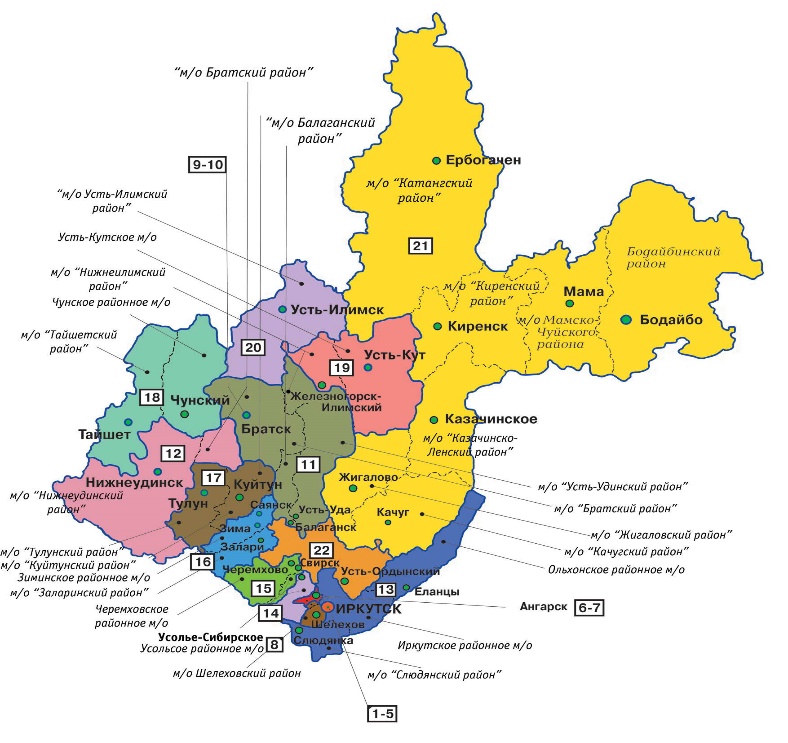 Рисунок 1. Расположение Тулунского района в административно-территориальной структуре Иркутской областиВ соответствии с Законом Иркутской области от 16.12.. № 98-оз «О статусе и границах муниципальных образований Тулунского района Иркутской области» в состав территории муниципального образования «Тулунский район» входят двадцать четыре сельских поселения (Азейское, Алгатуйское, Аршанское, Афанасьевское, Будаговское, Бурхунское, Владимирское, Гадалейское, Гуранское, Евдокимовское, Едогонское, Икейское, Ишидейское, Кирейское, Котикское, Мугунское, Нижнебурбукское, Октябрьское, Перфиловское, Писаревское, Сибирякское, Умыганское, Усть-Кульское, Шерагульское).Минеральные, земельные и лесные ресурсы района составляют 7,4 % потенциала Иркутской области. Площадь земель населенных пунктов составляет 5863 га. Площадь земель сельскохозяйственного назначения равна 131474 га, что составляет около 12 % от всей площади. Земли промышленности составляют 10556 га. Районный центр - город Тулун, являющийся самостоятельным муниципальным образованием с населением около 40 тысяч человек. Высота площади города над уровнем мирового океана в среднем , а ее размер 133 квадратных километра. Через территорию района проходят Транссибирская железнодорожная магистраль, две автомобильные дороги федерального значения - Московский тракт (Р-255 «Сибирь» Новосибирск - Кемерово - Красноярск - Иркутск) и Братский тракт (А-331 «Вилюй» Тулун – Братск-Усть-Кут - Мирный-Якутск).Экономико-географическое положение Тулунского района следует считать относительно благоприятным: его большая часть расположена в зоне интенсивного освоения и заселения и имеет удобные коммуникации для связи с ближайшими крупными городами. Расстояние от Тулуна до областного центра города Иркутска по автомобильной дороге – 391 км, по железнодорожной дороге – 389 км.Регулярные межмуниципальные пассажирские перевозки на территории Тулунского района осуществляются по 12-ти маршрутам муниципальным предприятием муниципального образования «город Тулун» «Многофункциональное транспортное предприятие» и по 8-ми маршрутам индивидуальными предпринимателями – перевозчиками. В недалеком прошлом через воздушное пространство района пролегал еще и авиационный путь, и действовал собственный аэропорт. Сегодня ближайшие воздушные ворота находятся в соседнем Братске и в областном центре городе Иркутске. Климатические условияКлимат района резко континентальный с продолжительной и холодной зимой. Среднегодовая температура воздуха изменяется от -1,8 до -3,5 градусов. Средняя температура в январе от -20,5 до -22,8 градусов Цельсия, в июле от +15,1 до 17,3 градусов. Максимальная температура воздуха в июле +34 градуса, в январе - 54.          Средняя продолжительность вегетационного периода составляет 110-115 дней, а длительность безморозного периода колеблется от 73 до 97 дней.  Первые заморозки начинаются уже в третьей декаде августа, а возвратные заморозки заканчиваются в начале второй декады июня.         На территории района господствуют ветры северо-западных и западных румбов. Особенно лютуют воздушные потоки на стыке зимы и лета – с февраля по май почти не утихают перемещения воздуха, от умеренных до сильных. Их средняя скорость составляет 3- в секунду. Годовое количество осадков изменяется в зависимости от высоты местности и составляет около 400 мм в районе Тулуна, и доходит до 900 мм в районе Белой Зимы. Численность. Тулунский район имеет 86 населенных пунктов, которые объединены в 24 сельских поселения.По данным Территориального отдела государственной статистики по Иркутской области численность населения Тулунского района по состоянию на 01.01.2021 г. – 23775 чел. Из общей численности населения мужчин – 11629 чел. (48,9 %), женщин – 12146 чел. (51,1 %). Численность населения в трудоспособном возрасте – 12706 чел., что составляет 53,4 % от общей численности населения района.Численность населения Тулунского района по состоянию на 01.01.2022 г. составила 23222 чел., снизилась на 553 чел. или 2,3 % к соответствующему уровню 2021 года. На протяжении ряда лет численность населения Тулунского района ежегодно снижается. Данное снижение происходит из-за механической убыли (миграции) населения на другие территории. Так, за 2021 год из территории Тулунского района выбыло 678 чел., а прибыло на территорию района 363 чел. Механическая убыль населения составила – 315 чел. (в 2020 году – 552 чел.).Прослеживается отрицательная динамика естественного прироста населения. Количество родившихся за 2021 год составило 215 чел., число умерших 458 чел. Число умерших превышает число родившихся, т.е. естественная убыль населения района составила 243 чел. (2020 год – 122 чел.).Природно-ресурсный потенциалПо своим производственно-экономическим показателям Тулунский район является индустриально-аграрным, одним из крупнейших районов Иркутской области по добыче угля и производству сельскохозяйственной продукции. В общем объеме товарной продукции района основную долю занимает добыча полезных ископаемых – 76,6 %, на сельское хозяйство приходится 19,7 %, на лесное хозяйство – 1,5 %.  Район обладает высоким, промышленным и природно-ресурсным потенциалом. Главными видами полезных ископаемых на территории Тулунского района являются - уголь, редкие металлы, титан, железо, медь, свинец, цинк, олово, бериллий, ртуть, золото, стекольные пески, торф. Также на территории района известны проявления алмазов, открыты месторождения пресных подземных вод.Земли лесного фонда – 1148,0 тыс. га, т.е. около 85,0 % от общей площади, значительные площади занимают болота, горные тундры и высокогорные редколесья. В составе лесов на склонах Восточных Саян доминирует кедр, встречаются пихта, ель, лиственница. Весьма важной особенностью кедровников представляется развитие в них ягодных кустарничков - брусники, черники. На равнине распространены светлохвойные леса из сосны и лиственницы, ель встречается лишь по заболоченным долинам. Значительная часть равнинных лесов сведена и заменена сельскохозяйственными угодьями.В высокогорьях Окинскрго и Шитского хребтов в горно-тундровом поясе распространены несомкнутые группировки высокогорного литофильного разнотравья среди скал, каменистых россыпей, тундр с господством накипных лишайников. Ниже они сменяются мохово-лищайниковыми тундрами и альпинотипными луговинами.Подгольцовые редколесья представлены редкостойными кедровниками с зарослями березки круглолистной, рододендрона мелколистного и мохово-лишайнико-выми тундрами.Горно-таежный пояс в верхней части составляют пихтово-кедровые чернично-мелкотравно-зеленомошные леса. В нижней части этого пояса произрастают кедровые с примесью ели и лиственницы бруснично-зеленомошные леса. В сочетании с ними встречаются небольшие участки кедрово-пихтовых лесов. Нарушенность коренных темнохвойных сообществ способствует распространению вторичных осиново-березовых и лиственнично-сосновых лесов.В горных речных долинах - еловые, лиственнично-еловые леса и тополевники.На равнине среди сельскохозяйственных угодий сохранились светлохвойные леса. В южной части это подтаежные сосновые и лиственнично-сосновые бруснично-разнотравные леса с голубикой, подлеском из ольховника, на хорошо дренированных склонах подлесок не развит, а в травяно-кустарничковом покрове доминирует брусника богато представлено разнотравье. На крайнем севере на поверхностях небольших трапповых плато Ангарского кряжа распространены южно-таежные сосновые и лиственнично-сосновые травяные леса. Березняки занимают небольшие площади и представляют собой начальные стадии восстановления сосновых лесов. Темнохвойные леса в северной части района занимают меньшую часть лесопокрытой площади. Размещены они по долинам рек и ручьев, в нижних частях склонов и представлены почти исключительно ельниками, кедровники и пихтарники встречаются в виде отдельных фрагментов.Для заболоченной «внутренней дельты» р. Ия характерны кустарничково-осоковые-гипновые болота и осоковые луга.Залесенные участки Иркутско-Черемховской равнины имеют важное почвозащитное и водоохранное значение.СвязьНа территории Тулунского муниципального района услугами связи обеспечены все населенные пункты, на основании статьи 57 Федерального закона от 07.07.2003 г. № 126-ФЗ «О связи» установлены таксофоны спутниковой или сотовой связи, предоставляются платные услуги различными сотовыми операторами. Основной проблемой является малая доступность сети «Интернет» в большинстве населенных пунктов нашего района, ее нет или она очень низкого качества. На основании приказа Министерства цифрового развития, связи и массовых коммуникаций Российской Федерации от 19.08.2020 г. № 403 «Об утверждении перечня населенных пунктов с населением от ста до пятьсот человек, в которых должны установлены точки доступа, в том числе точки доступа, которые должны быть оборудованы средствами связи, используемые для оказания услуг подвижной радиотелефонной связи» - это такие населенные пункты: Аршан, Килим, Никитаево, Октябрьский - 2, Паберега, Уйгат, Усть-Кульск. Только точка доступа «Интернет» - Харманут, Утай, Трактовая, Ниргит, Афанасьева, Евдокимовский, Ермаки, Забор, Изегол, Ишидей, Нижний Бурбук, Нижний Манут. В рамках регионального проекта «Информационная инфраструктура» на территории Иркутской области осуществляется подключение социально-значимых объектов к сети «Интернет», в том числе учреждений Тулунского муниципального района: учреждения образования – 31, учреждения культуры – 11. 2.1.2 Анализ социально-экономического положения Тулунского муниципального района за 2020-2021 годы2.1.2.1. Экономический потенциал По своим производственно-экономическим показателям Тулунский район является индустриально-аграрным, одним из крупнейших районов Иркутской области по добыче угля и по производству сельскохозяйственной продукции.Объем отгруженных товаров, выполненных работ и услуг в действующих ценах за 2021 год увеличился на 66,0 млн. руб. (на 1,0 %) по сравнению с прошлым годом и составил 6660,3 млн. руб.В общем объеме товарной продукции района основную долю занимает добыча полезных ископаемых – 76,6 %, на сельское хозяйство приходится 19,7 %, на лесное хозяйство – 1,5 %. Объем отгруженных товаров собственного промышленного производства составил 5102,2 млн. руб., уменьшился по сравнению с 2020 годом на 268,8 млн. руб. (на 5,0 %).В 2021 году индекс промышленного производства составил 90,3 %, индекс производства продукции сельского хозяйства – 102,2 %.По состоянию на 01.01.2022 г. в экономике района занято 4,7 тыс. чел. В сфере экономики района за 2021 год наблюдается следующая динамика: выручка от реализации товаров (работ и услуг) увеличилась на 95,6 млн. руб. (на 1,4 %) по сравнению с 2020 годом и составила 6773,6 млн. руб.Значительное увеличение выручки наблюдается в сельском хозяйстве – на 48,2 %, обрабатывающем производстве – на 57,3 %, обеспечении электроэнергией, газом и паром – на 23, 1%, торговли – на 15,8 %, лесном хозяйстве – на 7,0 %. Снижение выручки наблюдается в добыче полезных ископаемых - на 5,0 %.Выручка от реализации продукции, работ и услуг на душу населения за 2021 года увеличилась на 4,3 % по сравнению с 2020 годом и составила 284,9 тыс. руб.В общем объеме выручки от реализации продукции, работ и услуг района основную долю занимает добыча полезных ископаемых – 75,3 %, на торговлю приходится 11,2 %, на сельское хозяйство – 10,2 %, на лесное хозяйство – 1,6 %.Прибыль прибыльно работающих предприятий (без ООО «КВСУ») составила 220,4 млн. руб., или 168,1% к соответствующему периоду прошлого года.Убыток предприятий составил 7,6 млн. руб., увеличился в 1,2 раз.Доля прибыльных предприятий составила 85,7 % (2020 г. – 64,3 %), доля убыточных предприятий – 14,3 % (2020 г. – 35,7 %).За 2021 год предприятиями района вложены инвестиции в основной капитал на сумму 2416,9 млн. руб., из них 1490,1 млн. руб. бюджетные средства, это на 50,9 % больше советующего периода прошлого года (за 2020 год - 1602,1 млн. руб., из них 1437,7 млн. руб. бюджетные средства). 2.1.2.2. Основные макроэкономические показатели Динамика основных макроэкономических показателей свидетельствует о том, что несмотря на определённые успехи в экономическом развитии, сложной остаётся демографическая ситуация. В Тулунском муниципальном районе наблюдается естественный прирост населения, однако вследствие миграционного оттока численность населения района ежегодно сокращается.В последнее время возрастает значение агропромышленного комплекса в экономике Тулунского района. Сельские территории обладают мощным природным и экономическим потенциалом, который при рациональном и эффективном использовании может обеспечить устойчивое многоотраслевое развитие, полную занятость, высокие уровень и качество жизни сельского населения.Сельскохозяйственная отрасль является важнейшей отраслью экономики Тулунского района, который в силу исторических и экономических условий призван обеспечивать население Тулунского района зерном, хлебом, картофелем овощами, молоком мясом и мясопродуктами в объемах и ассортименте, достаточном для формирования правильного и сбалансированного питания.Преобладающим видом деятельности, определяющим экономическую структуру Тулунского района, является промышленное производство. Бюджетная политика в Тулунском муниципальном районе ориентирована на обеспечение долгосрочной сбалансированности и устойчивости бюджетной системы Тулунского муниципального района, что обеспечивает экономическую стабильность и необходимые условия для повышения эффективности деятельности органов местного самоуправления по обеспечению потребностей населения в муниципальных услугах на территории района, увеличению их доступности и качества. 2.2. Место Тулунского муниципального района в Иркутской областиТулунский муниципальный район занимает 1-е место в Иркутской области по количеству сельских поселений и 24-е - по численности населения. Доля субъектов малого и среднего предпринимательства Тулунского района составляет 0,2 % в СМСП Иркутской области.2.3. Развитие сельских поселений Тулунского муниципального района В Тулунском районе расположено 24 сельских поселения.Экономически устойчивые и социально развитые сельские поселения - гарант стабильности, независимости и продовольственной безопасности района. В настоящее время есть несколько факторов, сдерживающих их развитие:- неблагоприятные природно-климатические условия;- удаленность и транспортная труднодоступность;- усиливающийся процесс урбанизации и отток сельского населения в города, что приводит к отсутствию квалифицированных кадров в сфере здравоохранения, образования, сельском хозяйстве;- общероссийская тенденция старения населения приводит к снижению численности трудовых ресурсов, что в свою очередь приведет к нагрузке на его трудоспособную часть, а также на систему здравоохранения, социального и пенсионного обеспечения;- низкий уровень жизни сельского населения, порождающий множество неблагоприятных социальных явлений;- недостаточный уровень обеспеченности инфраструктурой и доступности социальных услуг и услуг образования, здравоохранения и пр. Сельские поселения в настоящее время нуждаются в государственной поддержке в части создания условий для развития комплексной компактной застройки, социальной инфраструктуры и инженерного благоустройства, содействия созданию новых рабочих мест, усиления вовлеченности населения в процессы управления территорией и ее развития, а также в притоке активных предпринимателей, способных реализовывать инвестиционные проекты по созданию новых сельскохозяйственных и промышленных производств, развитию сельского туризма и др.  Одним из механизмов развития сельхозпроизводства станет реализация инвестиционных проектов в сфере агропромышленного комплекса.Азейское сельское поселениеАзейское муниципальное образование расположено в восточной части территории Тулунского муниципального района. Выгоды экономико-географического положения Азейского муниципального образования связаны с размещением на Транссибирской железнодорожной магистрали и автомобильной дороги федерального значения, а также с близостью г. Тулуна. Расстояние от центра поселения до районного центра по автомобильной дороге составляет 18 км. Расстояние от с. Азей до ст. Тулун по железной дороге – 21 км. В состав территории Азейского сельского поселения входят два населенных пункта (с. Азей, д. Нюра). Территория Азейского сельского поселения в границах муниципального образования – 12,1 тыс. га, включает в себя земли промышленности – 1,84 тыс. га, земли лесного фонда – 6,3 тыс. га, земли сельскохозяйственного назначения – 1,33 тыс. га. Численность населения на 01.01.2022 г. составляет 606 чел. (на 01.01.2021 г.- 633 чел.), из них работающих – 319 чел. В связи с тем, что земли сельскохозяйственного назначения составляют всего 1 тыс. га., сельское хозяйство на территории Азейского сельского поселения представлено личными подсобными хозяйствами. Крестьянские (фермерские) хозяйства на территории сельского поселения отсутствуют. Земли используются населением для выпаса скота и заготовки кормов.В границах Азейского сельского поселения находится месторождение бурых углей и осуществляет свою деятельность предприятие угольной промышленности - производственный участок «Азейский» филиала «Разрез «Тулунуголь» ООО «Компания «Востсибуголь».Непроизводственная сфера деятельности охватывает организации с различными направлениями деятельности: здравоохранение (1 ФАП); связь (Филиал ФГУП «Почта России»); Эксплутационное вагонное депо Иркутск-Сортировочный – структурное подразделение Восточно-Сибирской дирекции инфраструктуры – структурного подразделения Восточно-Сибирской железной дороги – филиала ОАО «РЖД»; торговля (магазины – 3 шт.); дополнительный офис ПАО Сбербанк Иркутское ГОСБ.Социальная сфера представлена: образование (МОУ «Азейская средняя общеобразовательная школа»); культура (МКУК «Культурно-досуговый центр с. Азей»), спорт (Физкультурно-оздоровительный комплекс); здравоохранение (фельдшерско-акушерский пункт с. Азей).Жилой фонд Азейского сельского поселения составляет 14,1 кв. м. и включает в себя: 5 многоквартирных панельных домов, имеющих все виды коммунальных услуг (централизованное отопление, холодное и горячее водоснабжение, водоотведение); индивидуальные жилые дома с приусадебными участками, которые имеют печное и бойлерное отопление. Уровень жилищной обеспеченности по муниципальному образованию составляет 18,9 кв. м. жилой площади на 1 человека. Водоснабжение населенных пунктов сельского поселения осуществляется от централизованных систем. Коммунальные услуги (водоотведение, холодное и горячее водоснабжение, теплоснабжение) на территории сельского поселения предоставляет МУСХП «Центральное». Данное предприятие обслуживает 1 котельную, работающую на твердом топливе (уголь), водозабор. За 2021 год данным предприятием выработано ГВС для с. Азей (Азейское с/п) в объеме 3072,05 м3, ХВС – 9893,59 м3, объем водоотведения - 12606,13 м3, отопление – 2659,5 м3.  По сведениям предприятий, среднесписочная численность работников предприятия ЖКХ на территории Азейского сельского поселения по состоянию на 01.01.2022 г. составляет 13 чел., снизилась к соответствующему уровню прошлого года на 2 чел. Среднемесячная заработная плата увеличилась на 43,1 % и составила 32149 руб. (в 2020 г. – 18290,0 руб.).Выручка от реализации товаров (работ, услуг) составила 7,2 млн. руб. (в 2020 году – 7,4 млн. руб.), на 2,7 % меньше уровня 2020 года. Задолженность населения по оплате за коммунальные услуги перед предприятием МУСХП «Центральное» за 2021 год составляет 3,9 млн. руб.Добычей бурого угля на территории Азейского сельского поселения занимается производственный участок «Азейский» филиала «Разрез «Тулунуголь» ООО «Компания «Востсибуголь». В рамках реализации мероприятий муниципальной программы «Социально-экономическое развитие территории Азейского сельского поселения» на 2021-2025 гг., в 2022 году выполнены следующие работы:- проведена оплата уличного освещения, в августе будут замены вышедшие из строя лампы уличного освещения;- проведены работы по разработке проектов организации дорожного движения;- приобретен и установлен обелиск участникам боевых действий в с. Азей;- заменен силовой трансформатор в с. Азей;- проведены мероприятия по определению рыночной стоимости наружной линии электрической сети ст. Азей 0,4 кВт;- за счет средств «Народных инициатив» и местного софинансирования приобретены материалы и оборудование для устройства летнего водопровода в с. Азей;- за счет средств «Народных инициатив» и местного софинансирования выполнена огнезащитная обработка стропильной системы крыши здания МКУК «КДЦ с. Азей»;- проведены работы по потраве дикорастущей конопли в д. Нюра;- заключен договор на изготовление технических паспортов автомобильных дорог местного значения;- проведена покраска детской площадки по ул. Привокзальная 28а;- ведется работа по передаче электрических сетей с комплектующими подстанциями в собственность ООО «Иркутскэнергосбыт».Алгатуйское сельское поселениеАлгатуйское сельское поселение расположено на западе Тулунского района Иркутской области. Расстояние до районного центра составляет 45 км.Алгатуйское сельское поселение включает в себя 1 населенный пункт - с. Алгатуй.Территория в границах сельского поселения – 31,2 тыс. га. Земли подразделяются на следующие категории: земли промышленности – 0,6 тыс. га; 30,5 тыс. га – лесной массив. Земли промышленного назначения являются экономической основой поселения и одним из основных источников дохода жителей поселения.Общая численность населения сельского поселения на 01.01.2022 г. составляет 1172 чел. (на 01.01.2021 г. - 1174 чел.). Численность населения в трудоспособном возрасте составляет 732 человека. Алгатуйское муниципальное образование имеет высокий природно-ресурсный потенциал, богатством являются угольные месторождения и нерудные ископаемые.Филиал «Разрез «Тулунуголь» ООО «Компания «Востсибуголь» является основным источником работы и доходов для населения Алгатуйского сельского поселения. Компания «Востсибуголь» победила в аукционе на право пользования недрами на разработку и добычу бурого угля на участке «Юго-Восточная часть Южного блока Карьерного поля № 1 Мугунского буроугольного месторождения» в Тулунском районе. Балансовые запасы участка по трем категориям составляют 37,6 млн. тонн. Также на территории поселения свою деятельность осуществляют объекты социальной сферы: средняя общеобразовательная школа; детский сад; спортивный комплекс; культурно-досуговый центр с библиотекой; структурное подразделение ОГБУЗ «Тулунская городская больница» - Алгатуйская врачебная амбулатория; аптека, а также филиал Сбербанка; почтовое отделение; хлебозавод и сеть магазинов.Жилой фонд Алгатуйского сельского поселения составляет 7,07 тыс. кв. м и представлен многоквартирными пятиэтажными благоустроенными домами и домами коттеджного типа, из них 38 полностью благоустроенных. Коммунальные услуги представлены в виде централизованного отопления, водоснабжения и водоотведения. Оказание коммунальных услуг на территории сельского поселения осуществляет ресурсоснабжающая организация МУСХП «Центральное».Транспортная связь с районным, областным центрами и населенными пунктами осуществляется рейсовым автобусом и личным транспортом.В поселении действует сотовая связь, «Интернет».Территория Алгатуйского сельского поселения не является сельскохозяйственной зоной. Сельское хозяйство Алгатуйского сельского поселения представлено личными подсобными хозяйствами.Аршанское сельское поселениеАршанское сельское поселение расположено на юго-западе Тулунского района Иркутской области. На севере муниципальное образование граничит с Икейским, Владимировским сельскими поселениями, на востоке с Кирейским сельским поселением, на юго-востоке с Республикой Бурятия, на юго-западе с Нижнеудинским районом, на западе с Ишидейским сельским поселением Тулунского района.Численность населения поселения на 01.01.2022 г. составляет 232 чел. (на 01.01.2021 г. - 244 чел.). Наводнение 2019 года послужило толчком для миграционных процессов и как следствие снижения численности населения сельского поселения. Площадь Аршанского сельского поселения составляет 221,8 тыс. кв. км., включает в себя земли лесного фонда – 169,8 тыс. га, земли населенных пунктов – 0,4 тыс. га. В связи с тем, что отсутствуют земли сельскохозяйственного назначения, сельское хозяйство на территории Аршанского сельского поселения представлено только личными подсобными хозяйствами. Основная площадь территории занята лесами. Расстояние до районного центра составляет 110 км. Транспортная связь с районным центром и населенными пунктами осуществляется рейсовым автобусом и личным транспортом.Социальная сфера представлена одной школой (МОУ «Аршанская основная общеобразовательная школа») и Сельским клубом, также на территории расположен фельдшерско-акушерский пункт, обслуживающий население поселения. Основным источником доходов населения являются социальные выплаты и доходы от ведения личных подсобных хозяйств. В сезонный период население занимается заготовкой и реализацией черемши, ягод, орех, охотой.В поселении осуществляют деятельность 2 объекта торговли.Афанасьевское сельское поселениеАфанасьевское сельское поселение объединяет 3 населенных пункта (д. Афанасьева; п. Ермаки; с. Никитаево).Поселение имеет выгодное географическое положение, расположено в 13 км. от районного центра - г. Тулуна, между д. Афанасьева и пос. Ермаки проходит Братский тракт, вблизи деревень протекает река Курзанка.В состав территории Афанасьевского муниципального образования входят земли 3-х населенных пунктов.Территория в границах сельского поселения – 31167 га.Численность населения сельского поселения по состоянию на 01.01.2022 г. составляет 1226 чел. Трудоспособное население составляет 862 чел., пенсионеры - 240 чел. Численность работающих в 2021 году во всех предприятиях и учреждениях сельского поселения составила 293 чел., из них 21,1 % занято в отрасли «сельское хозяйство».На территории Афанасьевского сельского поселения осуществляют деятельность: одно малое сельскохозяйственное предприятие - ООО «Монолит»; перерабатывающий сельскохозяйственный потребительский кооператив - ПСПК «Спутник»; МУП «Афанасьевское»; Тулунский областной психоневрологический диспансер; 4 торговых точки; учреждение культуры - МКУК «КДЦ д. Афанасьева»; учреждения образования - МОУ «Афанасьевская средняя общеобразовательная школа», МДОУ «Солнышко», МДОУ «Земляничка», МДОУ «Снежинка»; Фельдшерско-акушерский пункт с. Никитаево (в д. Афанасьева запланировано строительство фельдшерско-акушерского пункта на ближайшее время. На данный момент медицинский кабинет находится в здании ООО «Монолит»), услуги почтовой связи оказываются с передвижного мобильного пункта. Основной вид деятельности сельскохозяйственных организаций - растениеводство и животноводство. Личные подсобные хозяйства производят молоко, мясо, картофель и овощи для собственных нужд, и излишки на продажу.На территории Афанасьевского сельского поселения находится ООО «Монолит». Численность работающих ООО «Монолит» по состоянию на 01.01.2022 г. составила 18 чел., на 01.01.2021 г. - 17 чел. Среднемесячная заработная плата работников за 2021 год составила 32814 руб., за 2020 год – 29273 руб., увеличилась на 12,1 %. За 2021 год ООО «Монолит» произведено зерна 9,5 тыс. т, что на 48,4 % больше, чем за 2020 год (2020 г. – 6,4 тыс. т), собрано 33 т рапса (2020 г. – 0 т), объём производства молока составил 582,7 т (2020 г. - 1737,4 т), произведено мяса 16,7 т., что в 4,8 раза меньше прошлого года (2020 г. – 79,7 т). Объём производства товарной продукции в действующих ценах за 2021 год составил 122,4 млн. руб., увеличился на 49,5 % по сравнению с прошлым годом (2020 г. – 81,9 млн. руб.).В 2021 году реализовано:- молока – 465,8 т (2020 г. – 1469,5 т.);- мяса – 254 т (2020 г. – 56 т);- зерна – 531 т (2020 г. – 2181 т);- рапса – 33 т (2020 г. – 0).Выручка от реализации товаров за 2021 год в ООО «Монолит» составила 38,0 млн. руб., что 4,0 % меньше, чем за 2020 год (39,6 млн. руб.).Часть населения занимается ведением личного подсобного хозяйства, которых на территории поселения 394. Поголовье скота в личном подсобном хозяйстве на 01.01.2022 г. составило: КРС - 336 гол.; овец - 36 гол.; коз - 54 гол.; лошадей - 9 гол.; птицы - 1508 гол.; свиней - 297 гол. По сравнению с 2020 годом поголовье скота сократилось на 2 %. Для дальнейшего экономического развития Афанасьевского сельского поселения предусматривается приоритетное развитие личных подсобных хозяйств.Будаговское сельское поселениеБудаговское сельское поселение расположено на северо-западе Тулунского района Иркутской области. На севере муниципальное образование граничит с Братским районом, на востоке с Сибирякским, Умыганским, Писаревским, Мугунским сельскими поселениями, на юго-востоке с Алгатуйским сельским поселением, на юге с Нижнебурбукским сельским поселением, на западе с Нижнеудинским районом.В состав территории Будаговского муниципального образования входят земли следующих населенных пунктов: с. Будагово; д. Аверьяновка; д. Килим; д. Северный Кадуй; д. Южный Кадуй; д. Трактово-Курзан; п. Ключевой.Административный центр Будаговского сельского поселения – с. Будагово.Территория сельского поселения – 85,1 тыс. га, подавляющая часть ее приходится на лесной фонд – 60,9 га., земли сельскохозяйственного назначения – 6,7 га. Постоянная численность населения по данным Федеральной службы государственной статистики по Иркутской области на 01.01.2022 г. составляет 1706 человек, на 12 человек меньше по сравнении с аналогичным уровнем 2021 года. Численность трудоспособного населения составляет 695 человек, население пенсионного возраста - 713 человек, моложе трудоспособного возраста - 335 человек. Жилищный фонд Будаговского муниципального образования составляет 33,7 тыс. кв. м, почти полностью (33,3 тыс. кв. м) представлен домами частной одноэтажной застройки с печным отоплением и отсутствием централизованного благоустройства.Общая протяжённость дорожной сети общего пользования местного значения поселения составляет 31,9 км., из них 3,7 км имеют асфальтированное покрытие, 28,2 км - гравийное. На территории Будаговского сельского поселения железнодорожный транспорт представлен Транссибирской железно-дорожной магистралью, Восточно-Сибирской железной дорогой (ВСЖД) - филиала ОАО «Российские железные дороги». Автомобильная дорога общего пользования федерального значения Р-255 «Сибирь».Основным видом деятельности, определяющим экономическую основу территории, является сельское хозяйство, которое представлено 2 крестьянскими (фермерскими) хозяйствами и личными подсобными хозяйствами. Сельское хозяйство в сельском поселении ведется в рисковых природно-климатических условиях.Фермеры поселения занимаются производством молока, мяса, зерна, рапса. На территории ведут свою деятельность два КФХ - это КФХ «Шевцов А.М.», КФХ «Тюков В.Ю.». В пользовании у фермеров находится 1336,8 га земли. Оформлено в собственность 2277,3 га. Наибольший удельный вес площадей занимает КФХ «Тюков В. Ю.» – 95 %; КФХ «Шевцов А.М.» – 5 %.В 2021 году наблюдается увеличение реализации зерна в КФХ «Шевцов А.М.». Так, в 2021 году данным хозяйством реализовано зерна 45,8 тыс. т, что на 8,4 тыс. т. больше, чем в 2020 году. По реализации мяса идет незначительное снижение –  с 73 т в 2020 году до 54 т в 2021 году.  Выручка от реализации зерна соответственно увеличилась с 26,0 млн. руб. в 2020 году до 48,6 тыс. руб. в 2021 году.В КФХ «Тюков В.Ю.» наблюдается снижение реализации сельскохозяйственной продукции в 2021 году по сравнению с прошлым годом. Так реализация мяса в 2021 году составила 655 т, а в 2020 году – 1053 т, реализация зерна тоже снизилась с 16,1 тыс. т в 2020 году до 10,1 тыс. в 2021 году. Снижение объемов реализации зерна связана с недобором урожая, в связи с переувлажнением почвы.На 01.01.2022 г. поголовье КРС в личных подсобных хозяйствах уменьшилось на 7 % к аналогичному уровню 2021 года. На территории Будаговского	 сельского поселения 13 индивидуальных предпринимателей. В основном все они занимаются розничной торговлей. Территорию поселения обслуживают 13 магазинов товаров повседневного спроса. Среднесписочная численность работников в них составила 33 чел. Потребительский рынок Будаговского 	сельского поселения представлен всеми необходимыми видами продукции.Социальная сфера представлена следующими объектами: 1 дошкольное учреждение, которое посещают дети из нескольких населенных пунктов поселения; 1 общеобразовательное учреждение и два филиала; 1 МКУК «Культурно-досуговый центр Будаговского МО» и два его структурных подразделения; а также на территории поселения работает Будаговская участковая больница (структурное подразделение ОГБУЗ «Тулунская городская больница») и два ФАПа, где граждане получают необходимую медицинскую помощь. Таким образом в социальной сфере занято около 110 человек.Промышленных предприятий на территории поселения нет.                Так как, бюджет Будаговского муниципального образования формируется по программному принципу, проблемы поселения могут быть решены за счет выполнения мероприятий муниципальных программ. В 2022 году на территории Будаговского сельского поселения действуют следующие муниципальные программы:- «Социально-экономическое развитие территории сельского поселения» на 2018-2022 гг.;- «Формирование современной городской среды на территории Будаговского сельского поселения» на 2018-2022 годы;- Программы комплексного развития: программа комплексного развития систем коммунальной инфраструктуры; программа комплексного развития систем транспортной инфраструктуры; программа комплексного развития социальной инфраструктуры поселения.В период 2022-2025 гг. по программам развития Будаговского сельского поселения будут реализованы мероприятия по благоустройству территории поселения, а именно благоустройство Сквера памяти в с. Будагово, ремонт обелиска и его ограждение в д. Южный Кадуй, обустройство территории общего пользования «Волшебный дворик», установка и ограждение детских площадок в д. Южный Кадуй, д. Северный Кадуй, с. Будагово. Будет продолжено проведение мероприятий в области дорожной деятельности - ремонт и содержание автомобильных дорог общего пользования местного значения, разработка проектов организации дорожного движения, паспортизация автомобильных дорог, постановка автомобильных дорог на кадастровый учет. В области комплексных мер безопасности - обновление минерализованных полос в населенных пунктах Будаговского сельского поселения, оборудование емкости для заправки пожарных автомашин в д. Килим, ремонт объекта водоснабжения в с. Будагово, по ул. Советская и др. Также планируется приобретение контейнеров и обустройство контейнерных площадок на территории поселения и в местах захоронений. Все мероприятия, проводимые на территории поселения, будут направлены на улучшение демографической ситуации, развитие территории, улучшения качества жизни населения, повышение материальной базы объектов культуры, здравоохранения и образования.Бурхунское сельское поселениеБурхунское сельское поселение расположено на северо-востоке Тулунского района в 12 км от Братского тракта и включает в себя 3 населенных пункта (д. Александровка, д. Паберега, с. Бурхун). Граничит с двумя сельскими поселениями - Гуранским и Октябрьским сельскими поселениями.Площадь Бурхунского сельского поселения составляет 29217,2 га.По состоянию на 01.01.2022 г. численность населения, проживающего на территории Бурхунского муниципального образования, по статистическим данным составила 680 чел., что значительно ниже показателей 2021 года – 747 человек и 2020 года – 744 человека. Снижение связано с миграционным оттоком населения. Жилой фонд Бурхунского сельского поселения составляют индивидуально-определенные здания и дома блокированной застройки. Общая площадь жилого фонда 6,7 тыс. кв. м. Все дома неблагоустроенные, имеют печное отопление, централизованное отопление отсутствует. Жилой фонд ежегодно уменьшается, за счет выбытия домов по ветхости и в результате пожаров. А также жилой фонд уменьшился в результате чрезвычайной ситуации, сложившейся в результате паводка, вызванного сильными дождями, прошедшими в июне 2019 года на территории Бурхунского сельского поселения Тулунского района Иркутской области, пострадали населенные пункты: с. Бурхун, д. Паберега, 109 помещений были признаны непригодными для проживания.Сельское хозяйство на территории Бурхунского сельского поселения представлено личными подсобными хозяйствами. Также на территории Бурхунского сельского поселения идёт развитие фермерских хозяйств. В 2021 году на территории поселения числится 3 КФХ - это КФХ «Медведская С.А.», КФХ «Татарников А.И.», КФХ «Степанченко Н.Г.». В крестьянских (фермерских) хозяйствах, по сравнению с 2020 годом, производство сельскохозяйственной продукции выглядело следующим образом:-  зерна увеличено на 26,4 % (2021 г. – 965,1 т, 2020 г. – 763,4 т);- мяса увеличено на 30,5 % (2021 г. – 7,7 т, 2020 г. – 5,9 т);- молока снижено на 12,3 % (2021 г. – 108,0 т, 2020 г. – 123,2 т), надой на одну фуражную корову в КФХ «Степанченко Н.Г.» составил 3429 кг. (2020 г. – 0).Объём выпуска товарной продукции в действующих ценах за 2021 год составил 12,3 млн. руб., увеличился на 29,5 % по сравнению с прошлым годом (2020 г. – 9,5 млн. руб.).Поголовье сельскохозяйственных животных на 01.01.2022 г. по крестьянским (фермерским) хозяйствам составило - КРС всего 23 гол., снизилась в 3,9 раза к уровню прошлого года.За 2021 год получена выручка в сумме 6,4 млн. руб. (2020 г. – 7,0 млн. руб.). Себестоимость реализованной продукции – 4,8 млн. руб. (2020 г. – 6,4 млн. руб.), получена прибыль – 2,2 млн. руб., что составляет 200 % к уровню прошлого года/На территории поселения осуществляют свою деятельность: МКУК «КДЦ с. Бурхун»; МОУ «Бурхунская СОШ»; МДОУ д/с «Журавлик»; 1 ФАП; МУСХП «Центральное»; Отделение почтовой связи; 3 торговых точки.В 2019 при наводнении пострадало здание ФАПа. По благотворительному проекту ПАО «Транснефть» был возведен новый, укомплектованный современным медицинским оборудованием. Благодаря этому проекту обеспеченно высокое качество медицинского облуживания населения. Владимирское сельское поселениеВладимирское сельское поселение расположено в центре Тулунского района Иркутской области. На севере муниципальное образование граничит с Едогонским сельским поселением, на востоке с Евдокимовским сельским поселением, на юго-востоке и юге с Кирейским сельским поселением, на юге с Аршанским сельским поселением, на западе с Икейским сельским поселением.Территория в границах муниципального образования – 22,2 тыс. га, что составляет 1,6 % территории Тулунского района. Земли в административных границах распределены следующим образом: земли сельскохозяйственного назначения – 4,35 тыс. га; земли лесного фонда – 9,03 тыс. га; земли природного ландшафта – 7,7 тыс. га.                                                                                                                                                                     Земли сельскохозяйственного назначения занимают 19,6 % от общих земель сельского поселения и являются экономической основой для развития крестьянско-фермерских хозяйств по возделыванию зерновых культур и ведению животноводства,  для ведения  личных  подсобных хозяйств (выпас скота и заготовка кормов), для развития малого и среднего предпринимательства.                                                                                                                                                                      Протяженность дорог Владимирского сельского поселения составляет 18,1 км. Покрытие дорог гравийное, состояние удовлетворительное. Владимирское сельское поселение удалено от районного центра г. Тулуна на 60 км., а от областного центра - на 450 км.   Передвижение населения до районного центра осуществляется рейсовым автобусом 3 раза в неделю.  В состав территории Владимирского муниципального образования входят земли следующих населенных пунктов: д. Вознесенск; д. Одон; д. Ингут; д. Харантей; д. Владимировка (административный центр). Вследствие миграционного оттока и естественной убыли последних лет численность населения сокращается. Так, на 01.01.2021 г. численность населения составляла 773 чел., на 01.01.2022 г.  году численность населения сократилась на 18 человек по сравнению с аналогичным периодом прошлого года и составила 755 чел. В настоящее время на территории сельского поселения действует 4 КФХ: КФХ «Гамаюнов А.А»; КФХ «Магонов В.Г.»; КФХ «Чиликов Н.А.»; КФХ «Чиликов М.А.».За 2021 год крестьянскими (фермерскими) хозяйствами Владимирского сельского поселения реализовано сельскохозяйственной продукции в действующих ценах на сумму 28,7 млн. руб., что превышает реализацию 2020 года - 10,9 млн. руб.Рост достигнут за счёт увеличения производства:- зерна на 34,6 % (2021 г. – 3,5 тыс. т, 2020 г. – 2,6 тыс. т);- молока на 42,1 % (2021 г. – 415,5 т, 2020 г. – 292,5 т).За 2021 год произведено мяса 81 т, что на 24,3 % меньше по сравнению с прошлым годом (2020 г. – 107 т).За 2021 год получена выручка в сумме 28,7 млн. руб., что в 2,1 раза больше, чем за 2020 год (2020 г. – 13,4 млн. руб.). Себестоимость реализованной продукции – 24,8 млн. руб. (2020 г. – 12,4 млн. руб.), получена прибыль – 7,0 млн. руб., что составляет 90,9 % к уровню прошлого года. В крестьянских (фермерских) хозяйствах в 2021 году численность трудоустроенных 10 человек, к соответствующему уровню 2020 года осталась на прежнем уровне.Среднемесячная зарплата 1 работника, занятого в сельском хозяйстве, за 2021 г. - 20442 руб., что составляет 112,1 %, к соответствующему периоду 2020 года. Под урожай 2022 года в полном объёме засыпаны семена зерновых и зернобобовых культур. Сельхозпродукция реализуется населению, а также на территории городов: Тулуна, Братска, Саянска, Зима. В общей площади земель сельхозназначения пашня составляет 3289 га. Всего засеяно было 1534,3 га, в т. ч. зерновых культур - 1534,3 га.В КФХ «Гамаюнов А.А» поголовье КРС – 158 гол. (112,9 % к уровню 2020 года).На территории сельского поселения расположено 201 личное подсобное хозяйство, изменений с 2021 годом нет. Подсобное хозяйство люди ведут в основном для собственного обеспечения продуктами животноводства и овощами, излишки реализуют.   В поселении обеспечение населения услугами торговли осуществляют 5 объектов торговли, также торговлю осуществляет почтовое отделение «Почта России». Данные торговые точки в полной мере обеспечивает население продуктами питания, хозяйственными товарами и товарами первой необходимости. С 2019 года общее количество торговых объектов в целом не изменилось. Численность работников, занятых в торговле, составляет 8 человек. Оборот розничной торговли за 2021 год составил 9,2 млн. руб., что на 1,3 млн. руб. меньше прошлого года. В сфере розничной торговли рынок потребительских товаров отличался высоким уровнем насыщенности товарной массы. Положение на потребительском рынке как продовольственными, так и непродовольственными товарами в течение года оставалось стабильным. Стабильными в течение всего периода оставались запасы товаров, относящихся к разряду первой необходимости. Жилищный фонд Владимирского поселения составляет 16,3 тыс. кв. м, из них основная часть находится в частной собственности. Ведется работа по оформлению в собственность еще не оформленных объектов в целях повышения доходов.На территории поселения имеется 3 водонапорных башни, водонапорные башни обслуживает Администрация Владимирского сельского поселения. Все водонапорные башни действуют. В 2021 году по проекту «Народные инициативы» для ремонта водонапорной башни по ул. Молодости в д. Владимировка приобретены трубы, кабель, насос. Ремонт произведен собственными силами. В 2022 году по проекту «Народные инициативы» приобретена детская игровая площадка и установлена собственными силами.На территории Владимирского сельского поселения находится 2 фельдшерско- акушерских пункта. В 2020 году в д. Одон построен новый ФАП. ФАП в д. Одон не работает по причине отсутствия специалиста. В ФАП д. Владимировка укомплектован полностью. Имеется машина УАЗ для медицинских и технических нужд. Медицинские работники проводят амбулаторное лечение больных, патронаж на дому, первую медицинскую помощь. Гадалейское сельское поселениеГадалейское сельское поселение расположено на востоке Тулунского района. Граничит с Азейским, Шерагульским, Перфиловским сельскими поселениями и Куйтунским районом. В состав территории входят земли следующих населенных пунктов: с. Гадалей (административный центр), д. Азей, д. Уталай, д. Харгажин.Численность населения на 01.01.2022 г. составила 1287 чел. (на 01.01.2021 г. – 1331 чел.), наблюдается снижение численности населения.Территория сельского поселения составляет 35,6 тыс. га., в том числе: земли сельскохозяйственного назначения – 9,3 тыс. га; земли промышленного назначения – 2,8 тыс. га; земли лесного фонда – 21,1 тыс. га. На территории Гадалейского сельского поселения ведет свою деятельность предприятие угольной промышленности – Производственный участок «Азейский» Филиала «Разрез «Тулунуголь» ООО «КВСУ». Также на территории поселения расположены объекты социальной сферы: средняя общеобразовательная школа; детский сад; культурно-досуговый центр с библиотекой; 2 фельдшерско-акушерских пункта в с. Гадалей и д. Уталай; филиал Сбербанка; почтовое отделение; 6 торговых точек и 4 крестьянских (фермерских) хозяйств. За 2021 год крестьянскими (фермерскими) хозяйствами Гадалейского сельского поселения реализовано сельскохозяйственной продукции в действующих ценах на сумму 33,1 млн. руб., что превышает реализацию 2020 года на 14,7 млн. руб. (18,5 млн. руб.).Рост достигнут за счёт увеличения производства:- зерна на 2,9 % (2021 г. – 3,5 тыс. т, 2020 г. – 3,4 тыс. т.);- картофеля на 50,0 % (2021 г.  – 180,0 т, 2020 г. – 120 т.);- овощей на 12,5 % (2021 г. – 54,0 т, 2020 г. – 48,0) т. За 2021 год снижено производство сельскохозяйственной продукции:- рапса на 23,4 % (2021 г. – 454,6 т, 2020 г. – 593,7 т);- мяса на 15,1 % (2021 г. – 7,9 т, 2020 г. – 9,3 т); - молока на 28,2 % (2021 г. – 150,0 т, 2020 г. – 208,8 т).За 2021 год получена выручка от реализации продукции в сумме 46,3 млн. (2020 г. – 23,6 млн. руб.). Себестоимость реализованной продукции – 30,2 млн. руб. (2020 г. – 18,5 млн. руб.), получена прибыль – 15,9 млн. руб., в 2,5 раза больше, чем в прошлом году (2020 г. – 6,3 млн. руб.), рентабельность сельскохозяйственного производства составила 106 % (2020 г. – 139 %). В крестьянских (фермерских) хозяйствах в 2021 году численность трудоустроенных составила 4 чел., в 2020 году – 3 человека.Среднемесячная зарплата 1 работника, занятого в сельском хозяйстве, за 2021 год составила 17646 руб. или 103,3 %, к соответствующему периоду 2020 года. Розничный товарооборот за 2021 год составил 23,6 млн. руб. – в 2 раза больше соответствующего периода прошлого года (2020 г. – 11,4 млн. руб.)Занятость населения обеспечивается бюджетной сферой, ведением населением личных подсобных хозяйств, а также жители поселения выезжают для работы вахтовым методом. В связи с наличием в достаточном количестве земель сельскохозяйственного назначения основным видом деятельности, определяющую экономическую основу территории, является сельское хозяйство, которое представлено 4 крестьянскими (фермерскими) хозяйствами и личными подсобными хозяйствами. Между районным центром и населенными пунктами сельского поселения ходит маршрутный автобус и используется личный транспорт. Протяженность автомобильных дорог составляет 28,98 км., в том числе: 6,5 км в асфальтобетонном исполнении и 12,48 км – гравийные дороги. Жилищный фонд Гадалейского муниципального образования составляет 23,5 тыс. кв. м. Жилые постройки в основном деревянные, из них: в частной собственности – 23,3 тыс. кв. м.; муниципальная собственность - 0,2 тыс. кв. м., отопление в большей части печное, отсутствует центральное отопление и водоснабжение.Гуранское сельское поселениеГуранское сельское поселение расположено на северо-востоке Тулунского района. На севере и северо-востоке муниципальное образование граничит с Бурхунским сельским поселением, на востоке и юго-востоке с Куйтунским районом, на юге с Афанасьевским сельским поселением, на юго-западе с Сибирякским сельским поселением, на западе и северо-западе с Усть-Кульским сельским поселением.  В состав территории Гуранского муниципального образования входят земли следующих населенных пунктов: д. Андреевка; п. Буслайка Ангуйская; д. Ниргит; п. Целинные земли; с. Гуран (административный центр).Территория в границах муниципального образования – 26199 га, в том числе: земли сельскохозяйственного назначения – 9,04 тыс. га.; земли лесного фонда – 16,3 тыс. га.Численность населения сельского поселения на 01.01.2022 г. составляет 1638 человек, что на 28 человек меньше, чем за аналогичный период 2021 года. Численность населения в трудоспособном возрасте составляет 895 человек, что составляет 54,6 % от общей численности населения.На территории Гуранского сельского поселения осуществляют деятельность: филиал «Почта России» Тулунского почтамта в с. Гуран и п. Целинные Земли; 3 кафе; 10 магазинов; Филиал «ПАО Сбербанк»; автозаправочная станция.Социальная сфера на территории поселения представлена: МОУ «Гуранская СОШ»; два детских сада; Гуранская участковая больница (структурное подразделение ОГБУЗ «Тулунская городская больница»); МКУК «Культурно-досуговый центр с. Гуран»; МКУК «Центр ремесел» Тулунского муниципального района (в с. Гуран); 2 ФАПа; ГОБУ Иркутской области для детей сирот и детей, оставшихся без попечения родителей «Специальная (коррекционная) школа - интернат п. Целинные Земли». Основная специализация поселения - сельское хозяйство, промышленных предприятий на территории поселения нет.Гуранское сельское поселение является сельскохозяйственной территорией, на территории сельского поселения ведут свою хозяйственную деятельность 5 крестьянских (фермерских) хозяйства (КФХ «Яковеня В.В.», КФХ «Кунгуров К.В.», КФХ «Майор И.В.», КФХ «Мазанченко А.Г.», КФХ «Майор Л.И.»), а также личные подсобные хозяйства.  Крестьянские (фермерские) хозяйства осуществляют свою деятельность на землях сельскохозяйственного назначения. Общая площадь земель в 2021 году составляла 2689,6 га, что меньше, чем в 2020 году – 6043,6 га. Под пашни в 2021 году используется 2392,6 га, в 2020 году -  5897,6 га. Продукция, произведенная крестьянскими (фермерскими) хозяйствами, реализуется в полном объеме. Всего за 2021 год произведено сельскохозяйственной продукции 2,8 тыс. т, а за 2020 год – 1,6 тыс. т. Выручка от реализованной продукции за 2021 год составила 14,8 млн. руб., что составляет 93,7 % к уровню прошлого года (2020 г. – 15,8 млн. руб.). В крестьянских (фермерских) хозяйствах в 2021 году численность трудоустроенных составила 8 чел., в 2020 г. – 6 чел.Среднемесячная зарплата 1 работника, занятого в сельском хозяйстве, за 2021 год составила 17646 руб. или 103,3 %, к соответствующему уровню 2020 года. Фермерские хозяйства полностью обеспечивают поголовье скота кормами собственного производства и оказывают содействие в заготовке кормов частному сектору.Территория сельского положения имеет выгодное положение, так как два населенных пункта с. Гуран и п. Целинные Земли расположены по федеральной трассе «Вилюй», географическое месторасположение способствует для развития предпринимательской деятельности. На территории поселения осуществляют торговлю 10 магазинов, 3 кафе, также торговлю осуществляет почтовое отделение «Почта России». Действующие магазины в полной мере обеспечивает население продуктами питания, хозяйственными товарами и товарами первой необходимости.За 2021 год объем розничного товарооборота в действующих ценах увеличился к соответствующему периоду прошлого года на 8 % и составил 55,6 млн. руб. Половина населения поселения имеет доход ниже прожиточного минимума, а большая часть населения вообще не работает из-за отсутствия предприятий в поселении и отсутствия рабочих мест. Жилищный фонд сельского поселения составляет 33,04 тыс. кв. м, обеспеченность жильем – 18,5 м2 общей площади на одного жителя, Жилищный фонд – частный, отопление печное. Централизованное отопление, водоснабжение отсутствует.Протяженность автомобильных дорог в черте населенных пунктов составляет 8,5 км, в том числе: 3,3 км в асфальтобетонном исполнении; 0,5 км в бетонном исполнении; 4,7 км – гравийных дорог. Между районным центром и населенными пунктами сельского поселения ходят рейсовые автобусы и коммерческие маршрутные такси.Население работает в сфере торговли и бюджетных организациях, а также часть населения трудится в фермерских хозяйствах.Основным источником денежных доходов населения является заработная плата, пенсии, пособия малоимущим и реализация продукции личных подсобных хозяйств. Во 2 полугодии 2022 года планируется получение субсидии из областного бюджета на сумму 7226,7 тыс. руб. на приобретение оборудования и создание плоскостных спортивных сооружений в с. Гуран. Целью поставленной задачи является привлечение и формирование устойчивого интереса к культуре и к занятиям физической культурой и спортом всего населения Гуранского сельского поселения. Участие жителей Гуранского сельского поселения в культурных и спортивных мероприятиях районного уровня. Корт планируется установить из стеклопластиковых бортов на металлических рамах. Территория корта должна быть оснащена электроосвещением. Также на прилегающей территории будут расположены   блок-контейнера для раздевалок в количестве 3 штук, которые будут оснащены отоплением.Для нормального функционирования систем теплоснабжения Гуранской общеобразовательной школы, в сентябре 2021 года была установлена котельная - «Терморобот 300» стоимостью 8 млн. руб. Также проведен ремонт: замена всех оконных проемов, дверных проемов. На 1 этаже заменены полы в коридоре - плитка, в актовом зале постелен ламинат, в классах – линолиум.  В столовой постелен на пол ламинат, в пище блоке положили плитку, стены - частично кафель. На 3 этаже заменили пол в коридоре и в классах, сделали косметический ремонт стен. Капитально отремонтировано входное крыльцо, обложено плиткой и поставлен пандус. Финансирование ремонта составило 23 млн. руб. (в 2021 году освоено 1150,0 тыс. руб., в 2022 г. – 1150,0 тыс. руб.).Также планируется строительства нового здания для амбулатории участковой больницы с. Гуран. В новом здании планируется разместить поликлинику и 5 койко-мест.Ежегодно, за счет средств дорожного фонда, ремонтируются участки дорог.  В первом полугодии 2022 года ремонтировались дороги:- дорога «Похоронная» пос. Целинные земли на сумму 149,8 тыс. руб.; - дорога Южная с. Гуран на сумму 100,7 тыс. руб.; - дорога по ул. Придорожная с. Гуран на сумму 64,8 тыс. руб.; Была проведена работа по разработке проекта организации дорожного движения (ПОДД) и разработка техпаспортов автомобильных дорог в с. Гуран и пос. Целинные Земли на сумму 189,0 тыс. руб.Также во втором полугодии планируется ремонт автомобильных дорог:- дорога по ул. Бурлова с. Гуран; - ремонт дороги по ул. Бабушкина в пос. Целинные Земли; - ремонт дороги Похоронная в д. Андреевка. Содержание дороги по проезду от федерального тракта до колхозных гаражей в пос. Целинные земли. С дорожного фонда осуществляется оплата уличного освещения в первом полугодие 2022 года сумма составила 210,7 тыс. руб. Во втором полугодии 2022 года планируется замена светильников уличного освещения.Зимнее содержание дороги, работы и мероприятия по защите дороги в зимний период от снежных отложений, заносов и очистке от снега, предупреждению образования и ликвидации зимней скользкости и борьбе с наледями. На ремонт и содержание автомобильных дорог в Гуранском сельском поселении в 2021 году было затрачено из местного бюджеты 1950,3 тыс. руб. В первом полугодии 2022 года из местного бюджета было затрачено 809, тыс. руб.,Во втором полугодии планируется затратить на содержание и ремонт дорог 902,6 тыс. руб.В плановый период 2023-2025 гг. планируется постановка на кадастровый учет земель находящихся под дорогами местного значения. Планируемые суммы затрат на 2023 год - 1794,7 тыс. руб., 2024 год - 1938,4 тыс. руб., 2025 год - 1982,4 тыс. руб.Повышение уровня благоустройства территории стимулирует позитивные тенденции в социально-экономическом развитии муниципального образования и, как следствие, повышение качества жизни населения. За счет распределения субсидий на реализацию мероприятий перечня проектов народных инициатив на 2021 год были приобретены:- беседки для сквера в с. Гуран - 200,0 тыс. руб.; - приобретение спорт инвентаря для МКУК «КДЦ с. Гуран» - 199,4 тыс. руб.В 1-ом полугодии 2021 года пробурили скважину под водонапорную башню на территории сквера с. Гуран – 462,5 тыс. руб.В 2019 году Администрацией Гуранского сельского поселения была установлена детская площадка за счет Федеральных средств по программе «Формирование комфортной городской среды» в с. Гуран. В п. целинные Земли была приобретена за счет местного бюджета детская площадка и установлена собственными силами. Также во втором полугодии 2020 года установили детскую площадку в с. Ниргит. В первом полугодии 2022 года была приобретена детская площадка на сумму 100,0 тыс. руб. и установлена в с. Гуран на ул. Свердлова.Евдокимовское сельское поселениеЕвдокимовское сельское поселение расположено на востоке Тулунского района.	В состав территории Евдокимовского муниципального образования входят 6 населенных пунктов: с. Бадар; д. Забор; д. Красный Октябрь; д. Евдокимова; п. Евдокимовский; уч. Красноозерский.Территория сельского поселения в границах муниципального образования составляет 33631,95 га, из них: земли населенных пунктов - 1542,61 га.; земли сельскохозяйственного назначения - 8609,3 га.; земли лесного фонда - 17347,96 га.; земли водного фонда - 1200,26 га. Территория сельского поселения составляет 2,42 % территории Тулунского района.Транспортная связь с районным центром осуществляется только автомобильным транспортом. Расстояние от административного центра поселения до районного центра составляет 28 км.Общая протяжённость дорожной сети общего пользования местного значения составляет 36,791 км., из них: 5,4 км имеют асфальтированное покрытие; 25,691 км - гравийное; 5,7 км - грунтовое. В соответствии со статистическими данными численность населения Евдокимовского сельского поселения на 01.01.2021 г. составляла 1323 человека, на 01.01.2022 г. сократилась на 59 чел. и составила 1264 чел. Сокращение численности населения происходит из-за естественной убыли населения, смертности по заболеваниям, а также из-за миграционных процессов. Причиной миграционного оттока являются проблемы экономического и социального характера, это и отсутствие рабочих мест, и низкое качество жизни населения, уровень благоустройства населенных пунктов.Основным видом деятельности, определяющую экономическую основу территории, является сельское хозяйство, которое представлено 5 крестьянскими (фермерскими) хозяйствами и 220 личными хозяйствами.  В пользовании у фермеров находится 4293,44 га земли сельскохозяйственного назначения (в собственности - 3268,12 га, в аренде - 1025,32).  Наибольший удельный вес площадей занимает КФХ «Царев Н.А.» 34,4 % (1475,8 га), КФХ Брыжник А.С. - 18,5 % (797,51 га), КФХ «Савченко В.В.» - 14,8 % (634,63 га); КФХ «Хохлов К.В.» - 22,3 % (955,9 га), КФХ «Миносян О.Р.» - 10,0 % (429,6 га). Продукция, произведенная крестьянскими (фермерскими) хозяйствами, реализуется в полном объеме. Так, за 2021 год произведено зерна 4,9 тыс. т, что выше показателя 2020 года – 4,4 тыс. т. Объём выпуска товарной продукции за 2021 год составил 47,0 млн. руб., что на 10,4 млн. руб. больше уровня прошлого года. Выручка от реализованной продукции составила в 2021 году – 36,0 млн. руб., в 2020 году – 23,7 млн. руб. В крестьянских (фермерских) хозяйствах в 2021 году численность трудоустроенных составила 10 чел., в 2020 году – 11 чел.Среднемесячная зарплата 1 работника, занятого в сельском хозяйстве, за 2021 год составила 20725 руб., что составляет 147,2 % к уровню 2020 года. На территории Евдокимовского сельского поселения основная деятельность предпринимателей – розничная торговля, которую осуществляют 3 индивидуальных предпринимателя: ИП Лейченко С.А., ИП Сизых Л.Н., ИП Кузьминова О.В., которые обслуживают 4 магазина и 2 павильона, одну автозаправочную станцию, с общей численностью работающих 29 человек. Также на территории сельского поселения торговлю осуществляет почтовое отделение «Почта России», ООО «Лидер». Данные торговые точки полностью удовлетворяют спрос населения, обеспечивая население как продовольственной, так и промышленной группой товаров. За 2021 год объем розничного товарооборота в действующих ценах значительно увеличился по сравнению с прошлым годом и составил 155,0 млн. руб. (2020 г. – 39,0 млн. руб.) за счет ООО «Лидер», розничный товарооборот которого составил 105,9 млн. руб.На территории поселения функционирует 2 общеобразовательных школы: с. Бадар, п. Евдокимовский и три дошкольных учреждения: детский сад «Чебурашка» с. Бадар; детский сад «Аистенок» д. Красный Октябрь; детский сад «Аленушка» п. Евдокимовский. В связи со строительством новой школы и детского сада в д. Евдокимова, детей школьного возраста на автобусах доставляют в МОУ «Бадарская средняя общеобразовательная школа», детей дошкольного возраста - в детский сад «Аистенок» д. Красный Октябрь.В 2021 году в МОУ «Бадарская средняя общеобразовательная школа» произвели частичную замену оконных блоков на пластиковые. К концу 2023 года запланировано ввести в действие новую общеобразовательную школу в д. Евдокимова на 88 мест и детский сад на 40 мест.Культурное обслуживание населения в поселении осуществляют два учреждения культуры и искусства:- МКУК «Культурно-досуговый центр» и его структурное подразделение библиотека в с. Бадар. Вместимость зрительного зала КДЦ с. Бадар - 60 чел.;  - МКУК «КДЦ п. Евдокимовский» и его структурное подразделение библиотека.В 2022 году учреждениями культуры за счет средств проекта «Народные инициативы» приобретены сценические костюмы, световое оборудование для сцены, оргтехника. Общая сумма на осуществление данных мероприятий составила 367,6 тыс. руб.В 2023 году по программе «Капитальный ремонт домов культуры сельских поселений» запланирован капитальный ремонт КДЦ с, Бадар на сумму 7012,5 тыс. руб., в том числе за счет средств местного бюджета - 70,1 тыс. руб., областного бюджета - 6942,4 тыс. руб.В конце октября 2022 года будет введен в эксплуатацию культурно-досуговый центр на 100 мест в д. Евдокимова. Едогонское сельское поселениеЕдогонское сельское поселение объединяет 3 населенных пункта: с. Едогон (административный центр); д. Изегол; д. Талхан. Расстояние до районного центра г. Тулуна 41 км. Едогонское сельское поселение расположено в центре Тулунского района. На севере муниципальное образование граничит с Алгатуйским и Перфиловским сельскими поселениями, на востоке с Евдокимовским сельским поселением, на юге с Владимирским и Икейским сельскими поселениями, на западе с Нижнебурбукским сельским поселением.  Территория в границах сельского поселения – 48850 га, что составляет 3,52 % территории Тулунского района. Наибольшую площадь территории Едогонского муниципального образования занимают земли природного ландшафта - 28710 га и земли лесного фонда - 11682,62 га. Земли сельскохозяйственного назначения составляют 7931,5 га. Численность населения на 01.01.2021 г. составляла 965 человек, а на 01.01.2020 г. составляла 974 человека, наблюдается снижение численности на 9 человек. На 01.01.2022 г. – 946 человек.  Наблюдается естественная убыль и миграция населения. По возрастной структуре наибольший удельный вес занимает население в трудоспособном возрасте 53,7 % (523 чел.), старше трудоспособного возраста - 22,8 % (222 чел.), моложе трудоспособного возраста - 23,5 % (229 чел.).С учетом всех факторов, естественной прибыли не прогнозируется. Дальнейшее старение населения рассматривается как неблагоприятный фактор, увеличивающий демографическую нагрузку на трудоспособное население.Численность работающих в хозяйствующих субъектах, организациях и бюджетных учреждениях сельского поселения составила 218 человек, что составляет 41,7 % трудоспособного населения поселения. Большая часть населения работает в бюджетной сфере: образование, управление, здравоохранение - 68 человек, сельское хозяйство – 5 чел., торговля – 11 человек, прочие - 134 человека. Прочие – это дорожная служба, почта и работающие вахтовым методом и по найму.На территории поселения сохраняется значительная дифференциация оплаты труда. Самой высокооплачиваемой категорией работников являются работники, занятые в бюджетных учреждениях.Социальная сфера представлена: 2 общеобразовательные школы (МОУ «Едогонская средняя общеобразовательная школа», МОУ «Изегольская основная общеобразовательная школа»); МДОУ детский сад «Теремок»; МКУК «Культурно-досуговый центр с. Едогон»; 2 ФАП-а.   Здравоохранение на территории муниципального образования представлено двумя ФАПами: в с. Едогон; в д. Изегол. В декабре 2017 года в с. Едогон было введено в эксплуатацию новое здание ФАПа. В фельдшерском пункте работают два фельдшера и санитарка.На территории Едогонского сельского поселения находятся МКУК «КДЦ с. Едогон», библиотека и спортивный корт. Культурно-досуговый центр Едогонского сельского поселения в 2020 году вошел в программу Иркутской области «Софинансирование капитальных вложений в объекты муниципальной собственности в сфере культуры». Проведен аукцион и заключен контракт на капитальный ремонт здания МКУК «Культурно-досуговый центр с. Едогон». Цена контракта составляла 7,3 млн. руб. Работы по капитальному ремонту здания окончены 31 августа 2020 года. Потребительский рынок Едогонского сельского поселения представлен всеми необходимыми видами продукции. Территорию поселения обслуживают 6 магазинов товаров повседневного спроса. Падает покупательская способность населения, недостаточный ассортимент товаров в магазинах. За 2021 год розничный товарооборот составил 65,6 млн. руб., что на 24,1 % меньше соответствующего периода прошлого года. Прогнозируется увеличение оборота розничной торговли за счет предпринимательской деятельности, открытие новых торговых точек с расширенным ассортиментом.На территории поселения работает филиал «Почта России» Тулунский почтамт.  Имеется телефонная связь, сотовая связь «БВК» и «Мегафон».В 2021 году сельское хозяйство Едогонского сельского поселения представлено 351 личными подсобными хозяйствами и 3 КФХ.В личных подсобных хозяйствах на территории поселения содержится: КРС 497 голов, в том числе: коров – 293; лошадей - 139 голов; свиней - 420 голов; овец - 327 гол.; коз - 32 гол.; птицы - 2896 гол. За крестьянскими (фермерскими) хозяйствами закреплено 1699 га. земель сельскохозяйственного назначения. Оформлено в собственность - 1443 га, находится в аренде - 256 га. За 2021 год КФХ было произведено сельскохозяйственной продукции – 1829,2 т, основным показателем является выращивание зерновых культур – 1780 т, в 2020 году - 1770,1 т. Наблюдается стабильность в производстве сельскохозяйственной продукции. За 2021 год КФХ получена выручка от реализации продукции на сумму 9,2 млн. руб., по отношению к 2020 году больше на 1,2 млн. руб. (2020 г. – 8,0 млн. руб.). Реализация сельскохозяйственной продукции проводится как на территории нашего района, так и за ее пределами.Важнейшей задачей в области сельского хозяйства является ускорение темпов роста объемов производства конкурентоспособной сельскохозяйственной продукции на основе повышения эффективности использования ресурсного потенциала, решения социальных проблем сельских территорий и сокращения разрыва в уровне жизни сельского и городского населения за счет подъема уровня жизни сельского населения.Жилищный фонд Едогонского поселения составляет 20,4 тыс. кв. м., из них большая часть находится в частной собственности. Жилые постройки в основном деревянные, отопление - печное, благоустроенных квартир нет.На территории Едогонского сельского поселения имеется семь водонапорных башен, из них 7 действующих, также имеется 38 действующих колодцев, которые служат для обеспечения питьевой водой населения и бытовых нужд. В связи с поднятием грунтовых вод два колодца обвалились и их были вынуждены засыпать.В 2022 году были проведены ремонты электропроводки на всех водокачках, заменены 3 бочки. В настоящее время многие жители с. Едогон и д. Изегол пробурили в своих подворьях скважины. Дома в селах преображаются. Территория сельского поселения ежегодно очищается, проводятся месячники по очистке и благоустройству сел.Во всех населенных пунктах установлены контейнерные площадки с установленными мусорными баками для сбора ТКО. Компания РТ-НЭО регулярно вывозит мусор, нареканий со стороны населения не имеется. В результате проведенных мероприятий на территории поселения не имеется несанкционированных свалок, стали чистыми придомовые территории.Сеть автомобильных дорог Едогонского муниципального образования Тулунского района характеризуется не однородной плотностью автодорог, что обусловлено уровнем освоения территории. На содержание и ремонт автомобильных дорог было потрачено 137,6 тыс. руб.Между районным центром и с. Едогон ходит муниципальный автобус и коммерческое маршрутное такси два раза в день, этого вполне достаточно для перевозки пассажиров села, но недостаточно пассажирского сообщения между отдаленной д. Талхан.Икейское сельское поселениеИкейское сельское поселение расположено на юго-западе Тулунского района Иркутской области. На севере муниципальное образование граничит с Нижнебурбукским сельским поселением, на востоке с Владимирским сельским поселением, на юге Аршанским, Ишидейским сельским поселением, на севере и северо-востоке Едогонским сельским поселением на западе с Нижнеудинским районом. В состав территории Икейского муниципального образования входят земли следующих населенных пунктов: с. Икей (административный центр), с. Галдун, д. Гарбакарай, п. Икейский, д. Козухум. Населённые пункты сельского поселения находятся на более отдалённом расстоянии от районного центра, что создаёт сложности при работе.Территория в границах сельского поселения – , что составляет 1,92 % территории Тулунского района. Подавляющая часть территории приходится на земли лесного фонда – , земли сельскохозяйственного назначения занимают – , что 28 % от общих земель сельского поселения. Земли сельскохозяйственного назначения являются экономической основой Икейского сельского поселения для развития КФХ по возделыванию зерновых культур, для ведения личных подсобных хозяйств, для развития малого и среднего предпринимательства. В связи с этим сельское хозяйство является одним из значимых видов экономической деятельности Икейского сельского поселения.Специализация Икейского сельского поселения: производство и обеспечение продукции растениеводства.Численность постоянного населения на 01.01.2021 г. составляет 1305 чел., снизилась на 52 чел. и составила на 01.01.2022 г. 1253 чел.На 01.01.2022 г. численность населения в трудоспособном возрасте составила 711 человек или 56,7 % от общей численности населения сельского поселения, население моложе трудоспособного возраста в общей численности населения составило 21 % (274) человек, старше трудоспособного возраста - 320 человек, это 24,5 % от общей численности населения. Старение населения рассматривается как неблагоприятный фактор, увеличивающий демографическую нагрузку на трудоспособное население, коэффициент пенсионной нагрузки составляет 1,6. На территории Икейского муниципального образования действует одно общеобразовательное учреждение в населенном пункте с. Икей - МОУ «Икейская средняя общеобразовательная школа». Здание школы бетонное, техническое состояние Икейской СОШ остается удовлетворительным, требуется укомплектование классов новым оборудованием, компьютерами, электронными книгами, учебной литературой.На территории Икейского муниципального образования функционируют одно дошкольное образовательное учреждение - МДОУ д/с «Незабудка».Здравоохранение на территории Икейского сельского поселения представлено ОГБУЗ «Тулунская городская больница» - Икейская участковая больница, поликлиника. На территории Икейского муниципального образования действует одно учреждение культуры - МКУК «КДЦ с. Икей», его структурное подразделение (библиотека) находится в отдельном здании МКУК «КДЦ с. Икей». На территории поселения имеется в населенном пункте с. Икей зал со спортивными тренажерами, а также летняя площадка для занятия детей волейболом, футболом. Ежегодно жители поселения принимают участие в летних и зимних районных спортивных играх.Трудовые ресурсы являются одним из главных факторов развития территории. Численность занятых в экономике (число работников всех организаций, расположенных на территории муниципального образования с учетом занятых индивидуально-трудовой деятельностью, в фермерских хозяйствах, а также занятых в домашнем хозяйстве, включая личное подсобное хозяйство, производством товаром и услуг для реализации) составляет 239 человек, что составляет 17 % от всего населения и 36 % от трудоспособного населения.Население работает в сфере образования, торговли, сельском хозяйстве и бюджетных организациях, расположенных на территории поселения.В связи с тем, что на территории сельского поселения не создаются новые организации, предприятия, не увеличиваются рабочие места, численность занятых в экономике из года в год больших отклонений не имеет.Уровень зарегистрированной безработицы на 01.01.2022 г. составила 31 человек, на 19 человек меньше к аналогичному периоду прошлого года. Уровень жизни на селе остается низким. Средний возраст работающего населения свыше 40 лет. Молодое трудоспособное население либо уезжает, либо живут на доходы родителей пенсионеров. Основная масса населения имеет доходы ниже прожиточного минимума. Наибольшую долю в численности низкодоходного населения на территории Икейского сельского поселения занимают неполные, одинокие семьи, временно неработающие. В поселении существует серьезная проблема занятости трудоспособного населения. Из-за нехватки рабочих мест более молодому поколению приходится работать вахтовым методом. В связи с этим, одной из главных задач для муниципальной власти в поселении должна стать занятость и самозанятость населения, реализация мероприятий для расширения мест приложения труда на селе, совершенствование социальной инфраструктуры поселения и условий проживания.Бюджет Икейского муниципального образования глубоко дотационный. Бюджетная политика 	Администрации Икейского сельского поселения   направлена на увеличение собственных доходов, на наиболее полный охват всех налогоплательщиков, на снижение и ликвидацию недоимки по платежам.В хозяйственном отношении территория поселения освоена слабо. На территории поселения нет крупных сельскохозяйственных и перерабатывающих предприятий. Территория Икейского сельского поселения является аграрной территорией, поэтому состояние экономики во многом зависит от развития сельскохозяйственной отрасли.Промышленного производства на территории Икейского сельского поселения нет.Для улучшения обслуживания населения общественным транспортом в каждом населенном пункте либо на автомобильной дороге, относительно которой населенный пункт находится в пешеходной доступности, необходимо устройство остановочных пунктов, пешеходных переходов.На территории муниципального образования функционируют одно отделение почтовой связи, структурное подразделение ФГУП «Почта России» в с. Икей.  Основным оператором, предоставляющим услуги фиксированной телефонной связи является ОАО «Ростелеком». Стационарными телефонами население территории не пользуется.  За последние годы неуклонно увеличивается число абонентов сотовой связи. На территории поселения   широко распространена сотовая связь, работают операторы следующих компаний: Теле-2; МТС; Мегафон. Почтовыми услугами охвачены все населенные пункты Икейского муниципального образования, так как это самый доступный вид связи.Радиовещание – региональное и федеральное, телевидение - центральное и областное. Протяженность автомобильных дорог в черте населенных пунктов сельского поселения составляет 26,0 км., в том числе 3,560 км в асфальтобетонном исполнении; гравийных дорог - 22,440 км., поддержание дорог в удовлетворительном состоянии осуществляется за счет текущего ремонта. В связи с недостаточным объемом выделяемых средств на ремонт автомобильных дорог, еще существует проблема с качеством покрытия автомобильных дорог, которая требует ежегодного ремонта. Улучшение состояния автомобильных дорог повысит уровень безопасности дорожного движения, снизит долю автомобильных дорог муниципального образования, не соответствующую нормативным требованиям.На территории Икейского муниципального образования основная деятельность предпринимателей – розничная торговля, которую осуществляют индивидуальные предприниматели, обслуживающие 4 населенных пункта. Это 10 торговых точек и 1 пекарня. В 2021 года розничный товарооборот составил 13,0 млн. руб., что на 18,2 % больше соответствующего периода прошлого года.Основным видом деятельности, определяющую экономическую основу территории Икейского муниципального образования, является сельское хозяйство, которое представлено тремя крестьянскими (фермерскими) хозяйствами и личными подсобными хозяйствами. За 2021 год КФХ было произведено сельскохозяйственной продукции – 234,7 т., по сравнению с 2020 годом произведено сельскохозяйственной продукции на 52 % меньше (2020 г. – 493,4 т.). За 2021 год КФХ получена выручки от реализации продукции 2,3 млн. руб., по отношению к 2020 году меньше на 1,8 млн. руб. (2020 г. – 4,1 млн. руб.). Причины, сдерживающие развитие личных подсобных хозяйств, снижение поголовья скота следующие:- нет организованного закупа сельскохозяйственной продукции;- высокая себестоимость с/х продукции, и ее низкая закупочная цена;-  трудности с обеспечением кормами.Земли лесного фонда, расположенные на территории Икейского сельского поселения, являются собственностью Российской Федерации.На территории Икейского сельского поселения работает Икейское и Присаянское лесничества, которые занимаются охраной и воспроизводством лесов.В целом на территории сельского поселения розничная торговая сеть претерпевает существенные изменения в сторону уменьшения, за счет закрытия магазинов.   Сокращение торговой сети связано с тяжёлым финансовым положением предприятий и низкой платежеспособностью населения.Не смотря на сокращение торговых точек, спрос населения на товары и услуги удовлетворяется полностью. Предприниматели осуществляющие торговую деятельность на территории поселения полностью обеспечивают население как продовольственной, так и промышленной группой товаров.В 2022 году на территории Икейского сельского поселения действуют следующие муниципальные программы:- «Социально-экономическое развитие территории сельского поселения на 2022-2025гг.»Программы комплексного развития:- программа комплексного развития систем коммунальной инфраструктуры;- программа комплексного развития систем транспортной инфраструктуры;- программа комплексного развития социальной инфраструктуры поселения.Целью программ является улучшение качества жизни населения и обеспечение комфортной среды жизнедеятельности на основе экономического и социального развития сельского поселения.В развитии предприятий существенных изменений не планируется.Ишидейское сельское поселениеИшидейское сельское поселение расположено на юго-западе Тулунского района. В состав территории Ишидейского муниципального образования входят земли одного населенного пункта п. Ишидей (административный центр).Поселение отдаленное, расстояние от районного центра составляет около . Поселение удалено от магистральных автомобильных и железнодорожных дорог. Ближайшим крупным населенным пунктом является с. Икей в .Численность населения поселения на 01.01.2022 г. составляет 194 чел. из них 61 чел. - пенсионеры, 29 чел. - дети. Ишидейское сельское поселение является дотационной территорией. Здесь нет промышленных предприятий. Лесные массивы, прилегающие к территории Ишидейского сельского поселения, арендуются, но доходы от лесозаготовки не идут в бюджет поселения. В 2021-2022 гг. численность трудоустроенных жителей поселка в ООО «Кедр» резко сократилась, в связи с финансовыми трудностями предприятия. Объем вывезенного леса также снизился до минимума.	Территория сельскохозяйственных земель в границах муниципального образования составляет 0,496 га. В 2022 году сельское хозяйство Ишидейского сельского поселения представлено 77 личными подсобными хозяйствами. В личных подсобных хозяйствах на территории поселения содержится: КРС - 20 голов, в том числе коров – 10; лошадей - 14 голов; свиней - 11 голов; коз - 7 голов; птицы - 270 голов.На территории Ишидейского сельского поселения находятся: МОУ «Ишидейская основная общеобразовательная школа»; 1 ФАП; МКУК «Культурно-досуговый центр п. Ишидей». Все объекты социальной сферы обеспечивают необходимое существование поселения. Для обеспечения населения продуктами питания и предметами первой необходимости работают 3 объекта розничной торговли. Розничный товарооборот за 2021 год составил 8,7 млн. руб., за 2020 год – 7,6 млн. руб.Транспортное сообщение с районным центром осуществляется автотранспортным предприятием г. Тулуна 1 раз в неделю. На территории Ишидейского сельского поселения имеются залежи извести, каменного угля и других полезных ископаемых. С 2020 года рядом с территорией п. Ишидей функционирует ООО «Разрез Ишидейский», занимающийся добычей каменного угля. Доходы от добычи в бюджет поселения не поступают, т.к. большая часть месторождения расположена на территории соседствующего Нижнеудинского района.На территории Ишидейского сельского поселения имеются прекрасные места отдыха: «Скала»; «Устье Каши». Данные объекты требуют инвестиций для развития туризма.Кирейское сельское поселениеКирейское сельское поселение расположено в живописном месте на юго-западе Тулунского района. На севере муниципальное образование граничит с Владимировским сельским поселением, на юге с Заларинским, Зиминским и Куйтунским районами, Республикой Бурятия, Нижнеудинским районом и Аршанским муниципальным образованием.  В состав территории Кирейского муниципального образования входят земли следующих населенных пунктов: с. Уйгат (административный центр); д. Кривуша; п. Белая Зима. Земли сельскохозяйственного назначения на территории муниципального образования составляют около 300 га, но на них отсутствуют документы и они зарастают бурьяном и лесом, земли промышленности составляет 1 га, земли лесного массива – более 410000 га.Территория в границах муниципального образования – 420520 га, что составляет более 30,32 % территории Тулунского района. Численность населения на 01.01.2021 г. – 222 чел., на 01.01.2022 г. – 207 чел. Численность населения в трудоспособном возрасте составляет 23 человека (11,1 % от общей численности). Демографическая ситуация в Кирейском сельском поселении характеризуется уменьшением численности населения. Смертность превышает рождаемость, увеличился отток населения, после наводнения 2019 года территорию поселения покинуло 350 человек, происходит сокращение численности работающего населения. На территории проживает 20 % населения имеющих инвалидность.  На территории Кирейского сельского поселения имеются: МОУ «Уйгатская основная общеобразовательная школа»; МКУК «Культурно-досуговый центр с.Уйгат»; ФАП; филиал почты России; один магазин; метеостанция (водомерный пост); золотодобывающие  компании - ООО ГГК «Билибино», ООО  Геопрофиль»,  ООО «Буровзрывные работы», ООО «Агро-Мид групп»; работают геологоразведочные  партии  из г. Ангарска,  г. Красноярска и др.; оформляют  лицензии на освоение  природных  ресурсов  несколько горнодобывающих компаний;  лесозаготовители - ООО «Легион» (арендатор леса ООО «Легион» не занимается лесохозяйственными  работами из-за проблем с документами), ООО «Тулунсиблес»,  ОГАУ «Лесхоз Иркутской области, Присаянский филиал»; также  занимается  заготовкой дикоросов и  охотой  Иркуткзверопром, на  территории  расположены  два  заказника  Кирейский  и  Зулумайский.  Число рабочих мест значительно превышает численность трудоспособного населения в Кирейском муниципальном образовании.На территории поселения имеются десятки разведенных месторождений полезных ископаемых, что позволяет создавать десятки предприятий по добыче и переработке полезных ископаемых. Огромные лесные массивы, более 400 тыс. га позволяют длительное время вести промышленную заготовку леса, её переработку.Транспортная связь с районным, областным центрами и населенными пунктами осуществляется рейсовым автобусом и личным транспортом. Для целей обслуживания действующих производственных предприятий сохраняется использование грузового транспорта.Транспортных предприятий, занимающихся перевозкой пассажиров, на территории поселения нет. Большинство передвижений в поселении приходится на личный транспорт и пешеходные сообщения.Протяженность автомобильных дорог в черте населенного пункта составляет 15,8 км, в том числе 14 км. - гравийных дорог, 1,8 км. - грунтовые дороги, содержание которых осуществляется за счет текущего ремонта. Строительство новой автомобильной дороги производилось при строительстве моста, были созданы новые подъездные пути. Сохранение автодорожной инфраструктуры осуществлялось только за счет ремонта автодорог с гравийным покрытием. В условиях ограниченного финансирования дорожных работ с каждым годом увеличивается протяженность дорог, требующих ремонта. Все дороги не соответствуют нормативам – 14 км. дорог имеют гравийное покрытие, 1,8 км - грунтовые дороги. 90 % указанных дорог не оборудованы отводными канавами, кюветами, на дорогах отсутствуют указательные знаки.Из предприятий и организаций связи на территории муниципального образования функционирует Отделение почтовой связи подразделения ФГУП «Почта России». Сотовая связь работает только при помощи усилителей. Проведен кабельный «Интернет» Ростелекома, на территории поселения работают другие операторы «Интернета». За последние годы неуклонно увеличивается число абонентов спутниковой связи. Радиовещание - региональное и федеральное, телевидение - центральное и областное. Остро стоит вопрос развития сотовой связи.Территория Кирейского сельского поселения не является сельскохозяйственной зоной. Крестьянские (фермерские) хозяйства на территории сельского поселения отсутствует.Личные подсобные хозяйства, расположенные на территории поселения, население ведет для собственного обеспечения продуктами животноводства и овощами, излишки реализуют на территории поселения.   Вся продукция расходуется на личные нужды.Уровень жилищной обеспеченности по муниципальному образованию составляет 19,1 кв. м жилой площади на 1 человека. На сегодняшний день строительство жилых домов ведется населением за счет собственных средств. Администрацией Кирейского сельского поселения выделяются участки под строительство в определенной для этого зоне. Следует отметить, что 90 % жилого фонда не соответствует современным требованиям, не благоустроено, обветшало, на значительную часть жилья отсутствуют правоустанавливающие документы. На территории поселения возможно производство стройматериалов для возведения деревянных домов силами ООО «Легион».Жилой фонд состоял до наводнения из 140 квартир, из них 25 двухквартирных блокированной застройки, из них 18 - в деревянном исполнении, 7 – панельные. 17 коттеджей имеют автономное электрическое отопление. После наводнения 122 жилых помещения были признаны аварийными, 105 семей получили сертификаты и приобрели новое жильё. В поселении отсутствует централизованное отопление, холодное и горячее водоснабжение, водоотведение. Коммунальные услуги (водоотведение, холодное и горячее водоснабжение, теплоснабжение) на территории сельского поселения не оказываются. Оказание услуг и выполнение работ по содержанию и ремонту общего имущества частных домов не осуществляется. Для обеспечения удовлетворительного санитарного состояния населенного пункта отходы вывозятся и размещаются на полигоне на расстоянии 0,5 км. от жилой зоны населенного пункта. Увеличение объемов жилого фонда на расчетный срок возможно при застройке неиспользуемых участков согласно Генеральному плану сельского поселения. Новое строительство предусматривается ввести за счет индивидуальных застройщиков. Коммунальное хозяйство – отсутствует. Единственным источником хозяйственно-питьевого водоснабжения Кирейского сельского поселения является река Кирей.На территории сельского торговля осуществляется на дому. Торговлю осуществляет ИП Петлеха Т.А. Оборот розничной торговли по сельскому поселения за 2020 год составил 960 тыс. руб., за 2021 год – 1170 тыс. руб. Спрос населения на товары и услуги не удовлетворяется полностью. Обеспечение населения Кирейского сельского поселения как продовольственной группой, так и не продовольственной группой товаров в течение прошлого и текущего года оставалось и остается стабильным но недостаточным. Рост розничного товарооборота обеспечен за счет устойчивой системы товарооборота, а также ростом цен. Численность работающего населения в малом бизнесе от общей численности трудоспособного населения составляет 1%.Основные направления социально-экономического развития сельского поселения:1. Создание новых предприятий по освоению недр на территории поселения по переработке древесины, по заготовке и переработке дикоросов рыбных ресурсов, создание фермерских хозяйств, строительство предприятий общественного питания и бытового обслуживания;2. На территории Кирейского муниципального образования имеются все условия для развития туризма. По территории поселения протекает 39 рек и речушек, имеются сотни озёр, большая протяженность горных хребтов, имеются стоянки первобытного человека, наскальные рисунки, кедровые леса, живописнейшие места. На территории создаются базы отдыха и охотничьи домики, есть всё для создания водного, охотничьего туризма, развитие конных троп, спортивной рыбалки, заготовки дикоросов, в том числе орех и редчайших лекарственных растений. Зарегистрированные объекты туристско-рекреационного назначения отсутствуют, за исключением находящейся на границе поселения Кирейской заимке. На территории поселения имеется более десятка охотничьих баз и мест отдыха.Отсутствие инфраструктуры тормозит инвестиционной привлекательности территории.В целях обеспечения комплексного подхода к решению актуальных социально-экономических проблем на территории Кирейского сельского поселения разработана муниципальная программа «Социально-экономическое развитие территории Кирейского сельского поселения на 2020 – 2025 годы».Целью Программы является улучшение качества жизни населения и обеспечение комфортной среды жизнедеятельности на основе экономического и социального развития сельского поселения.Котикское сельское поселениеКотикское сельское поселение расположено в центре Тулунского района Иркутской области. В состав территории Котикского муниципального образования входят земли следующих 5 населенных пунктов: с. Котик, д. Заусаева, д. Красная Дубрава, д. Малый Утайчик и п. Утай. Административным центром Котикского муниципального образования является с. Котик. Расстояние до наиболее удаленного из них, п. Утай, составляет 27 км. Связь между населенными пунктами осуществляется автомобильным транспортом. Территория в границах сельского поселения составляет 11334 га, из них: земли населённых пунктов - 811,02 га; лесного фонда - 5655,38 га; земли сельскохозяйственного назначения занимают 3691,8 га; земли водного фонда - 13,49 га. Территория сельского поселения составляет 0,82 % территории Тулунского района. Транспортная связь с районным центром осуществляется только автомобильным транспортом. Расстояние от административного центра поселения до районного центра составляет 11 км.Общая протяжённость дорожной сети общего пользования местного значения составляет 42955,00 км.Численность населения Котикскогоо сельского поселения на 01.01.2022 г. составила 2203 человека. Сокращение численности населения происходит из-за естественной убыли населения, смертности по заболеваниям, а также из-за миграционных процессов. Причиной миграционного оттока являются проблемы экономического и социального характера, это и отсутствие рабочих мест, и низкое качество жизни населения, уровень благоустройства населенных пунктов.Сфера деятельности Котикского сельского поселения охватывает организации с различными направлениями деятельности: социальная сфера представлена двумя общеобразовательными школами, МДОУ детский сад «Гномик», МКУК «Культурно- досуговый центр с. Котик»; здравоохранение - три ФАП, Котикская участковая больница (структурные подразделения ОГБУЗ «Тулунская городская больница»); сфера торговли (8 индивидуальных предпринимателя, обслуживающие 9 торговых точек). Розничный товарооборот за 2021 год составил 34,2 млн. руб., за 2020 год – 27,6 млн. руб., увеличился на 23,9 %. Услуги связи населению оказывает Филиал почты России.Часть населения занимается ведением личного подсобного хозяйства.	Поголовье скота в ЛПХ на 01.01.2022 г. составило: КРС - 170 гол. (коров - 70 гол.; свиней - 180 гол.; лошадей - 15 гол. и т.д.).Основными проблемами социально-экономического развития Котикского сельского поселения являются: миграционный отток населения; материально-техническая база не соответствует современным требованиям и неудовлетворительное состояние зданий СОШ и МДОУ; недостаточная материально-техническая база фельдшерско-акушерских пунктов для оказания первичной медико-санитарной помощи населению; снижение уровня здоровья населения, а также отсутствие медицинского персонала, отсутствие спортивных площадок, отсутствие рабочих мест, низкий уровень доходов населения, высокий  уровень износа  объектов коммунальной инфраструктуры, 85 % дорог не соответствующих техническим требованиям.Данные проблемы могут быть решены за счет выполнения мероприятий муниципальной программы «Социально-экономическое развитие территории Котикского сельского поселения на 2021-2025 гг.».Мугунское сельское поселениеМугунское сельское поселение расположено в центре Тулунского района Иркутской области. На севере муниципальное образование граничит с Писеревским сельским поселением, на северо-востоке с г. Тулуном, на востоке с Перфиловским сельским поселением, на юге и западе с Алгатуйским сельским поселением, на северо-западе с Будаговским сельским поселением.Территория в границах муниципального образования – 24,6 га.Наличие земельных ресурсов Мугунского сельского поселения распределено следующим образом: земли сельскохозяйственного назначения – 10,1 тыс. га; земли лесного фонда – 12,4 тыс. га; земли населенных пунктов поселений – 0,8 тыс. га.В состав территории Мугунского муниципального образования входят земли следующих населенных пунктов: с. Мугун (административный центр); д. Александровка; д. Новая Деревня; д. Хараманут.Общая численность проживающего населения на 01.01.2021 г. – 1107 человек.Численность трудоспособного населения составляет 872 человека (62,5 % от общей численности). Численность работающих в 2021 году в среднем и малом бизнесе, учреждениях, расположенных на территории сельского поселения, составляет 97 человек. Из-за отсутствия рабочих мест в сельском поселении, часть трудоспособного населения работают в г. Тулуне или уезжают в другие области, города, работая вахтовым методом. Численность такого населения составляет 83 человека.Самой высокооплачиваемой категорией работников являются работники, занятые в бюджетных учреждениях.На территории Мугунского сельского поселения находятся и функционируют следующие учреждения:1. Администрация Мугунского сельского поселения;2. Учреждение культуры - МКУК «Культурно-досуговый центр с. Мугун»;3. Учреждение образования - МОУ «Мугунская средняя общеобразовательная школа»;4. Учреждение дошкольного образования – МДОУ д/с «Ромашка»;5. Отделение связи; 6. Фельдшерско-акушерский пункты с. Мугун, д. Хараманут, д. Александровка;7. Организации торговли: 4 (четыре) индивидуальных предпринимателя:- ИП «Шестопалова О.С.) магазин «Данилыч»;- ИП Кимлык Е.А.» магазин «Елена»;- ИП «Ермалаев В.В.»  магазин «Трио»;- ИП «Гнеденко С.Г.» магазин «Заря».8. Предприятия сельского хозяйства: - КФК «Шевцов А.М.»;- КФК «Стриевич Д.В»; - КФК «Алексеенко Р.А.»;- ООО «Парижское»;- ООО «Парижская коммуна»;- ООО «Рассвет»;- СПССК «Заря».На территории Мугунского сельского поселения работают фельдшерско-акушерские пункты в с. Мугун и д. Хараманут, являющиеся структурными подразделениями ОГБУЗ «Тулунская городская больница». В 2022 году в д. Александровка построен ФАП, но не функционирует, в связи с отсутствием медицинского работника.  Первичное медицинское обследование осуществляется в фельдшерско-акушерских пунктах. При серьезных заболеваниях, больные направляются в ОГБУЗ «Тулунская городская больница».Медицинским обслуживанием сельского населения занято всего 2 медработника на 1095 человек.Образовательные услуги оказывает МОУ «Мугунская средняя общеобразовательная школа», обучается 138 учащихся. В 2019 году в образовательном учреждении был осуществлен выборочный капитальной ремонт школы. Для создания условий развития системы образования в сельском поселении организован учебно-воспитательный процесс, проводится учёт детей, подлежащих обязательному основному общему образованию. Выявляются дети, относящиеся к группе «Риска», с которыми проводится профилактическая работа по ведению здорового образа жизни.В летний период при МОУ «Мугунская средняя общеобразовательная школа» работает детский оздоровительный лагерь дневного пребывания.Дети из двух соседних сел доставляются специализированным школьным автобусом.В сентябре 2022 года на базе МОУ «Мугунская СОШ» открылся Центр «Точка роста» естественно-научной и технологической направленности. Поступило оборудование для кабинетов химии, биологии, физики и технологии.Коллектив школы принимают участие - в предметных олимпиадах, научно-проектных конференциях, конкурсах, спортивных соревнованиях. МОУ «Мугунская средняя общеобразовательная школа» второй год является участником Всероссийского проекта по ранней профориентации «Билет в будущее» и первый год Всероссийского проекта «Орлята России». На базе школы действует юнармейский отряд «Снежный барс», первичная ячейка РДШ, МиДОО «Молодые лидеры», отряд ЮИД «Светофор», школьное самоуправление.С 01.09.2022 г. в МОУ «Мугунская средняя общеобразовательная школа» начал функционировать школьный театр «Золотой ключик».На территории Мугунского муниципального образования функционируют одно дошкольное образовательное учреждение МДОУ детский сад «Ромашка» в с. Мугун, с расчётом 37 мест. Ежегодно в образовательном учреждении проводят косметический ремонт (побелка, покраска, реставрации и др. работы). Планируется ограждение дощатым забором по внешнему периметру территории детского сада, полная замена кровли детского сада в 2023 году. Продолжится оснащение спортивным оборудованием прогулочных площадок. Летом 2022 было частично установлено игровое оборудование на прогулочной площадке младшей группы и спортивное на старшей. Муниципальный контракт составил около 650 тыс. руб. Стратегически важно окультурить цветники у входа на территорию детского сада (завоз земли, ограждение) до лета 2023 года. МКУК «КДЦ с. Мугун» является единственным учреждением культуры на территории Мугунского сельского поселения. Деятельность учреждений культуры направлена на создание условий для организации досуга, развития массовой культуры и спорта, на развитие различных форм художественного и технического творчества среди молодежи, детей и подростков.Для достижения этих целей проводятся мероприятия ко всем календарным праздникам. На проведение таких праздников, как День пожилого человека, День матери, День Победы, День села, Новый год выделяются средства из местного бюджета. Основной целью деятельности Дома культуры являются организация досуга и приобщение жителей муниципального образования к творчеству, культурному развитию и самообразованию, любительскому искусству и ремёслам, к занятиям физической культурой и спорта. Учреждение культуры участвует в областных, региональных, районных конкурсах и мероприятиях.  Занимают призовые места.На территории поселения успешно развивается физкультура и спорт. В учреждении функционируют два спортивных кружка «Развивающие игры», «Здоровье». Спортивная команда поселения участвует почти во всех видах районных спортивных соревнований, таких как:- Зимние сельские районные игры, заняли 2 личных места II и III по лыжным гонкам;- 36 сельские районные летние игры, заняли личное место по армреслингу;- Весенний фестиваль «Турнир по волейболу»;- Ночная ЛИГА волейбол -  команда Мугунского сельского поселения заняла 3 место;- Районный День физкультурника;В учреждение оборудованный тренажерный зал, оборудованные уличные тренажеры.Для социально экономического развития территории Мугунского сельского поселения  была принята программа социально экономического развития территории сельского поселения и осуществляется реализация мероприятий  муниципальные программы, так произведены: замена вышедших из строя ламп и светильников; обслуживание пожарной машины; ремонт водонапорной башни д. Александровка на сумму 201,5 тыс. руб.; на выполнение работ по разработке проектов организации дорожного движения расходована сумма 194,8 тыс. руб.; на опашка противопожарных полос израсходовано 59,4 тыс. руб.; приобретен глубинный насос для водонапорной башни на сумму 49,5 тыс. руб.; на приобретение музыкального оборудования от участия в проекте «Народные инициативы» сумма   составила 123,8 тыс. руб.Жилищный фонд сельского поселения составляет 30,4 тыс. кв. м. Жилищный фонд – неблагоустроенный, отопление в большей части печное, присутствует электрообогрев, часть фонда имеет благоустроенные дома и квартиры и водоснабжение.  Всего на территории 459 жилых домов.Для обеспечения населения поселения водоснабжением функционируют 9 водонапорных башен в с. Мугун, д. Александровка, д. Хараманут, д. Новая Деревня, имеются частные колодца, которые служат для обеспечения питьевой водой населения, производственных и бытовых нужд. Автомобильные дороги имеют важное народно-хозяйственное значение для Мугунского сельского поселения. Они связывают территорию поселения, обеспечивают жизнедеятельность всех населенных пунктов. Значение автомобильных дорог постоянно растет в связи с изменением образа жизни людей. Протяженность автомобильных дорог Мугунского сельского поселения составляет 15,6 км., в том числе 8,7 км - в асфальтобетонном исполнении; гравийных дорог- 6,9 км.Ремонт и содержание автомобильных дорог осуществляется за счет средств дорожного фонда Мугунского сельского поселения. Дорожный фонд Мугунского сельского поселения утвержден на 2022 год в сумме 1167,3 тыс. руб., направлен на ремонт и содержание автомобильных дорог местного значения, в том числе:- электроосвещение линии дорожной сети дорог местного значения - в сумме 188,9 тыс. руб.;- ремонт и содержание автомобильных дорог в сумме 1058,9 тыс. руб.Для благоустройства территории Мугунского сельского поселения в 2022 году освоены программные мероприятия:- ограждение «Аллеи славы» в с. Мугун, ул. Ленина;Транспортная связь с районным, областным и населенными пунктами осуществляется частным маршрутным такси и личным транспортом.В с. Мугун, д. Хараманут есть сотовая связь (Теле 2, Мегафон) и Интернет. В д. Александровка нет сотовой связи и Интернета.Промышленное производство на территории Мугунского сельского поселения отсутствует.Сельское хозяйство Мугунского сельского поселения представлено личными подсобными хозяйствами и КФХ.Число личных подсобных хозяйств - 459. Как правило, такие хозяйства имеют собственную сельскохозяйственную технику. Продукцию с ЛПХ и КФХ реализуют населению и району. Динамика поголовья животных в личных подсобных хозяйствах в сравнительном соотношении с 2021 годом:Реализация сельскохозяйственной продукции проводится как на территории поселения, так и за ее пределами. Важнейшей задачей в области сельского хозяйства является ускорение темпов роста объемов производства конкурентоспособной сельскохозяйственной продукции на основе повышения эффективности использования ресурсного потенциала, решения социальных проблем сельских территорий. Земли сельскохозяйственного назначения Мугунского муниципального образования составляют 10060 га.На территории Мугунского	 сельского поселения осуществляют свою деятельность 7 малых предприятий:- КФК «Шевцов А.М.»;- КФК «Стриевич Д..В»;- КФК «Алексеенко Р.А»;- ООО «Парижское»;- ООО «Парижская коммуна»;- ООО «Рассвет»;- СПССК «Заря».Среднесписочная численность работников малых предприятий составляет 23 чел. За 2021 года данными предприятиями произведено сельскохозяйственной продукции в действующих ценах на сумму 322,9 млн. руб., что в 2 раза больше, чем за 2020 год (156,6 млн. руб.).За 2021 год в крестьянских (фермерских) хозяйствах и сельскохозяйственных организация увеличился объем производства:- зерна на 11,1 % (2021 г. – 9,0 тыс. тонн, 2020 г. – 8,1 тыс. тонн);- рапса в 2 раза (2021 г. – 4,3 тыс. тонн, 2020 г. – 2,1 тыс. тонн);- картофеля на 17,6 % (2021 г.  – 388 тонн, 2020 г. – 329,8 тонн).За 2021 год в крестьянских (фермерских) хозяйствах и сельскохозяйственных организация снизился объем производства:- мяса на 42,2 % (2021 г. – 6,3 т, 2020 г. – 10,9 т);- молоко (2021 г. – 0 т, 2020 г. – 17 т).Поголовье КРС на 01.01.2022 г. в крестьянских (фермерских) хозяйствах составило всего – 35 гол. или 53,8 % к уровню прошлого года, в том числе коров – 35 гол. (2020 г. – 65 гол.).За 2021 год предприятиями и КФХ, ведущими сельскохозяйственную деятельность, от реализации с/х продукции получена выручка в сумме 121,9 млн. руб. (2020 г. – 85,1 млн. руб.). Себестоимость реализованной продукции – 83,1 млн. руб. (2020 г. – 66,9 млн. руб.), получена прибыль 54,6 млн. руб., что составляет 161,1 % к уровню прошлого года. Потребительский рынок Мугунского сельского поселения представлен всеми необходимыми видами продукции розничной торговли. Территорию поселения обслуживают 4 индивидуальных предпринимателя, представлены 5 торговыми точками. Развитие потребительского рынка сельского поселения за последние годы характеризовалось стабильностью, положительной динамикой, ростом насыщенности товарами и услугами. Торговля занимает одно из ведущих мест в экономике сельского поселения. Спрос населения на товары и услуги удовлетворяется полностью. Обеспечение населения Мугунского сельского поселения как продовольственной группой, так и не продовольственной группой товаров в течение прошлого и текущего года оставалось и остается стабильным. Оборот розничной торговли по сельскому поселения за 2021 год составил 30,7 млн. руб., за 2020 год – 24,3 млн. руб. Нижнебурбукское сельское поселениеВ состав территории Нижнебурбукского муниципального образования входят земли трех населенных пунктов: д. Большой Одер; д. Верхний Бурбук; д. Нижний Бурбук (административный центр). Территория в границах муниципального образования – 37 058 га, что составляет 2,67 % территории Тулунского районаРасстояние до административного центра г. Тулуна – 68 км.Численность населения по состоянию на 01.01.2022 г. составляет 438 чел., площадь муниципального образования – 370 кв. км., плотность населения – 1,2 чел./кв. км. Подавляющая часть территории сельского поселения приходится   на лесной фонд – 23596,41 га или 63,67% территории поселения, земли природного ландшафта составляют – 8818,8 га или 23,8 %, земли сельскохозяйственного назначения – 4265,29 га или 11,51 % территории поселения. Застроенные территории занимают 538,73 га, или 1,45 % площади поселения.В структуре отраслей экономики сельского поселения основную долю занимает сельское хозяйство.По природно-климатическим условиям территория сельского поселения относится к 3-зоне – зерноводческая с развитым производством картофеля и молочно-мясным направлением, свиноводством.Сельское хозяйство представлено тремя крестьянскими (фермерскими) хозяйствами, занимающимися растениеводством, личными подсобными хозяйствами граждан – 125.Сельское поселение располагает достаточным количеством посевных площадей, пригодных для выращивания как зерновых, так и кормовых культур, поэтому имеется огромный потенциал для увеличения поголовья скота в личных подсобных хозяйствах граждан, а значит к увеличению численности самозанятого населения, что приведет к увеличению доходов жителей поселения.Увеличение количества посевных площадей крестьянскими (фермерскими) хозяйствами, приведет к увеличению годового производства зерна, увеличению количества рабочих мест и увеличению налоговых отчислений в бюджет сельского поселения.Демографическая ситуация в Нижнебурбукском муниципальном образовании не стабильна, идет процесс сокращения населения, основным фактором сокращения численности населения является миграция населения. Трудоспособное население мигрирует в поисках стабильной, хорошо оплачиваемой работы, в места более комфортного цивилизованного проживания. Для решения демографической проблемы необходимо реализовать мероприятия в области здравоохранения, защиты социально уязвимых слоев населения, поддержание семьи, детства, молодежи, инвалидов, пожилых людей, строительство жилья, открытие детского сада, увеличение рабочих мест, данные факторы могут изменить положение миграции.Большую часть населения Нижнебурбукского муниципального образования составляют русские, проживают белорусы, украинцы и другие народы и народности. Социальная сфера представлена: МОУ «Нижне-Бурбукская основная общеобразовательная школа»; МКУК «Культурно-досуговый центр д. Нижний Бурбук». На территории сельского поселения в д. Нижний Бурбук работает фельдшерско-акушерский пункт. К числу предприятий связи относится отделение почтовой связи ФГУП «Почта России» в д. Нижний Бурбук. Основным оператором, предоставляющим услуги фиксированной телефонной связи, является ОАО «Ростелеком», телефон имеется только в здании Администрации сельского поселения.Связь с населенными пунктами д. Верхний Бурбук, д. Большой Одер осуществляется таксофонами. Услуги сотовой связи представлены оператором «Мегафон», которая очень плохого качества и не по всей территории.Телевидение представляет Федеральное унитарное предприятие «Российская телевизионная и радиовещательная сеть».Промышленное производство на территории Нижнебурбукского сельского поселения не развито, в связи с отсутствием природного и сырьевого потенциала.Предприятий строительного комплекса на территории сельского поселения не зарегистрировано, строительство на территории сельского поселения не ведется. Хотя необходимость в строительстве жилых помещений для молодых специалистов (учителей, фельдшера и др.), молодых семей является одной из главных проблем оттока молодежи.На территории Нижнебурбукского сельского поселения функционирует 3 малых предприятий (крестьянских (фермерских) хозяйства), из них микропредприятий (с численностью до 15 человек) – 4. Число индивидуальных предпринимателей составляет 3 зарегистрированных индивидуальных предпринимателя.Численность работников, занятых в КФХ, по официальным данным, составляет 16 чел., хотя занято в период посевной и уборочной компании до 45 чел. По прогнозным оценкам, к 2025 году численность работников занятых в сфере малого бизнеса изменится в сторону увеличения, в связи с официальным трудоустройством работников.Одной из характерных особенностей малого и среднего бизнеса в поселении является слаборазвитый производственный сектор, что обусловлено прежде всего отдаленностью от ближайшего районного центра, более высоким уровнем затрат на топливо, заработную плату.В структуре малого бизнеса в разрезе видов экономической деятельности основную долю занимает розничная торговля, на ее долю приходится 50 % от общего количества предприятий.Конкуренция в поселении слабо развита, в связи с малым наличием предприятий и отсутствием крупных торговых сетей, предлагающих в том числе и широкий ассортимент полуфабрикатов собственного производства. Увеличение количества индивидуальных предпринимателей в розничной торговле в ближайшие годы не произойдет, ожидать можно только увеличения количества ИП, КФХ в сельском хозяйстве.Из-за отсутствия на территории организаций, оказывающих бытовые услуги, имеется возможность индивидуальными предпринимателями организовать собственное дело по оказанию следующих услуг:- ремонт обуви;- ремонт и пошив одежды;- обслуживание и ремонт бытовой техники и приборов.- услуги парикмахера.Основными производителями сельскохозяйственной продукции являются КФХ «Иванькин В.П.», КФХ «Дударев С.В.», КФХ «Евдокименко Н.И.».          За 2021 года данными предприятиями произведено сельскохозяйственной продукции в действующих ценах на сумму 22,6 млн. руб., за 2020 год – 16,0 млн. руб.В 2021 году в крестьянских (фермерских) хозяйствах увеличился объем производства: зерна на 20,4 % (2021 г. – 2273 т, 2020 г. – 1888,5 т); мяса на 32 % (2021 г. – 6,6 т, 2020 г. – 5 т.).Поголовье КРС на 01.01.2022 г. в крестьянских (фермерских) хозяйствах составило всего – 63 гол. или 108,6 % к уровню прошлого года, в том числе коров – 57 гол. (2020 г. – 52 гол.), лошадей – 6 гол. (2020 г. – 6 гол.).За 2021 год КФХ, ведущими сельскохозяйственную деятельность, от реализации с/х продукции получена выручка в сумме 9,4 млн. руб. (2020 г. – 6,2 млн. руб.). Себестоимость реализованной продукции – 7,7 млн. руб. (2020 г. – 5,3 млн. руб.), получена прибыль – 6,4 млн. руб., что составляет 145,5 % к уровню прошлого года. Среднемесячная зарплата 1 работника в сельскохозяйственной отрасли за 2021 год по сравнению с прошлым годом увеличилась на 0,7 % и составила 27208 руб. Сведенияо посевных площадях в хозяйствах населенияНаселение на приусадебных участках выращивает в основном картофель, он занимает 53 % посевной площади, овощи (морковь, капуста, лук, свекла, огурцы, помидоры и др.) занимают 6 %, кормовые культуры – 41 % посевной площади.Посевная площадь под картофель с каждым годом увеличивается.Рынок сбыта овощной продукции не залажен. Большая часть овощей скармливается скоту.Оформлено в собственность граждан – 205 земельных участка.  Всего в личных подворьях надоено 450 тонн молока, реализовано 22 тн. мяса. Молоко с территории сельского поселения не реализуется, так как нет организации, предприятия, которые вели бы закуп у населения молока. Реализуется мясная продукция на рынке г. Тулуна, г. Братска. Большая часть мясной продукции закупается на месте перекупщиками по очень низкой стоимости.Лесной комплекс на территории сельского поселения не развит.В сельском поселении осуществляют деятельность 3 объекта торговли: Анализ деятельности предприятий торговли частного сектора показывает, что розничный товарооборот ежегодно растет. Ассортимент в данных торговых точек насыщенный и разнообразный.Увеличилось количество рабочих мест, но официально трудоустроено только 6 человек, по факту работает 8.На территории сельского поселения работает и Тулунское РайПО, в д. Нижний Бурбук функционирует магазин, в д. Верхний Бурбук – торговый ларек (единственный торговый объект), но ассортимент продукции минимальный, в ограниченном количестве.В д. Большой Одер торговых точек вообще нет.Оборот розничной торговли по всем торговым объектам составил 9,2 млн. руб., средняя заработная плата работников – 18053 руб. Услуги общественного питания, бытовые услуги в поселении не предоставляются.Обеспечение населения качественным жильем является одной из важнейших социальных задач. Жилищный фонд Нижнебурбукского сельского поселения составляет 9,0 тыс. кв. м.Жилищный фонд: частный - 8,7 тыс. кв. м.; муниципальный 0,3 - тыс. кв. м., неблагоустроенный, отопление домов печное, имеет высокий процент износа. Строительство нового жилья не ведется в течение 25 лет.   Водоснабжение в основном осуществляется от подземных источников, объектами водоснабжения являются: водонапорные башни, расположенные в д. Большой Одер – 2, д. Верхний Бурбук - 1, д. Нижний Бурбук – 2; колодцы - 12 штук; скважины в личных подворьях граждан. Централизованное водоснабжение в поселении отсутствует. Водонапорные башни используются для технических и пожарных нужд населения, вода из данных источников для питья не пригодна из-за большого содержания в ней извести.Вода из скважин удовлетворяет санитарным требованиям и нормам, является кондиционной.Для бесперебойного обеспечения населения водой для бытовых и технических целей необходимо проведение текущих ремонтов водонапорных сооружений. Для целей неприкосновенного запаса питьевой воды, воды на пожаротушение и расход на хозяйственно-питьевые цели на территории МОУ «Нижне-Бурбукская основная общеобразовательная школа» был установлен резервуар для хранения воды.Неблагоустроенные жилые дома с приусадебными участками отапливаются индивидуально-печами или электричеством.Имеются 2 котельные на твердом топливе, которые отапливают здание школы, КДЦ.В связи с отсутствием в необходимости перспектив многоэтажного строительства не представляется возможным развитие централизованного отопления жилья.Октябрьское сельское поселениеОктябрьское сельское поселение расположено на северо-востоке Тулунского района. На востоке муниципальное образование граничит с Куйтунским районом, на юге, западе и севере с Бурхунским сельским поселением. Территория в границах муниципального образования – 7316,91 га, что составляет 0,53 % территории Тулунского района, Подавляющая часть территории приходится на земли лесного фонда – 5277,78 га или 72,1 % территории поселения, на земли сельскохозяйственного назначения – 1441,87 га или 19,7 % территории поселения, на земли водного фонда - 336,37 га или 4,7 %. В состав территории Октябрьского муниципального образования входят земли следующих населенных пунктов: д. Альбин; д. Боробино; п. Октябрьский – 1; п. Октябрьский - 2 (административный центр). Численность населения на 01.01.2021 г. - 279 человек. Жилой фонд Октябрьского сельского поселения составляют индивидуально-определенные здания и дома блокированной застройки. Общая площадь жилого фонда 5,4 тыс. кв. м, из них: индивидуально-определенные здания площадью 2,8 тыс. кв. м и дома блокированной застройки площадью 2,6 тыс. кв. м. Все дома неблагоустроенные, имеют печное отопление, централизованное отопление отсутствует. Жилой фонд ежегодно уменьшается, за счет выбытия домов по ветхости и в результате пожаров. А также жилой фонд уменьшился в результате чрезвычайной ситуации, сложившейся в результате паводка, вызванного сильными дождями, прошедшими в июне 2019 года на территории Октябрьского сельского поселения, пострадали населенные пункты: п. Октябрьский-2; п. Октябрьский-1; д. Альбин, было затоплено 46 домов, 54 помещения были признаны непригодными для проживания. Сельское хозяйство на территории Октябрьского сельского поселения представлено личными подсобными хозяйствами. Крестьянские (фермерские) хозяйства на территории сельского поселения отсутствует.Земли сельскохозяйственного назначения используются населением для выращивания зерновых культур и заготовки кормов для выращивания скота в личных подсобных хозяйствах. На территории поселения осуществляют свою деятельность: МКУК «Культурно-досуговый центр п. Октябрьский-2»; МОУ «Октябрьская основная общеобразовательная школа»; фельдшерско-акушерский пункт п. Октябрьский-2; Районное потребительское общество (магазин № 16) п. Октябрьский-2; ИП Алексеева И.Н., производства отсутствуют.При наводнении пострадало здание МКУК «КДЦ п. Октябрьский-2», в течении 2019 и 2020 годов проводился капитальный ремонт здания, а также в 2020 году было приобретено оборудование и литература для КДЦ (мебель, сетевое и звуковое оборудование, оргтехника, оборудование сцены, осветительные приборы, видео- и цифровая техника) За счет средств проекта «Народные инициативы» в 2022 году приобретен спортивный инвентарь. В 2021 году окончено устройство временного искусственного сооружения (моста) на автомобильной дороге до п. Октябрьский-2 для обеспечения проезда через р. Ия, также в конце 2021 года был построен новый ФАП в п. Октябрьский-2, материально-техническая база которого отвечает современным требованиям., в 2022 г. ПАО «Ростелеком» завершены работы по укладке оптоволоконного кабеля до МОУ «Октябрьская основная общеобразовательная школа» с возможностью передачи Интернета. Установлена точка доступа возле школы, жители п. Октябрьский-2 могут пользоваться Интернетом бесплатно. Дороги Октябрьского сельского поселения ремонтируются ежегодно, ведется техническое освещение дорог. За счет средств проекта «Народные инициативы» проводится благоустройство территории Октябрьского сельского поселения для п. Октябрьский-2: - в 2020 году приобретено и установлено ограждение детской спортивно-игровой площадки; - в 2021 году приобретено ограждение и приобретены спортивные уличные тренажёры; - в 2022 году приобретено ограждение для детской площадки в п. Октябрьский-2; Также для организации водоснабжения за счет средств проекта «Народные инициативы»: - в 2020 году приобретены глубинный насос и материалы (тены и трубы и т.д.) для ремонта водонапорной башни в п. Октябрьский-2; - в 2022 году приобретены глубинный насос и материалы (тены, трубы и т.д.) для ремонта водонапорной башни в п. Октябрьский-2, а также приобретена электростанции для обеспечения бесперебойной работы данной водонапорной башни.Писаревское сельское поселениеПисаревское сельское поселение расположено в центре Тулунского района и состоит из двух частей, разделенных муниципальным образованием «г. Тулун».   В Писаревское сельское поселения входит 5 населенных пунктов, в том числе: д. Булюшкина; п. Иннокентьевский; п. 1-е отделение Государственной селекционной станции; п. Центральные мастерские; п. 4-е отделение Государственной селекционной станции - Административный центр Писаревского сельского поселения.Численность населения по состоянию на 01.01.2022 г. составляет 2166 чел., на 01.01.2021 г. – 2243 чел., снизилась на 77 чел.Общая площадь землепользования – 23956,2 га. Лесной фонд составляет . Общая площадь сельхозугодий – 848 га. Транспортная инфраструктура сельского поселения даёт возможность организовать доставку грузов во все точки области. Расстояние от центральной усадьбы до районного центра составляет 10 км., до д. Булюшкина – 25 км, до п. 1-е отделение Государственной селекционной станции – 21 км, до п. Центральные мастерские – 14 км, до п. Иннокентьевский - 8 км. Ближайшая ж/д станция г. Тулун находится в 18 км от центральной усадьбы. По территории сельского поселения протекает река Ия и река Курзанка. Число объектов бытового обслуживания населения, оказывающих услуги, 4: мастерская по ремонту и техническому обслуживанию бытовой радиоэлектронной аппаратуры в п. 4-е отделение ГСС; шиномонтажная мастерская в д. Булюшкина; две бани в д. Булюшкина.Объекты розничной торговли и общественного питания – 9 единиц. Розничный товарооборот за 2021 год составил 27,1 млн. руб., за 2020 год – 22,9 млн. руб. Спортивных сооружений - 4 единицы, число источников теплоснабжения - 4 единицы, число общеобразовательных организаций на начало учебного года – 3, ФАПы – 4, КДЦ – 1; МКУК «Культурно-досуговый центр Писаревского муниципального образования», в состав которого входят: четыре структурных подразделений это - сельский клуб в д. Булюшкина; стадион «Урожай» в п. Центральные мастерские; библиотека в д. Булюшкина; библиотека в п. 4-е отд. ГСС. Начиная с 2020 года и по настоящее время ведется строительство Культурно-досугового центра в п. 4-е отделение ГСС, число населенных пунктов, обслуживаемых почтовой связью - 5.Общая площадь жилых помещений - 45,5 тыс. м2, протяженность тепловых сетей 630м, одиночное протяжение уличной водопроводной сети 2700 метров, Запланировано при наличии финансирования:- Постановка на учет и оформление права муниципальной собственности на бесхозяйные объекты недвижимого имущества для передачи электрической энергии;- развитие и укрепление материально-технической базы домов культуры (текущий ремонт Клуба в д. Булюшкина).Перфиловское сельское поселениеПерфиловское сельское поселение занимает центральное положение в Тулунском районе.  На севере и северо-востоке муниципальное образование граничит с МО «город Тулун», на востоке с Гадалейским сельским поселением, на юго-востоке с Евдокимовским сельским поселением, на юге с Едогонским сельским поселением, на юго-западе с Алгатуйским сельским поселением, на западе и северо-западе с Мугунским сельским поселением.Территория сельского поселения в границах муниципального образования составляет 23,1 тыс. га, из них: земли населенных пунктов - 0,49 тыс. га.; земли сельскохозяйственного назначения - 9,7 тыс. га.; земли лесного фонда - 12,1 тыс. га. Территория сельского поселения составляет 1,7 % территории Тулунского района. Средняя плотность населения – 5,1 чел./км2. Транспортная связь с районным центром осуществляется только автомобильным транспортом. Расстояние от административного центра поселения до районного центра составляет 18 км. Общая протяжённость дорожной сети общего пользования местного значения составляет 26,7 км., из них: 4,3 км имеют асфальтированное покрытие; 22,4 км - гравийное.  Перфиловское сельское поселение объединяет 4 населенных пункта: с. Перфилово; д. Петровск; д. Нижний Манут; д. Казакова. По статистическим данным численность населения на 01.01.2022 г. - 1088 человек, по отношению к аналогичному периоду прошлого года сократилась на 84 человека и составляет 7,1 %. Сокращение численности населения связано с выбытием жителей, получивших социальные выплаты на получение жилья, в связи с чрезвычайной ситуацией, сложившейся в результате наводнения в 2019 году, с отсутствием рабочих мест, с превышением смертности над рождаемостью.В структуре отраслей экономики Перфиловского сельского поселения основную долю занимает сельское хозяйство. Сельское хозяйство представлено крестьянскими (фермерскими) хозяйствами и личными подсобными хозяйствами.На территории Перфиловского сельского поселения функционируют следующие хозяйствующие субъекты других сфер деятельности: МОУ «Перфиловская средняя общеобразовательная школа»; МДОУ детский сад «Радуга»; МКУК «Культурно-досуговый центр Перфиловского муниципального образования»; 4 ФАП-а; отделение почтовой связи; 6 магазинов. В поселении отсутствуют предприятия общественного питания и непосредственного бытового обслуживания, в связи с нерентабельностью.Жилищный фонд Перфиловского сельского поселения составляет 20,49 тыс. кв. м. Жилые постройки в основном деревянные, основная часть - частной собственности. Отопление в большей части печное, отсутствует центральное отопление и водоснабжение.Основным видом деятельности, определяющим экономическую основу территории, является сельское хозяйство. Сельскохозяйственную деятельность на территории сельского поселения в 2021 году вели 3 крестьянских (фермерских) хозяйства и 302 личных подсобных хозяйств. Всего посевной площади на территории поселения - 39090,88 га. В пользовании у фермеров находится 12567,48 га. земли (из них пары - 377,5 га). Наибольший удельный вес площадей занимает КФХ «Распопина Н.В.» 30,8 % (12052,58 га); КФХ «Божков С.П.» 0,87 % (339,6 га); КФХ «Быченко С.В.» 0,45 % (175,3 га). По отношению к аналогичному периоду 2021 года площадь земель не увеличилась.Посевная площадь сельскохозяйственных культур занимает 434 га (из них картофеля 134 га, овощей – 28 га, других культур – 272 га.) Выручка от реализации сельскохозяйственной продукции за 2021 год составила 13,3 млн. руб., по отношению к 2020 году увеличилась на 77,3 %. Численность работающих в растениеводстве в 2021 году составила 5 чел. или 100 % к соответствующему уровню прошлого года. Заработная плата работников сельского хозяйства за 2021 год составила 22500 руб. или 118,2 % к аналогичному периоду прошлого года. На территории Перфиловского сельского поселения основная деятельность предпринимателей – розничная торговля, которую осуществляют 5 индивидуальных предпринимателей: ИП Кузьминова О.Г.; ИП Лейченко С.А.; ИП Шумилова С.И.; ИП Хацкевич А.Н.; ИП Леонец О.Н., которые обслуживают 6 магазинов с общей численностью работающих 18 человек. По отношению к 2021 году численность работников торговли не изменилась. Также в Перфиловском сельском поселении свою деятельность осуществляет ООО «Казачка Ия», владельцем является Терещенко Н.В. На территории базы отдыха находятся гостиница, летняя веранда, игровые площадки, сауна, кафе. Почтовое отделение «Почта России» полностью удовлетворяют спрос населения, обеспечивая население как продовольственной, так и промышленной группой товаров. Выручка от реализации продукции за 2021 год составила 33,5 млн. руб. За 2021 г. розничный товарооборот составил 44,4 млн. руб., за 2020 год - 33,9 млн. руб. Продовольственные товары составляют 70 % оборота, непродовольственные - 30 %. Стабильными остаются запасы товаров, относящиеся к разряду первой необходимости: хлеб; соль; сахар; масло растительное; маргариновая продукция; мука; крупы; макаронные изделия; мыло туалетное; хозяйственное; синтетические моющие средства и другие товары.В 2022 году на ремонт автомобильных дорог выделено лимитов в сумме 1916,6 тыс. руб. За счет средств дорожного фонда заключен контракт в сумме 240,0 тыс. руб. на оплату уличного освещения. Произведен ремонт автомобильной дороги в с. Перфилово по ул. 50 Лет Октября и ул. Зеленая в сумме 548,5 тыс. руб. Грейдирование, отсыпка дорог в д. Петровск, а также замена настила, по ул. Трактовая д. Петровск в сумме 542,7 тыс. руб. В д. Нижний Манут произведено грейдирование, отсыпка дорог на сумму 177,0 тыс. руб. В 2023 году планируется ремонт участка дороги по ул. Зелёная с. Перфилово.Сибирякское сельское поселениеВ Сибирякское муниципальное образование входят два населенных пункта: д. Натка; п. Сибиряк. Административным центром Сибирякского муниципального образования является п. Сибиряк.Территория Сибирякского сельского поселения составляет 11755 га.Сибирякское муниципальное образование расположено в северной части территории Тулунского муниципального района. Расстояние от центра поселения до районного центра по автомобильной дороге составляет 23 км.Численность населения муниципального образования по состоянию на 01.01.2022 г. составила 487 чел., уменьшилась к уровню прошлого года на 108 чел.Численность населения в трудоспособном возрасте составляет 250 чел. (51,0 % от общей численности), лица пенсионного возраста – 147 человек (30 %).Промышленные производства на территории поселения отсутствуют. Сельскохозяйственная деятельность осуществляется КФХ «Тахаудинов А.С.» и КФХ «Дьячков М.В.».Сферу торговли на территории поселения представляют два предпринимателя, действующих два магазина.Часть населения занимается личным подсобных хозяйством.На 01.01.2022 г. в поголовье скота во всех категориях хозяйств составило: КРС - 289 гол., уменьшилось к соответствующему уровню прошлого года на 6.6 %, в том числе коров - 111 гол. (5.6 %); свиней - 416 гол. (46 %); овец - 39 гол. (95 %); лошадей - 27 гол. (142 %); птицы - 396 гол. (95 %).Крестьянскими (фермерскими) хозяйствами за 2021 год произведено: зерна – 949,5 т или 119,3 % к соответствующему уровню прошлого года; картофеля - 13 тонн (108,3 %); молока – 56,0 т (100 %); мяса всех видов (живой вес) – 13,4 тонны (114,5 %).Непроизводственная сфера деятельности охватывает организации с различными направлениями деятельности: здравоохранение; связь; торговля; социальное обеспечение; образование; культура (МОУ «Сибирякская основная общеобразовательная школа», МКУК «Культурно-досуговый центр п. Сибиряк», Филиал почты России).Занято в экономике поселения 13,8 % численности трудоспособного населения, 52,7 трудоспособного населения официально не работает.  В связи с этим, одной из главных задач для муниципальной власти в поселении должна стать занятость и самозанятость населения.Общая площадь жилищного фонда поселения – 9600 кв. м., обеспеченность жильем составляет 17,0 кв. м. общей площади на одного жителя. Тем не менее, проблема по обеспечению жильем населения существует.  Умыганское сельское поселениеУмыганское сельское поселение расположено на северо-западе Тулунского района. На северо-востоке и севере муниципальное образование граничит с Сибирякским сельским поселении, на юго-востоке и юге с Котикским сельским поселением на западе с Будаговским сельским поселением Тулунского района. В состав Умыганского сельского поселения входит один населенный пункт - с. Умыган. Общая площадь в границах муниципального образования составляет 21,05 тыс. га. Общая площадь в границах населенного пункта составляет 0,36 тыс. га. Основную площадь занимают земли лесного фонда – 15,2 тыс. га., земли сельскохозяйственного назначения составляют 4,08 тыс. га.   Расстояние от населенного пункта до районного центра (от с. Умыган до г. Тулун) – 41 км. Поселение расположено в невыгодном географическом расположении, имеет низкий природно-ресурсный потенциал.Постоянная численность населения на 01.01.2022 г. составила 573 чел., в 2020 году – 578 чел., из них в трудоспособном возрасте – 328 чел. Наблюдается отрицательная естественная убыль и миграция населения. Основными причинами сокращения населения остаются низкая рождаемость вследствие определенных экономических и социально-исторических причин, снижение в последние годы продолжительности жизни населения, а также миграция населения. Данная ситуация характерна для большинства сел России. Основная причина – экономический застой на селе. Особую тревогу вызывает соотношение численности молодежи и лиц старше трудоспособного возраста. Доля пенсионеров в сельском поселении велика. Такая возрастная структура населения относится к регрессивному типу. Для такого типа характерно суженное воспроизводство населения, когда не происходит замены умершего населения вновь родившимися.В современных условиях происходит дальнейшее понижение уровня жизни сельского населения по отношению к городскому. Низкая привлекательность условий и характера сельского уклада жизни приводит к чрезвычайно острой проблеме – оттоку молодого поколения из села. Одна из основных причин этого – отсутствие работы на селе. Работоспособные жители поселения вынуждены искать работу за пределами сельского поселения.Одной из важнейших задач является устойчивое развитие сельских территорий, которое должно обеспечить рост и повышение качества и уровня жизни населения сельского населения. Под качеством жизни населения следует понимать «уровень развития и степень удовлетворения материальных, интеллектуальных, духовных и социальных потребностей людей». Важными характеристиками и условиями качества жизни являются доходы и занятость населения, обеспеченность населения услугами образования и здравоохранения, состояние отраслей социальной сферы. В Умыганском сельском поселении данная проблема стоит очень остро, связано это с неблагоприятными социально-бытовыми условиями на селе и не развитостью инженерной инфраструктуры, отсутствием рабочих мест, низкой заработной платой и оттоком населения трудоспособного возраста.Количество граждан с доходами ниже прожиточного минимума в поселении составило 265 человек, или 47 % от общей численности населения. Из-за отсутствия возможностей трудоустройства происходит интенсивная миграция. Доля неработающего населения в Умыганском сельском поселении в трудоспособном возрасте достаточно высока и не может не сказываться на социально-экономической сфере поселения. А это ведет в свою очередь, к тому, что бюджет поселения не получает денежные средства, которые формируются за счет поступления от НДФЛ работников, занятых в организациях поселения. Проведенный анализ демографического потенциала поселения и вопросов занятости трудоспособного населения показывает, что затронутые проблемы являются сложными и весьма противоречивыми, тесно связаны с экономикой и бюджетом поселения, и их необходимо учитывать при решении задач комплексного территориального развития.Население работает в сфере торговли и бюджетных организациях, расположенных на территории поселения, а также часть населения трудится в фермерских хозяйствах. Неработающее население трудоспособного возраста Умыганского сельского поселения самозанято, т.е. ведут личное подсобное хозяйство и излишки произведенной продукции продают на рынке районного центра.Основным источником денежных доходов населения является пенсия, выплаты социального характера, заработная плата и реализация продукции от личного подсобного хозяйства. Средняя заработная плата работников, работающих в учреждениях сельского поселения, по сравнению с соответствующим периодом прошлого года, увеличилась, в 2020 году составила 18560 руб., в 2021 году – 20300 руб.Наиболее высокий уровень заработной платы на одного работника отмечается в бюджетной сфере - это МОУ «Умыганская СОШ» и МКУК «КДЦ с. Умыган» рублей. Самый низкий уровень заработной платы отмечается в торговле и сельском хозяйстве.Среднемесячный доход работающего населения сельского поселения за 2021 год по сравнению с 2020 годом возрос и составил 27963 руб., за 2020 год - 26337 руб.Население поселения обеспечено всем необходимым: медицинским и специальным персоналом; услугами торговли; бытовыми услугами; социальным обслуживанием и помощью малообеспеченным семьям и жителям пожилого возраста; услугами библиотеки; клубных учреждений и другими общеобразовательными и социально развивающими услугами.Среднесписочная численность работающих во всех предприятиях и учреждениях сельского поселения составляет 86 чел., осталась на прежнем уровне по сравнению с соответствующим периодом прошлого года.На территории сельского поселения имеется МОУ «Умыганская средняя общеобразовательная школа», МКУК «КДЦ с. Умыган». Здравоохранение на территории муниципального образования представлено фельдшерско-акушерским пунктом. Перевозку пассажиров в сельском поселении осуществляет рейсовый автобус, обслуживаемый индивидуальным предпринимателем. Из учреждений предприятий и организаций связи на территории муниципального образования функционирует структурное подразделение ФГУП «Почта России» - отделение почтовой связи № 34. В с. Умыган установлено 2 стационарных телефона-автомата для экстренного вызова специальных служб.Радиовещание - региональное и федеральное, телевидение - центральное и областное, районное.На территории поселения действуют 2 сотовых оператора – «Tele2» и «Мегафон». А также телекоммуникационная компания ООО «Р-Лайн» предоставляет беспроводной высокоскоростной Интернет 1 Мбит.Услуги потребительского рынка населению Умыганского сельского поселения оказывали 2 объекта розничной торговли: 1 стационарный магазина и 1 торговый павильон.Оборот розничной торговли за 2021 год составил 11,5 тыс. руб., что на 0,5 тыс. руб. больше, чем за аналогичный период 2020 года (11,0 тыс. руб.). Рост розничного товарооборота обеспечен за счет устойчивой системы товарооборота, а также ростом цен.Спрос населения на товары и услуги удовлетворяется полностью. Обеспечение населения Умыганского сельского поселения как продовольственной группой, так и не продовольственной группой товаров в течение прошлого и текущего года оставалось и остается стабильным. Поселение находится в удаленности от районного центра и не имеет достаточной инфраструктуры для создания крупных промышленных предприятий, в структуре отраслей экономики сельского поселения основную долю занимает сельское хозяйство.Так на территории поселения ведут производственную деятельность 3 крестьянских (фермерских) хозяйства, основной вид деятельности которых выращивание зерновых культур.Всего на территории работают три крестьянских (фермерских) хозяйства: КФХ «Крушевский С.С.»; КФХ «Тупицына В.В.»; КФХ «Шалда М.В.». Все КФХ в настоящее время занимаются растениеводством (выращиванием зерновых культур).На территории сельского поселения обрабатывают землю крестьянские (фермерские) хозяйства из других территорий:- КФХ «Тюков А.Ю.», обрабатываемой земли - 770,16 га (в аренде - 493,25 га, в собственности - 276,91 га; 390,16 га – посев зерновых, 380 га – пары);- ООО «Урожай» - 201 га (120 га – посев зерновых; 81 га –п ары).Производительность КФХКак видно из таблицы, крестьянские (фермерские) хозяйства наращивают свою деятельность, увеличиваются обрабатываемые земли, увеличивается производство сельхозпродукции.Но, в связи с тем, что систематически увеличивается стоимость ГСМ, отсутствует гарантированный сбыт продукции, деятельность КФХ на территории сельского поселения может оказаться не рентабельной. И здесь требуется помощь государства.На территории Умыганского сельского поселения насчитывается 145 личных подсобных хозяйств, содержащих КРС, к с соответствующему периоду прошлого года сохранено. За отчетный период 2021 года численность поголовья в этих хозяйствах следующая: КРС - 351 гол., в т. ч. коров – 160 гол.; свиней – 198 гол.; лошадей - 13 штук. За соответствующий период 2020 года эти цифры были следующими:КРС - 347 гол., в т. ч. коров – 157 гол.; свиней - 207 гол.; лошадей - 13 штук. Как видно из данных, количество КРС увеличилось, количество свиней уменьшилось.За 2021 года в Умыганском сельском поселении произведено и продано животноводческой продукции:- мяса КРС 91 гол. - 15 т, в действующих ценах на сумму 5450 тыс. руб.; - свинина 76 гол. – 6,4 т, в действующих ценах на сумму 2300 тыс. руб.За соответствующий период 2020 года эти цифры были следующими:- мяса КРС 92 гол. -  14 т, в действующих ценах на сумму 3500 тыс. руб.;- свинина 57 гол. – 4,5 т, в действующих ценах на сумму 1144 тыс. руб.Из данных цифр можно сделать вывод, что личные подсобные хозяйства на территории сельского поселения уменьшились. Это объясняется высокой трудоемкостью и большими материальными затратами, а также трудностью сбыта продукции.Как и прежде, 70 % реализуемой продукции от личных подсобных хозяйств реализуется на рынке г. Тулуна.Дорожное хозяйство сельского поселения является одним их элементов транспортной инфраструктуры поселения, которое обеспечивает гарантии граждан на свободу передвижения и делает возможным свободное перемещение товаров и услуг.Протяженность автомобильных дорог в черте населенных пунктов составляет 8,8км, в том числе 4,2 км в асфальтобетонном исполнении, 0,5 км в бетонном исполнении, 4,1 км – гравийных дорог.Значительная часть автомобильных дорог имеет высокую степень износа. В течение длительного периода эксплуатации, в связи с холодными климатическими условиями, темпы износа автомобильных дорог превышают темпы восстановления и развития. Ускоренный износ автомобильных дорог обусловлен также ростом автотранспортных средств.Основной проблемой развития и содержания автомобильных является то, что Администрация Умыганского сельского поселения не имеет возможности в полном объеме финансировать выполнение работ по строительству и капитальному ремонту автомобильных дорог местного значения, в виду глубоко дотационного бюджета.Выполняемый в течение всего года (с учетом сезона) на всем протяжении дороги комплекс работ по уходу за дорогой, дорожными сооружениями и полосой отвода, по профилактике и устранению постоянно возникающих мелких повреждений, по организации и обеспечению безопасности движения, а также по зимнему содержанию дороги. В рамках дорожной деятельности важное значение принадлежит текущему содержанию дорог задача содержания состоит в обеспечении сохранности дороги и дорожных сооружений и поддержании их состояния в соответствии с требованиями, допустимыми по условиям обеспечения непрерывного и безопасного движения в любое время года.Зимнее содержание дороги работы и мероприятия по защите дороги в зимний период от снежных отложений, заносов и лавин, очистке от снега, предупреждению образования и ликвидации зимней скользкости и борьбе с наледями. Водоснабжение - основными источниками водоснабжения Умыганского сельского поселения являются подземные воды.  80 % жителей сельского поселения снабжается водой за счет собственных водозаборных скважин и шахтных колодцев. 20 % населения снабжается водой из водонапорной башни и общественных шахтных колодцев.В 2020 и 2021 годах ремонт колодцев и водонапорных башен не проводился из-за отсутствия денежных средств в местном бюджете.Ремонт и замена оборудования на водонапорной башне позволит решить вопрос по бесперебойному обеспечению населения водоснабжением.Благоустройство Администрация Умыганского сельского поселения ведет целенаправленную деятельность по благоустройству поселения.Повышение уровня благоустройства территории стимулирует позитивные тенденции в социально-экономическом развитии муниципального образования и, как следствие, повышение качества жизни населения.Для дальнейшего улучшения благосостояния поселения проводится разъяснительная работа среди населения по вопросам благоустройства; активизация работы с учреждениями и организациями (через заключения соглашений) по благоустройству прилегающих территорий; постоянное проведение акций с участием школьников и населения по уборке улиц населенных пунктов поселения; повышение культуры поведения граждан поселения, направленное на бережное отношение к элементам благоустройства.Реализация задач по благоустройству в рамках данной программы позволит увеличить долю благоустроенных общественных территорий.Для социально-экономического развития Умыганского сельского поселения, увеличения количественных и качественных показателей уровня жизни населения Умыганского сельского поселения, Администрацией сельского поселения   разработана муниципальная программа «Социально-экономическое развитие сельского поселения на 2021-2025 годы», которая имеет 7 подпрограмм:1. «Обеспечение деятельности главы Умыганского сельского поселения и администрации   сельского поселения;2. «Повышение эффективности бюджетных расходов Умыганского сельского поселения»; 3. «Развитие инфраструктуры на территории Умыганского сельского поселения сельского поселения»; 4. «Обеспечение комплексного пространственного и территориального развития Умыганского сельского поселения»;5. «Обеспечение комплексных мер безопасности на территории Умыганского сельского поселения». На исполнения подпрограммы в бюджет заложено 5,5 тыс. руб.;  6. «Развитие культуры и спорта на территории Умыганского сельского поселения». На исполнения подпрограммы в бюджет заложено 2795,2 тыс. руб.; 7. «Энергосбережение и повышение энергетической эффективности на территории сельских поселений на 2021-2025 гг.». На исполнения подпрограммы в бюджет заложено 1,0 тыс. руб.Реализация этой программы позволит добиться следующих результатов: 1. Повышение качества предоставляемых услуг Администрацией Умыганского сельского поселения;2. Эффективное использование средств местного бюджета;3. Увеличение собственных доходов местного бюджета;4. Обеспечение безопасности населения;5. Сохранение и развитие транспортной инфраструктуры;6. Улучшение санитарного и экологического состояния поселения;7. Исключение правовых коллизий при осуществлении градостроительной деятельности на территории Умыганского сельского поселения, в части землеустройства; 8. Эффективное и рациональное использования земель населенных пунктов, земель сельскохозяйственного назначения, земель иного назначения и других объектов недвижимости; 9. Формирование у населения здорового образа жизни;10. Повышение качества и уровня жизни населения, его занятости. В рамках муниципальной программы были выполнены следующие мероприятия:За счет средств дорожного фонда и проекта «Народные инициативы», в 2022 году было приобретено оборудование для уличного электроосвещения и установлено уличное освещение по автомобильным дорогам с. Умыган. Также заключены договора за счет средств дорожного фонда на очистку дорог от снега в с. Умыган.В 2021 году был проведен ремонт автомобильной дороги по ул. Ивана Каторжного д. 100 до ул. Набережная з/у, участка по пер. Школьный было отремонтировано 2,724 км дороги.За счет распределения субсидий на реализацию мероприятий перечня проектов народных инициатив на 2022 год была ограждена детская игровая площадка по ул. Рябиновая, 10а в с. Умыган., в 2021 году была ограждена детская игровая площадка по ул. Ивана Каторжного, 65а в с. Умыган. В 2022 году из средств областного бюджета в целях софинансирования расходных обязательств Умыганскому муниципальному образованию по созданию мест (площадок) накопления твердых коммунальных отходов были установлены и обустроены 19 площадок накопления твердых коммунальных отходов. В 2021 году были приобретены 30 контейнеров под ТКО.За счет распределения субсидий на реализацию мероприятий перечня проектов народных инициатив на 2021 год было приобретено оборудование для детской игровой площадки.Усть-Кульское сельское поселениеУсть-Кульское сельское поселение является административно территориальной единицей в составе Тулунского муниципального района. Поселение расположено в 42 км от районного центра г. Тулуна. Усть-Кульское сельское поселение граничит Братским районом, Гуранским и Сибирякским сельскими поселениями.На территории поселения осуществляют свою деятельность следующие хозяйствующие субъекты: МОУ «Усть-Кульская основная общеобразовательная школа»; МКУК «КДЦ с. Усть-Кульск»; КФХ «Столяров Н.М.», ИП Репина Л.А., ИП Белькович Я.П., ИП Исаджанян Г.А.На территории поселения расположены 4 населенных пункта: с. Усть-Кульск; п. Ангуйский; д. Ангуй; д. Павловка. Административным центром муниципального образования является с. Усть-Кульск.Количество проживающих жителей за 2021 год составило 384 чел., что на 10 чел. меньше по сравнению с 2020 годом (394 чел.). Это происходит за счет миграционного оттока населения. Из количества трудоспособного населения (239 человек) работают на территории Усть-Кульского сельского поселения 56 чел., состоят на учете в Центре занятости 10 чел., не работают 173 чел.  Развитие малого и среднего предпринимательства – один из постоянных приоритетов социально-экономического развития поселения. Малое предпринимательство в поселении развивается по следующим направлениям: сельское хозяйство; торговля. В поселении преобладает частный жилищный фонд, в большинстве деревянный не благоустроенный. Муниципального жилого фонда нет. Основным источником хозяйственно-питьевого водоснабжения Усть-Кульского сельского поселения являются подземные воды, объектами водоснабжения является 1 водозабор, действующие две водонапорные башни.  Водоснабжение в поселении осуществляется путем подвоза. Общая протяженность дорог на территории поселения составляет 10650 км. Преобладают дороги с твердым гравийным покрытием - 5920 км и грунтовые - 4730 км. Все дороги в поселении уже давно требуют капитального ремонта из-за высокой степени износа, в бюджете поселения предусматриваются средства 783,6 тыс. руб.Два раза в неделю между районным центром и населенными пунктами поселения ходит рейсовый автобус. Территория Усть-Кульского муниципального образования в границах муниципального образования составляет 50918 га. Подавляющая часть ее приходится на земли лесного фонда – 37338,93 га, на земли сельскохозяйственного назначения –3299,25 га, включающие в себя посевные площади - 2706 га, остальные площади используются для сенокошения и выпаса сельскохозяйственных животных. Земли сельскохозяйственного назначения используются для ведения КФХ. Основное землепользование осуществляет КФХ «Столяров Н.М.», направлением деятельности КФХ является растениеводство. В 2022 году засеяно было 2506 га зерновых культур, кормовых культур посеяно 40 га, в сравнении с аналогичным периодом 2021 года посевные площади не изменяются. Сельхозпродукция реализуется по усмотрению главы КФХ. Основным видом деятельности, определяющую экономическую основу территории Икейского сельского поселения, является сельское хозяйство. Сельхозпродукцию на территории Усть-Кульского сельского поселения производят личные подсобные хозяйства для личного пользования. В 2022 году в хозяйствах населения среднегодовая численность поголовья составила 184 голов крупного рогатого скота, свиней – 164, птицы – 520. Согласно итогам производства сельскохозяйственной продукции, за 2021 год поголовье скота и птицы остается приблизительно на прежнем уровне. В Усть-Кульском сельском поселении имеется 3 торговых точки, ассортимент которых составляет продуктовые и промышленные товары. Численность работников, занятых в торговле 4 человека. Среднемесячная заработная плата работников торговли за шесть месяцев 2022 года составила 18393 руб., в сравнении с аналогичным периодом 2021 года (18351 руб.) осталась на прежнем уровне.Ассортимент продуктов удовлетворяет все потребности населения, завозятся только необходимые продукты питания, хозяйственные и бытовые товары. В приобретении вещевого и мебельного ассортимента население нуждается сезонно и по необходимости, поэтому за данной продукцией обращаются в районный центр г. Тулун. Насыщенность продуктовыми и промышленными товарами в основном удовлетворяет спрос населения. Фактическая обеспеченность населения объектами торговли составляет 70 %Основной задачей учреждений образования неизменно является координация действий по обеспечению гражданам поселения доступного и качественного образования по образовательным программам дошкольного, начального, среднего образования.На территории сельского поселения образовательные услуги оказывает МОУ «Усть-Кульская основная общеобразовательная школа».На территории сельского поселения ведет работу по организации досуга населения МКУК «КДЦ с. Усть-Кульск», который является центром культурной и общественной деятельности населения. В поселении работают 2 ФАПа.  Численность населения в трудоспособном возрасте, в целом, за анализируемый период имеет стойкую тенденцию к снижению. Численность экономически активного населения также снижается по сравнению с 2021 годом, трудоспособное население уменьшилось на 10 чел. Основная доля занятых в экономике (до 70 %) занимается индивидуальным трудом и трудом по найму у отдельных граждан, включая занятых в домашнем хозяйстве, производством товаров и услуг для реализации; в государственной и муниципальной форме собственности занято около 13 % занятых в экономике трудовых ресурсов. Нужно также отметить, что уровень безработицы остаётся в пределах 40 %. Доля неработающего населения - это 72 % численности населения трудоспособного возраста, достаточно высока и не может не сказываться отрицательно на социально-экономической сфере поселения. В общем по сельскому поселению сложилась средняя заработная плата в размере 48150 руб., в сравнении с аналогичным периодом прошлого года (44720 руб.) заработная плата увеличилась. Среднесписочная численность по хозяйствующим субъектам, учреждениям составляет 43,1 чел., в сравнение с аналогичным периодом 2022 года (41,5 чел.) среднесписочная численность увеличилась. Шерагульское сельское поселениеШерагульское сельское поселение расположено на востоке Тулунского района. На севере муниципальное образование граничит с Гуранским сельским поселением и Куйтунским районом, на северо-востоке и юго-востоке с Куйтунским районом, на юго-западе с Гадалейским сельским поселением, на западе с Азейским, Писаревским и Афанасьевским сельскими поселениями.  Шерагульское муниципальное образование в настоящее время объединяет четыре населенных пункта: с. Шерагул (административный центр); д. Трактовая; д. Новотроицк и пос. ж/д ст. Шуба. Расстояние до областного центра г. Иркутска – 365 км, до районного центра г. Тулуна – 28 км.Территория в границах муниципального образования - 51460,65 га, что составляет 3,71 % территории Тулунского района, средняя плотность населения – 2,9 чел./км2, что несколько ниже, чем в среднем по Иркутской области. На территории муниципального образования расположено 683 личных подсобных хозяйства. На 01.01.2022 г. поголовье крупного рогатого скота (далее - КРС) составило 175 гол., в том числе коров – 117 гол.; поголовье свиней - 290 гол.; овец - 180 гол.; коз - 31 гол.; лошадей - 30 гол.; птицы - 1100; пчелосемей - 129 семей. Мясная продукция реализуется среди населения, а также вывозится на рынок районного центра г. Тулун.Постоянная численность населения по данным Федеральной службы государственной статистики по Иркутской области на 01.01.2022 г. составляет 2042 чел., идет уменьшение на 17 человек по сравнению с аналогичным периодом 2021 года (2059 чел.). Демографическая ситуация в сельском поселении характеризуется уменьшением численности населения в результате естественной убыли, низким уровнем рождаемости, высоким уровнем смертности, а также сравнительно высоким оттоком населения. К основным причинам смертности необходимо отнести снижение показателей состояния здоровья населения, низкий уровень жизни значительной части населения, высокий уровень безработицы, в том числе и нерегистрируемой, что приводит к росту «социальных болезней». С учетом миграционных процессов из-за отсутствия возможности трудоустройства численность постоянного населения в значительной степени ежегодно снижается.Транспортная связь с районным, областным и населенными пунктами осуществляется автобусным сообщением, железнодорожным сообщением и личным транспортом. А также осуществляет свою деятельность рейсовый автобус между районным центром и населенным пунктом (с. Шерагул). В поселении действует сотовая связь, а также проводят установку Интернета.Общая площадь сельхозугодий составляет 10.9 тыс. га, из них пашня 8.7 тыс. га.В поселении свою деятельность осуществляют ООО «Шерагульское» (директор - Грищенко А.Л.), КФХ «Михайлов М.Г.», КФХ «Воздвиженская А.Е.» (Куйтунский район д. Каразей). За 2021 год произведено сельскохозяйственной продукции в действующих ценах на сумму 129,3 млн. руб., что составляет 144,6 % к уровню 2021 года, в том числе ООО «Шерагульское» на сумму 115,2 млн. руб. (148,5 %).За 2021 год производство зерна увеличилось на 9,6 % и составило 9,1 тыс. т (2020 г. - 8,3 тыс. т). За 2021 год снизилось производство: молока на 31,6 % и составило 51,3 т (2020 г. – 75 т); мяса на 35,4 % и составило 15,3 т (2020 г. – 23,7 т). За 2021 год ООО «Шерагульское» и КФХ, ведущими сельскохозяйственную деятельность, от реализации с/х продукции получена выручка в сумме 78,5 млн. руб., что в 2,4 раза больше, чем за 2020 год (32,9 млн. руб.). Себестоимость реализованной продукции – 58,2 млн. руб. (2020 г. – 27,5 млн. руб.), получена прибыль – 20,3 млн. руб., за 2020 год – 4,5 млн. руб. Среднемесячная зарплата 1 работника в сельскохозяйственной отрасли за 2021 год по сравнению с прошлым годом увеличилась на 7,9 % и составила 22666 руб. Основным направлением деятельности всех с/х товаропроизводителей на территории муниципального образования является производство зерновых культур. Сельхоз продукция реализуется на рынке. На территории расположены:- МОУ «Шерагульская средняя общеобразовательная школа» в с. Шерагул, общей площадью 2981 кв. м, мощностью 400 чел.;- МОУ «Шерагульская основная общеобразовательная школа», в д. Новотроицк, общей площадью 918,7 кв. м., мощностью 125 человек;- МОУ «Шубинская   начальная   образовательная школа», в пос. ж/д ст. Шуба, общей площадью 1339 кв. м, мощностью 70 человек;- МКОУ ДО «Детская школа искусств» с. Шерагул;- Администрация Шерагульского сельского поселения;- МДОУ «Колокольчик»;- МДОУ «Уголек»;- МКУК «Культурно-досуговый центр с. Шерагул»;- Шерагульская участковая больница (структурное подразделение ОГБУЗ «Тулунская городская больница»);- два ФАПа в д. Новотроицк и д. Трактовая;- Отделение № 016 в с. Шерагул ФГУП «Почта России»;- торговые точки - 11 (индивидуальных предпринимателей);- сельское хозяйство поселения представлено: ООО «Шерагульское»; КФХ «Михайлов М.Г.»; КФХ «Воздвиженская А.Е.»;- коммунальные услуги предоставляет ресурсоснабжающая организация МУСХП «Центральное».Сеть культурно-досуговых учреждений поселения представлена Культурно-досуговым центром - МКУК «КДЦ с. Шерагул» и 1 библиотекой. Основными направлениями деятельности библиотеки являются информационное, краеведческое, художественно-эстетическое, культурно-просветительское направления, патриотическое воспитание, а также организация досуга населения.В 2022 году массовые мероприятия проводились активно. Видеозаписи концертов, посвященные Дню Победы, Дню поселения, Дню пожилого человека и к другим праздничным датам выставлялись в информационном чате (группа Шерагульского сельского поселения), а также в социальной сети «Одноклассники».  Штатная численность сотрудников МКУК «КДЦ с. Шерагул» составляет 10 чел., средняя заработная плата – 38305 руб.Приоритетными направлениями развития спорта является: создание условий для занятий населения физической культурой и спортом; приобщение молодежи и подростков к активному занятию спортом, к формированию здорового образа жизни.В 2022 году Администрацией Шерагульского сельского поселения за счет участия в государственной программе Иркутской области «Развитие сельского хозяйства и регулирование рынков сельскохозяйственной продукции, сырья и продовольствия» на 2019-2024 годы была создана детская игровая площадка, установлен детский игровой комплекс нового поколения.На территории Шерагульского сельского поселения расположено отделение ОГБУЗ «Тулунская городская больница» - Шерагульская участковая больница, поликлиника:- в населенном пункте с.  Шерагул расположены деревянные одноэтажные здания: стационара на 21 койко-мест с оборудованным физиокабинетом, поликлиника (амбулатория), детский кабинет, акушерский кабинет, кабинет взрослого приема, процедурный кабинет, пищеблок; прачечная, электроснабжение – централизованное; отопление - электроболейр; канализация, вода привозная и со скважины. Степень износа здания – 60 %;- в д. Новотроицк, д. Трактовая находятся фельдшерско-акушерские пункты. Проводятся углубленные медицинские осмотры детей в школе и медицинские осмотры населения села, флюорографические обследования. Таким образом, лечебно-профилактической помощью охвачено все население Шерагульского сельского поселения и отсутствует необходимость в строительстве амбулатории на территории поселения. Основными задачами развития сферы здравоохранения в сельском поселении являются:- обеспечение населения поселения гарантируемым объемом бесплатной первичной медико-санитарной помощью;- улучшение качества обеспечения, своевременности оказания медицинской помощи населению поселения;- проведение профилактических прививок против инфекционных заболеваний.Услуги по оказанию почтовой связи в поселении оказывает отделение почтовой связи Тулунского почтамта филиала ФГУП «Почта России». Почтовое отделение оказывает традиционные виды услуг. Важная функция, выполняемая почтой, - прием коммунальных и налоговых платежей, выплата пенсий, социальной помощи (субсидий, ЕДВ, пособий).Бюджет Шерагульского муниципального образования глубоко дотационный. Бюджетная политика Администрации Шерагульского сельского поселения   направлена на увеличение собственных доходов, на наиболее полный охват всех налогоплательщиков, на снижение и ликвидацию недоимки по платежам.В хозяйственном отношении территория поселения освоена слабо. На территории поселения нет крупных сельскохозяйственных и перерабатывающих предприятий. Территория Шерагульского сельского поселения является аграрной территорией, поэтому состояние экономики во многом зависит от развития сельскохозяйственной отрасли.Промышленного производства на территории Шерагульского сельского поселения нет.Протяженность автомобильных дорог в черте населенных пунктов сельского поселения составляет 32,7 км. Поддержание дорог в удовлетворительном состоянии осуществляется за счет текущего ремонта.В связи с недостаточным объемом выделяемых средств на ремонт автомобильных дорог, еще существует проблема с качеством покрытия автомобильных дорог, которая требует ежегодного ремонта. Улучшение состояния автомобильных дорог повысит уровень безопасности дорожного движения, снизит долю автомобильных дорог муниципального образования, не соответствующую нормативным требованиям.На территории Шерагульского сельского поселения принята, действует и реализуется муниципальная программа «Социально-экономическое развитие территории сельского поселения на 2022-2025 гг.».Программы комплексного развития:- программа комплексного развития систем коммунальной инфраструктуры;- программа комплексного развития систем транспортной инфраструктуры;- программа комплексного развития социальной инфраструктуры поселения.Программа «Формирование современной городской среды Шерагульского муниципального образования на 2018-2024 годы».Целью программ является улучшение качества жизни населения и обеспечение комфортной среды жизнедеятельности на основе экономического и социального развития сельского поселения.2.4. Основные факторы социально-экономического развития Тулунского муниципального районаС целью оценки определения обладает ли территория Тулунского района внутренними силами и ресурсами, чтобы реализовать имеющиеся возможности и противостоять угрозам, и какие внутренние недостатки требуют скорейшего устранения, был проведён анализ базового потенциала муниципального образования «Тулунский район».SWOT-анализ факторов развития Тулунского муниципального района приводится в табличном виде в форме приложения к стратегии (Приложение № 1).Раздел 3. ПРИОРИТЕТЫ, ЦЕЛИ И ЗАДАЧИСОЦИАЛЬНО-ЭКОНОМИЧЕСКОГО РАЗВИТИЯ ТУЛУНСКОГО МУНИЦИПАЛЬНОГО РАЙОНАВ соответствии с Конституцией Российской Федерации и Уставом Тулунского муниципального района человек, его права и свободы являются высшей ценностью. В связи с этим стратегия должна быть направлена на создание благоприятных условий для жизни, развития и самореализации.Основная цель стратегии: Тулунский район – район, в котором уровень и качество жизни обеспечивают современные потребности человека в развитии и самореализации, а жители связывают своё будущее с будущим Тулунского района. Приоритеты социально-экономической политики Тулунского муниципального района выбраны с целью развития человеческого потенциала, создания условий для закрепления населения на территории Тулунского района и экономического роста. С учетом опыта реализации предыдущих документов стратегического планирования, анализа социально-экономического положения района и текущих проблем в различных сферах деятельности ключевыми приоритетами развития определены: Приоритет 1. «Накопление и развитие человеческого капитала»;Приоритет 2. «Создание комфортного пространства для жизни»;Приоритет 3. «Сохранение уникальной экосистемы района»;Приоритет 4. «Экономический рост и эффективное управление».В целях выстраивания системы целеполагания для достижения каждого приоритета социально-экономического развития района установлены цели и задачи, а также целевые показатели достижения указанных целей и задач (см. Приложение № 2). Также определены отдельные направления социально-экономического развития и муниципальной политики, наиболее важные для достижения установленных приоритетов. 3.1. Приоритет 1. «Накопление и развитие человеческого капитала»3.1.1. ОбразованиеВысших учебных заведений на территории района нет. Дети Тулунского района обучаются в высших и средне-специальных учебных заведениях, расположенных в г. Иркутске, г. Братске, г. Красноярске, г. Тулуне и т.д.  В настоящее время в г. Тулуне осуществляют свою деятельность три средне-специальных учебных заведения: ГБПОУ «Тулунский аграрный техникум»; ОГБПОУ «Тулунский медицинский колледж»; ФГБУПОУ «Братский педагогический колледж».Для предоставления общедоступного и бесплатного дошкольного, начального общего, основного общего и среднего общего образования по основным общеобразовательным программам в сфере образования Тулунского района в 2022 - 2023 учебном году осуществляют работу 53 образовательные организации, из них:- программы начального общего, основного общего и среднего общего образования реализует 31 общеобразовательное учреждение, в том числе: 19 средних школ, 2 - имеют филиалы начальных школ; 10 - основных школ; 2 - начальные школы.;- программы дошкольного образования реализуют 32 учреждения, из них: 22 - детских сада; 3 - средних школы; 6 - основных школ; 1 - начальная школа.В 2022 году в общеобразовательных учреждениях обучается 3127 детей, учреждения, реализующие программы дошкольного образования посещает 849 детей. В 2022 году функционируют 4 группы кратковременного пребывания детей в детских садах «Теремок» с. Едогон, «Родничок» с. Гуран, «Журавлик» с. Бурхун, «Ручеек» с. Гадалей. В рамках реализации муниципального проекта «Поддержка семей, имеющих детей» открыто 15 консультационных пунктов. Доступность дошкольного образования сохраняется на уровне 100%. В рамках программных мероприятий Комитетом по образованию администрации Тулунского муниципального района приняты меры по обеспечению участия в государственных программах Иркутской области, что позволило привлечь средства из областного бюджета на развитие системы образования района в размере 820,580 млн. руб.В 2022 году реализованы мероприятия по капитальному ремонту здания МОУ «Гуранская средняя общеобразовательная школа», спортивного зала МОУ «Перфиловская средняя общеобразовательная школа», заменены окна в МОУ «Шерагульская средняя общеобразовательная школа», МОУ «Бадарская средняя общеобразовательная школа», МОУ «Афанасьевская средняя общеобразовательная школа», приобретено технологическое оборудование для пищеблоков, открыты 7 центров обучения естественно-научного и технологического профилей «Точка роста», три школы получили компьютерные классы, приобретено оборудование для кабинета физики МОУ «Булюшкинская средняя общеобразовательная школа», начаты работы по капитальному ремонту здания МОУ «Гадалейская средняя общеобразовательная школа», 3 школы получили субсидию из областного бюджета на приобретение средств обучения и воспитания для реализации и развития агробизнес-образования.В системе образования Тулунского района работают 566 педагогических работников, из них в дошкольных образовательных учреждениях 100 педагогических работников, школах -  466 педагогических работников.  Исполнение Указов Президента Российской Федерации в части обеспечения достижения необходимых показателей по уровню средней заработной платы педагогических работников продолжает оставаться одним из приоритетных направлений.  Средняя заработная плата за 1 полугодие 2022 года: - по педагогическим работникам общего образования составила 40896 руб.; - по педагогическим работникам дошкольного образования - 37932 руб.Инфраструктура зданий образовательных организаций Тулунского муниципального района не соответствует современным требованиям, сохраняются здания образовательных организаций, спроектированные и построенные в середине прошлого века и даже существенно раньше, которые не отвечают современным. Здания четырех образовательных организаций требуют капитального ремонта (МОУ «Афанасьевская средняя общеобразовательная школа», МОУ «Шерагульская средняя общеобразовательная школа», МОУ «Бадарская средняя общеобразовательная школа», МОУ «Едогонская средняя общеобразовательная школа»), в двух образовательных организациях требуется строительства новых зданий (МОУ «Бурхунская средняя общеобразовательная школа», МОУ «Котикская средняя общеобразовательная школа»), осуществляется капитальный ремонт в двух образовательных организациях (МОУ «Гадалейская средняя общеобразовательная школа», МОУ «Гуранская средняя общеобразовательная школа»), осуществляется строительство здания МОУ «Евдокимовская средняя общеобразовательная школа». Цель, задачи и мероприятияТактическая цель – повышение доступности и востребованности качественного образования всех уровней, обеспечивающего потребности социально-экономического развития Тулунского муниципального района.Тактическая задача 1. Обеспечение условий для получения качественного дошкольного образования в соответствии с требованиями Федеральных государственных образовательных стандартов дошкольного образования.Мероприятия:1.1. Сохранение доступности дошкольного образования, в том числе для детей в возрасте до 3 лет, за счет сохранения мест в дошкольных образовательных учреждениях;1.2. Развитие вариативных форм предоставления услуг дошкольного образования для детей.Тактическая задача 2. Воспитание гармонично развитой и социально ответственной личности, готовой к профессиональному выбору и совершенствованию во всех сферах жизни.Мероприятия:2.1. Повышение качества, конкурентности и уровня ресурсного обеспечения системы начального, основного и среднего общего образования Тулунского муниципального района через:- создание новых мест в общеобразовательных организациях, в том числе путем строительства школ и модернизации существующей инфраструктуры школ (капитальный ремонт, реконструкция, пристройка к зданию школы);- реализацию мероприятий федеральных проектов «Современная школа», «Цифровая образовательная среда» национального проекта «Образование»;-  модернизацию начального, основного и среднего общего образования посредством развития муниципальной системы оценки качества общего образования;- создание условий для обеспечения бесплатным горячим питанием учеников начальной школы;2.2. Устранение дефицита кадров в сфере образования путем предоставления дополнительных мер поддержки молодым специалистам;2.3. Массовое вовлечение детей в систему дополнительного образования, обеспечивающую формирование и развитие актуальных и востребованных навыков через:- реализацию мероприятий федерального проекта «Успех каждого ребенка» национального проекта «Образование», развитие системы предоставления дополнительных образовательных услуг на бесплатной основе;- формирование эффективной системы выявления, поддержки и развития способностей и талантов у детей и молодежи, направленной на самоопределение и профессиональную ориентацию всех обучающихся, а также оценку качества реализуемых дополнительных программ, обеспечивающих формирование актуальных и востребованных навыков.Тактическая задача 3. Развитие доступности образования для детей, нуждающихся в создании особых условий в силу особенностей их развития и здоровья.Мероприятия:3.1. Развитие системы ранней диагностики и выявления детей с ограниченными возможностями здоровья для обеспечения своевременной коррекционной помощи и выстраивания образовательного маршрута ребенка; 3.2. Функционирование психолого-медико-педагогической комиссии в Тулунском муниципальном районе;3.3. Создание специальных условий обучения для детей с ограниченными возможностями здоровья и инвалидностью в муниципальных общеобразовательных организациях, в том числе для детей дошкольного возраста;3.4. Организация повышения квалификации педагогических работников для работы с детьми с ограниченными возможностями здоровья и инвалидностью.3.1.2. ЗдравоохранениеДеятельность в области здравоохранения представляет ОГБУЗ «Тулунская городская больница».На территории Тулунского муниципального района оказывают первую медицинскую помощь пять участковых больниц (поликлиника плюс терапевтическое отделение), Алгатуйская врачебная амбулатория и 39 фельдшерско-акушерских пунктов, входящих в состав ОГБУЗ «Тулунская городская больница». В населенных пунктах с численностью до 100 человек, расположенных на расстоянии более 6 км от ближайшей медицинской организации, для оказания первой помощи населению создаются домовые хозяйства. В настоящее время открыто 10 домовых хозяйств. В соответствии с Конституцией Российской Федерации медицинская помощь в государственных и муниципальных учреждениях здравоохранения оказывается гражданам бесплатно за счет средств соответствующего бюджета, страховых взносов, других поступлений. В целях обеспечения конституционных прав граждан Российской Федерации на бесплатное оказание медицинской помощи в области ежегодно постановлением Правительства Иркутской области утверждается Территориальная программа государственных гарантий бесплатного оказания гражданам медицинской помощи в Иркутской области на соответствующий год (далее - территориальная программа). В рамках территориальной программы бесплатно предоставляются: первичная медико-санитарная помощь, в том числе первичная доврачебная, первичная врачебная и первичная специализированная; специализированная, в том числе высокотехнологичная, медицинская помощь; скорая, в том числе скорая специализированная, медицинская помощь; паллиативная медицинская помощь в медицинских организациях. Составной частью территориальной программы является территориальная программа обязательного медицинского страхования, в которой помимо учреждений, подведомственных Министерству здравоохранения Иркутской области, принимают участие федеральные медицинские организации и негосударственные (частные) медицинские организации. Среднесписочная численность работников ОГБУЗ «Тулунская городская больница», работающих на территории Тулунского муниципального района, за 2021 год составила 225 чел., уменьшилась к соответствующему уровню прошлого года на 5 чел. Важнейшим фактором, обеспечивающим доступность медицинской помощи населению, является наличие необходимого количества квалифицированных специалистов, оказывающих медицинскую помощь. В 2021 году в ОГБУЗ «Тулунская городская больница», подведомственном Министерству здравоохранения Иркутской области, осуществляли деятельность 1155 человек, в том числе: 74 врача; 1 специалист с высшим немедицинским образованием; 585 специалистов со средним профессиональным медицинским образованием; 2 провизора; младшего медицинского персонала - 44 человек; прочего персонала - 449 человек. Уровень укомплектованности врачами в 2021 году составил 38 %. Показатель укомплектованности медицинскими работниками со средним профессиональным медицинским образованием составил 74 %.
Недостаточная укомплектованность врачебными кадрами обусловлена увеличением штатной численности в соответствии с введением порядков оказания медицинской помощи и дефицитом медицинских кадров, вызванным, в первую очередь, недостаточным притоком в отрасль молодых специалистов, что обусловлено, прежде всего, недостаточным уровнем привлекательности работы в сфере здравоохранения. В настоящее время именно выпускники медицинских ВУЗов являются одной из наиболее уязвимых категорий с точки зрения потери медицинских кадров. Молодых специалистов не устраивают материальные и профессиональные перспективы работы в системе здравоохранения. Ежегодно производится расчет потребности в медицинских специалистах с целью выявления наиболее дефицитных врачебных специальностей, а также последующего поэтапного устранения дефицита медицинских кадров на территории Иркутской области. Более 90 % всей потребности связано с заменой выбывающих кадров (в основном в связи с выходом работников на пенсию) и с общим дефицитом в кадрах по отдельным профессиям, в том числе в сельской местности. 
Кадровое обеспечение системы здравоохранения  и преодоление дефицита медицинских кадров обеспечивается путем повышения качества медицинского образования и развития системы непрерывного профессионального образования; реализации мероприятий, способствующих профессиональному росту специалистов (профессиональная подготовка, аккредитация, аттестация); привлечения и закрепления кадров в учреждениях здравоохранения, в том числе путем целевой подготовки специалистов, предоставлением мер социальной поддержки (обеспечение жильем), повышения уровня оплаты труда в соответствии с оценкой эффективности деятельности. За 2021 год среднемесячная заработная плата работников составила 32500 руб., увеличилась по сравнению с 2020 годом на 5,1 %.С целью укомплектованности врачами штатов ОГБУЗ «Тулунская городская больница» Администрацией Тулунского муниципального района реализуется подпрограмма «Создание условий для оказания медицинской помощи населению на территории Тулунского муниципального района» на 2021-2025 годы муниципальной программы «Экономическое развитие Тулунского муниципального района» на 2021-2025 гг., предусматривающая ежегодное выделение денежных средств из местного бюджета в сумме 1160 тыс. руб. на предоставление дополнительных мер социальной поддержки врачам и среднему медицинскому персоналу структурных подразделений ОГБУЗ «Тулунская городская больница», расположенных на территории Тулунского муниципального района, в виде: выплаты подъемных; выплаты частичной компенсация стоимости аренды жилья; социальной выплаты на приобретение (строительство) жилья.В 2021 году произведена выплата подъемных фельдшеру кабинета доврачебного приема поликлиники Шерагульской участковой больницы ОГБУЗ «Тулунская городская больница» Костюковой М.Ю. в размере 50,0 тыс. руб. В 2022 году Администрацией Тулунского муниципального района были произведены выплаты подъемных трем медицинским работникам, прибывшим работать в структурные подразделения ОГБУЗ «Тулунская городская больница», расположенным на территории Тулунского муниципального района (заведующей ФАПом д. Владимировка Баторовой Н.О., заведующей ФАПом д. Новотроицк Черницкой Т. В., заведующей ФАПом п. Утай Шубиной О.Н.) в размере по 50 тыс. руб. каждому.В 2019 году начата реализация национальных проектов «Здравоохранение» и «Демография». Утверждены региональные проекты Иркутской области национального проекта «Здравоохранение»: «Развитие системы оказания первичной медико-санитарной помощи; «Борьба с онкологическими заболеваниями»; «Борьба с сердечно-сосудистыми заболеваниями; «Программа развития детского здравоохранения Иркутской области, включая создание современной инфраструктуры оказания медицинской помощи детям»; «Обеспечение медицинских организаций системы здравоохранения Иркутской области квалифицированными кадрами»; «Создание единого цифрового контура в здравоохранении на основе единой государственной информационной системы в сфере здравоохранения (ЕГИСЗ)»; «Развитие экспорта медицинских услуг» и национального проекта «Демография»: «Формирование системы мотивации граждан к здоровому образу жизни, включая здоровое питание и отказ от вредных привычек»; «Разработка и реализация программы системной поддержки и повышения качества жизни граждан старшего поколения «Старшее поколение». Кроме того, одним из приоритетных направлений развития здравоохранения региона является реализация региональной программы модернизации первичного звена здравоохранения Иркутской области на 2021 - 2025 годы, утвержденной постановлением Правительства Иркутской области от 15.12.2020 г. № 1053-пп (далее - региональная программа модернизации). В рамках региональной программы модернизации в целях создания оптимальной инфраструктуры медицинских организаций предусмотрено: осуществление нового строительства, реконструкции, капитального ремонта медицинских организаций, структурных подразделений, на базе которых оказывается первичная медико-санитарная помощь; развитие транспортной инфраструктуры, в том числе оснащение автомобильным транспортом медицинских организаций; укомплектование медицинских организаций медицинским оборудованием (медицинскими изделиями) для оказания медицинской помощи, предусмотренной порядками и стандартами оказания медицинской помощи; принятие мер по укомплектованию медицинскими кадрами медицинских организаций, оказывающих первичную медико-санитарную помощь; развитие профилактического направления. Вышеуказанные документы определяют направления развития здравоохранения в районе: увеличение численности населения, повышение ожидаемой продолжительности жизни, продолжительности здоровой жизни, снижение уровня смертности и инвалидности населения, соблюдение прав граждан в сфере охраны здоровья и обеспечение связанных с этими правами государственных гарантий. В соответствии с Конституцией Российской Федерации медицинская помощь в государственных и муниципальных учреждениях здравоохранения оказывается гражданам бесплатно за счет средств соответствующего бюджета, страховых взносов, других поступлений. В целях обеспечения конституционных прав граждан Российской Федерации на бесплатное оказание медицинской помощи в области ежегодно постановлением Правительства Иркутской области утверждается Территориальная программа государственных гарантий бесплатного оказания гражданам медицинской помощи в Иркутской области на соответствующий год (далее - территориальная программа). В рамках территориальной программы бесплатно предоставляются: первичная медико-санитарная помощь, в том числе первичная доврачебная, первичная врачебная и первичная специализированная; специализированная, в том числе высокотехнологичная, медицинская помощь; скорая, в том числе скорая специализированная, медицинская помощь; паллиативная медицинская помощь в медицинских организациях. Составной частью территориальной программы является территориальная программа обязательного медицинского страхования, в которой помимо учреждений, подведомственных министерству здравоохранения Иркутской области, принимают участие федеральные медицинские организации и негосударственные (частные) медицинские организации. Особенностью Тулунского района является наличие труднодоступных для своевременного оказания медицинской помощи районов из-за наличия обширных неосвоенных территорий. Около 6 населенных пунктов, имеющих постоянное население, находятся на расстоянии более 40 км до ближайшей медицинской организации, что не позволяет обеспечить 20-минутный доезд бригады скорой медицинской помощи. Зимняя дорога к некоторым населенным пунктам действует в течение 4 - 5 месяцев в году. Реализуемый региональный проект «Борьба с онкологическими заболеваниями» направлен на повышение эффективности онкологической помощи населению района путем улучшения ранней диагностики и проведения лечения на ранних стадиях заболевания. С этой целью в г. Иркутске открыт Центр амбулаторно-онкологической помощи, куда могут обратится жители района.В рамках регионального проекта «Развитие системы оказания первичной медико-санитарной помощи» по созданию и внедрению «Новой модели медицинской организации, оказывающей первичную медико-санитарную помощь». Внедрение принципов «бережливого производства» в 2020 году осуществлялось преимущественно в подразделениях, оказывающих первичную медико-санитарную помощь. В целях обеспечения комплексного подхода к решению задачи укомплектования кадровыми работниками областных государственных учреждений проводится работа по определению потребности в жилых помещениях для формирования специализированного жилищного фонда по мере приезда специалистов. Строительство или приобретение жилых помещений специализированного жилищного фонда для сотрудников осуществляется в рамках Государственной программы Иркутской области «Доступное жилье» на 2019 - 2024 годы, утвержденной постановлением Правительства Иркутской области от 31.10.2018 г. № 780-пп. Для реализации Закона Иркутской области от 17.11.2017 г. № 81-ОЗ «О внесении изменений в Закон Иркутской области «Об отдельных вопросах здравоохранения Иркутской области»» утверждены критерии отбора и сформирован рейтинг муниципальных образований Иркутской области для формирования специализированного жилищного фонда Иркутской области для врачей путем строительства и (или) приобретения жилых помещений. В Тулунском районе с 2012 года реализуется программа «Земский доктор». В настоящее время 6 врачей в Тулунском районе работают по этой программе.  С учетом положительного опыта реализации программы «Земский доктор» в 2019 году введена программа «Земский фельдшер».На устранение кадрового дефицита медицинских работников «первичного звена», а также на кадровое обеспечение профильными специалистами структурных подразделений ОГБУЗ «Тулунская городская больница» направлены мероприятия регионального проекта «Обеспечение медицинских организаций системы здравоохранения Иркутской области квалифицированными кадрами». Поэтапное устранение дефицита медицинских кадров в структурных подразделениях ОГБУЗ «Тулунская городская больница» должно стать одним из приоритетных направлений развития здравоохранения в Тулунском районе, призванным обеспечить повышение доступности и качества оказания медицинской помощи его жителям. Результаты проводимых мероприятий по совершенствованию системы здравоохранения показали, что отмечается тенденция к снижению смертности населения по основным группам заболеваний и увеличению ожидаемой продолжительности жизни. В 2021 оду ожидаемая продолжительность жизни составила 70,2 года, к 2036 году ожидаемая продолжительность жизни при рождении составит 78,2 лет, увеличится на 11,4 %. Вместе с тем, в связи с пандемией новой коронавирусной инфекции (COVID-19) показатель общей смертности в 2021 году в сравнении с 2019 годом прирос на 11 %. Лидирующие позиции в структуре причин смертности занимают болезни системы кровообращения, от которых в 2020 году 823,4 случая на 10000 населения.  На втором месте новообразования, 221,3 случаев на 10000 населения. Внешние причины (несчастные случаи, травмы и отравления) явились причиной смерти в 9,5% случаев. В 2020 году четвертое место заняла смертность от новой коронавирусной инфекции (COVID-19), которая составила 6,7 % случаев. Потери населения по данным классам составляют 76,2 % всех случаев. Начиная с 2008 года показатель рождаемости в Иркутской области не опускался ниже 15 случаев на 1000 населения. Однако в последние годы следует отметить снижение рождаемости в связи с уменьшением числа женщин детородного возраста, родившихся в период демографического спада. Причиной снижения рождаемости является сокращение на 2,5 % количества женщин фертильного возраста за последние три года (на 1 января 2018 года - 583907 женщин, на 1 января 2021 года - 569218 женщин (23,9 % от численности постоянного населения Иркутской области). В результате в 2020 году общий коэффициент рождаемости по Иркутской области составил 11,8, в 2019 году - 11,4. Тулунский район относится к числу территорий с высоким показателем пораженности населения ВИЧ-инфекцией. Противодействие распространению ВИЧ-инфекции является приоритетной задачей в соответствии с Государственной стратегией противодействия распространению ВИЧ-инфекции в Российской Федерации на период до 2030 года, утвержденной распоряжением Правительства Российской Федерации от 21 декабря 2020 года N 3468-р (далее - Стратегия противодействия ВИЧ-инфекции). Целью Стратегии противодействия ВИЧ-инфекции является предупреждение распространения ВИЧ-инфекции на территории Российской Федерации путем достижения постоянного снижения числа новых случаев ВИЧ-инфекции среди населения и снижения смертности от заболеваний, ассоциированных с ВИЧ-инфекцией и СПИДом. Напряженной остается ситуация с употреблением населением алкоголя и спиртосодержащих веществ. В Тулунском районе не наблюдается снижение уровня заболеваемости туберкулезом среди населения. Ситуация по туберкулезу на территории района остается напряженной и находится на постоянном контроле всех заинтересованных служб и ведомств.Ежегодно предусматриваются бюджетные средства на плановое переоснащение вышедшего из строя медицинского оборудования, а также на оснащение структурных подразделений ОГБУЗ «Тулунская городская больница», вводимых в эксплуатацию после капитальных ремонтов. Кроме того, развиваются и внедряются новые виды медицинской помощи, требующие оснащения медицинских учреждений современными высокотехнологичными медицинскими изделиями. Тем не менее материально-техническая база структурных подразделения ОГБУЗ «Тулунская городская больница» требует дальнейшего совершенствования в соответствии с санитарно-эпидемиологическими требованиями и порядками оснащения.В рамках реализации регионального проекта «Развитие системы оказания первичной медико-санитарной помощи» планируется сформировать сеть медицинских организаций первичного звена здравоохранения в соответствии с требованиями нормативных документов с учетом особенностей Иркутской области.С 2021 по 2036 год по данному проекту будет построено 20 фельдшерско-акушерских пунктов в населенных пунктах.В Иркутской области в 2020 году функционировали 25 санаторно-курортных организаций, из них 4 организации, подведомственные Министерству здравоохранения Иркутской области, 3 - Министерству социального развития, опеки и попечительства Иркутской области, 18 - иной формы собственности (частная, коллективная). Основные проблемыУгрозы и вызовы национальной безопасности в сфере охраны здоровья граждан сформулированы в Стратегии развития здравоохранения и являются характерными и для района, в том числе: - неудовлетворенность граждан доступностью и качеством медицинской помощи; - отток высококвалифицированных медицинских работников; - старение населения (увеличение численности лиц старше трудоспособного возраста); - высокий уровень распространенности неинфекционных заболеваний - сердечно-сосудистых, онкологических, эндокринных и других; - достаточно высокий уровень распространенности наркомании и алкоголизма, ВИЧ-инфекции, вирусных гепатитов B и C, туберкулеза, увеличение количества случаев травматизма и отравлений. 
         Современные тренды:1) пациент - ориентированный подход при оказании медицинской помощи населению; 2) превентивность медицины (значительный упор делается на предотвращение заболеваний, ранее выявление заболеваний, применение здоровье сберегающих технологий нового поколения, создание условий для поддержания здорового образа жизни, в том числе за счет разработки системы здорового питания: объемного, с высоким индексом насыщения, направленного на нормализацию всех функций организма и его омоложение); 3) реорганизация форматов системы - смещение из стационара в амбулаторное звено; 4) непрерывное повышение работниками медицинских организаций своих компетенций и развитие новых; 5) информатизация, цифровизация; 6) развитие активного долголетия - реабилитация, профилактика, борьба со старением; 7) медицинский туризм, в том числе за счет создания международных медицинских кластеров, на территории которых позволяется использование новых медицинских технологий, нового оборудования и новых лекарственных средств, не включенных в каталог медицинских технологий, разрешенных государством в целях клинического применения; 8) разработка инновационных медицинских технологий, включающих стволовую, клеточную, регенеративную медицину. 
         К приоритетным направлениям политики в сфере здравоохранения относятся:1) улучшение демографической ситуации, состояния здоровья населения, в том числе в рамках реализации Стратегии развития здравоохранения, национальных проектов «Здравоохранение» и «Демография» согласно Указу Президента Российской Федерации от 07.05.2018 г. № 204 «О национальных целях и стратегических задачах развития Российской Федерации на период до 2024 года», Указу Президента Российской Федерации от 21.07.2020 г. № 474 «О национальных целях развития Российской Федерации на период до 2030 года»;2) снижение смертности от болезней системы кровообращения и новообразований, в том числе злокачественных, снижение младенческой смертности; 
          3) обеспечение конституционных прав граждан на бесплатное оказание медицинской помощи, на получение доступной и качественной медицинской помощи; 
         4) повышение эффективности существующей системы здравоохранения, в том числе за счет внедрения перспективных, современных и высокотехнологичных медицинских технологий; 6) развитие системы активного долголетия за счет применения современных технологий, направленных на увеличения продолжительности и качества жизни человека, создание и обеспечение условий для продолжения продуктивной и независимой жизни всеми гражданами, мобилизации потенциала стареющего общества для его непрерывного устойчивого развития. Цель, задачи и мероприятияТактическая цель - обеспечение доступности медицинской помощи и повышение эффективности медицинских услуг, объемы, виды и качество которых должны соответствовать уровню заболеваемости и потребностям населения, передовым достижениям медицинской науки. Тактическая задача 1. Создание условий для оказания доступной, качественной медицинской помощи всех видов населению Тулунского района, а также повышение обеспеченности населения качественными, безопасными лекарственными препаратами и медицинскими изделиями, продуктами лечебного питания. Мероприятия: 1.1. Строительство и реконструкция объектов здравоохранения для обеспечения оптимальной доступности для граждан (включая граждан, проживающих в труднодоступных местностях) первичной медико-санитарной помощи, в том числе путем создания фельдшерско-акушерских пунктов;1.2. Развитие инфраструктуры и материально-технической базы структурных подразделений ОГБУЗ «Тулунская городская больница», оказывающих медицинскую помощь, в том числе детям:- создание условий в соответствии с изменяющимися техническими, санитарными, эргономическими и прочими требованиями и стандартами, определяемыми для учреждений для их эффективного функционирования;-  формирование необходимого коечного фонда ОГБУЗ «Тулунская городская больница» и её структурных подразделений, в том числе инфекционного профиля, с учетом возможных эпидемических рисков; - повышение уровня обеспечения ОГБУЗ «Тулунская городская больница» и её структурных подразделений необходимым оборудованием, лекарственными средствами и медицинскими изделиями; 1.3. Совершенствование оказания населению первичной медико-санитарной помощи, специализированной, включая высокотехнологичную медицинскую помощь, скорой, в том числе скорой специализированной медицинской помощи, оказываемой ОГБУЗ «Тулунская городская больница» и её структурными подразделениями, принимающая участие в территориальной программе государственных гарантий бесплатного оказания гражданам медицинской помощи, в том числе: - внедрение инновационных поисковых медицинских технологий, прежде всего для граждан с хроническими заболеваниями, включая систему ранней диагностики, дистанционного мониторинга состояния здоровья пациентов, и клинических рекомендаций, обеспечение граждан индивидуальными средствами мониторинга состояния здоровья; - совершенствование оказания медицинской помощи детям, в том числе родившимся с очень низкой и экстремально низкой массой тела, за счет разработки и внедрения научно обоснованных программ нейрореабилитации и превентивной коррекции инвалидизирующих состояний; - совершенствование оказания медицинской помощи несовершеннолетним, в том числе в период обучения и воспитания в образовательных организациях; - соблюдение предельных сроков ожидания медицинской помощи, предоставляемой в плановом порядке, предусмотренных территориальной программой государственных гарантий бесплатного оказания гражданам медицинской помощи; 1.4. Развитие системы управления качеством медицинской помощи. 1.5. Совершенствование организации экстренной медицинской помощи гражданам (включая граждан, проживающих в труднодоступных местностях) с использованием санитарной авиации;1.6. Развитие паллиативной медицинской помощи, в том числе за счет увеличения числа выездных патронажных служб и посещений пациентов на дому, организации услуг по уходу за больными, создания специализированных мультидисциплинарных бригад по организации и оказанию паллиативной медицинской помощи, укрепления материально-технической базы; 1.7. Развитие службы крови; 1.8. Совершенствование службы родовспоможения; 1.9. Модернизация наркологической службы (повышение эффективности ее функционирования, качества оказываемой помощи, обеспечение доступности медицинской помощи по профилю «наркология» для граждан); 1.10. Развитие медицинской реабилитации и санаторно-курортного лечения, в том числе детей: - организация отдыха и оздоровления детей-инвалидов и детей, страдающих хроническими заболеваниями, в том числе в оздоровительных лагерях; - предоставление квот для реабилитации работников, которые пострадали из-за тяжелого несчастного случая на производстве или получили профзаболевание, либо направлены на профилактическое лечение лиц, занятых на работах с вредными и/или опасными производственными факторами в реабилитационный центр на берегах озера Байкал; - сотрудничество с единым реабилитационным, образовательным и научно-методическим пространством Иркутской области, объединенным телекоммуникативным контуром; 1.11. Совершенствование механизмов обеспечения граждан качественными, эффективными, безопасными лекарственными препаратами и медицинскими изделиями;1.12. Организация лечебного питания в лечебно-профилактических учреждениях в соответствии с Федеральным законом от 21.11.2011 г. № 323-ФЗ «Об основах охраны здоровья граждан в Российской Федерации» и приказами Министерства здравоохранения Российской Федерации;1.13. Усиление первичного звена здравоохранения в сельских поселениях Тулунского района, повышение доступности лекарственного обеспечения сельских жителей; 1.14. Развитие добровольчества (волонтерства) и наставничества; 1.15. Реализация региональных проектов, нацеленных на борьбу с неинфекционными заболеваниями (сердечно-сосудистые, онкологические и др.); 1.16. Поэтапное внедрение новой системы оплаты труда в здравоохранении;1.17. Реализация мер по обеспечению бездефицитности территориальной программы государственных гарантий бесплатного оказания гражданам медицинской помощи в Тулунском районе. Тактическая задача 2. Профилактика заболеваний, в том числе социально значимых, формирование здорового образа жизни, санитарно-гигиеническое просвещение населения.  Мероприятия: 2.1. Формирование у населения, особенно детей и лиц трудоспособного возраста, приверженности к ведению здорового образа жизни, снижению потребления алкоголя и табачных изделий, немедицинского потребления наркотических средств и психотропных веществ, в том числе: - повышение информированности населения о вреде злоупотребления алкогольной продукцией и о последствиях злоупотребления ею; - информирование населения о порядке оказания наркологической помощи в области, о современных методах профилактики, диагностики, лечения и реабилитации при заболеваниях наркологического профиля; 2.2. Профилактика алкоголизма, наркомании, сердечно-сосудистых и других заболеваний; 2.3. Обеспечение охвата всего населения района профилактическими медицинскими осмотрами не реже одного раза в год, внедрение алгоритмов персонализированной фармакотерапии распространенных инфекционных и неинфекционных заболеваний среди населения района; 2.4. Расширение охвата вакцинопрофилактикой по приоритетным нозологиям с учетом эпидемиологической обстановки;2.5. Совершенствование системы охраны здоровья работающего населения, выявления и профилактики профессиональных заболеваний; 2.6. Обеспечение биологической безопасности (совершенствование мер профилактики инфекций, связанных с оказанием медицинской помощи, мониторинг напряженности иммунитета среди населения, профилактика и лечение инфекционных заболеваний, включая в том числе инфекции, представляющие биологическую угрозу населению). Тактическая задача 3. Устранение кадрового дефицита медицинских работников в ОГБУЗ «Тулунская городская больница» и её структурных подразделениях. Мероприятия: 3.1. Повышение укомплектованности медицинскими кадрами; 3.2. Устранение дисбаланса между наличием медицинских работников определенных специальностей и категорий и потребностью в таких работниках, оказывающих первичную медико-санитарную помощь; 3.3. Повышение квалификации медицинских кадров;3.4. Увеличение объема целевого обучения медицинских специалистов (во взаимодействии с Министерством здравоохранения Иркутской области и образовательными организациями высшего и среднего профессионального образования);3.5. Предоставление медицинским работникам мер социальной поддержки, в том числе обеспечение их жильем (во взаимодействии с муниципальными органами власти). Тактическая задача 4. Развитие государственно-частного партнерства в сфере здравоохранения. Мероприятия: 4.1. Создание условий для обеспечения доступности медицинской помощи в амбулаторных условиях в рамках государственно-частного партнерства; 4.2. Развитие ФАПов на территории района с прогнозируемым притоком трудовых ресурсов в рамках трудовой миграции; 4.3. Повышение заинтересованности работодателей в охране здоровья сотрудников и создании условий труда, направленных на предупреждение развития профессиональных заболеваний; Тактическая задача 5. Формирование единой государственной информационной системы здравоохранения ОГБУЗ «Тулунская городская больница». Мероприятия: 5.1. Интеграция единой государственной информационной системы в сфере здравоохранения с информационными системами обязательного медицинского страхования, ведомственными информационными системами, иными информационными системами, предназначенными для сбора, хранения, обработки и предоставления информации, касающейся деятельности медицинских организаций и оказываемых ими услуг; 5.2. Подключение структурных подразделений ОГБУЗ «Тулунская городская больница» к информационно-телекоммуникационной сети «Интернет»; 5.3. Обеспечение автоматизированными рабочими местами медицинских работников, подключенных к медицинским информационным системам. 5.4. Совершенствование порядка организации документооборота в сфере охраны здоровья, в том числе при ведении медицинской документации в форме электронных документов; 5.5. Внедрение телемедицинских технологий в процессы оказания медицинской помощи с подключением всех структурных подразделений ОГБУЗ «Тулунская городская больница». 3.1.3. Культура, физическая культура и спорт, молодёжная политикаКультураОбслуживание населения осуществляют 63 учреждения культуры и дополнительного образования, в том числе 35 учреждений культуры клубного типа (28 юридических лиц), 26 библиотек (из них 1 с правом юридического лица), 1 учреждение дополнительного образования детей (МКОУ ДО «Детская школа искусств» с. Шерагул), 1 учреждение спорта – МКУ «Спортивная школа». В сельских учреждениях района создано и работает 265 клубных формирований, число их участников составляет 3879 человек. Ежегодно учреждения культуры муниципальных образований Тулунского района проводят более 4,5 тысяч культурно-массовых мероприятий с числом посетителей порядка 130 тысяч человек, что составляет 540 % охвата населения района. В учреждениях культуры района функционируют 12 коллективов со званием «народный» и «образцовый». В МКОУ ДО «Детская школа искусств» с. Шерагул обучается 93 учащихся (+20 к 2020 году). В 2021 году открыты два филиала: на базе Центра ремесел с. Гуран - отделение, занимающее по предпрофессиональной программе «Живопись», а в с. Гадалей – единственное отделение в области, занимающее по общеобразовательной программе «Художественная фотография». В 2021 году за счет средств областного и федерального бюджетов в учреждение приобретены музыкальные инструменты и оборудование на сумму 5,8 млн. руб.В соответствии с Методическими рекомендациями субъектам Российской Федерации и органам местного самоуправления по развитию сети организаций культуры и обеспеченности населения услугами организаций культуры, утвержденными Министерством культуры Российской Федерации от 02.08.2017 г. № Р-965, обеспеченность клубными учреждениями составляет 100 %, библиотеками – 74 %, учреждениями дополнительного образования – 100 %. Потребность в стационарных учреждениях культуры восполняется развитием сети нестационарного обслуживания. Внестационарная библиотечная сеть Тулунского района составляет 22 пункта. 13 пунктов обслуживает Межпоселенческая центральная библиотека им. Г.В. Виноградова и 9 пунктов - сельские библиотеки. Для осуществления внестационарного библиотечного обслуживания в 2013 году Межпоселенческой центральной библиотеки им. Г. С. Виноградова в областном конкурсе среди общедоступных библиотек муниципальных районов Иркутской области «Библиобусы - Приангарью» был получен библиобус. Для организации внестационарного культурно-досугового обслуживания населения в рамках федерального проекта «Культурная среда» МКУК «Межпоселенческий дворец культуры «Прометей» был приобретен многофункциональный культурный центр (автоклуб) на базе ГАЗ МАКАР– 2322SA.  В рамках федерального проекта «Культура малой Родины» МКУК «Межпоселенческий дворец культуры «Прометей» приобретен автобус на 30 посадочных мест на сумму 7,0 млн. руб.Впервые за много лет на территории района построены 2 учреждения культуры - в с. Евдокимово и пос. 4 отделение ГСС. В рамках Государственной программы Иркутской области «Развитие культуры» на 2019-2024 годы из областного и федерального бюджета на эти цели направлено 168,0 млн. руб. Требуется строительство зданий для учреждений культуры в с. Букдагово, с. Гуран, пос. Целинные Земли, с. Алгатуй, приобретение в собственность зданий в с. Мугун и пос. Сибиряк.За последние три года в 9 учреждения культуры проведен капитальный ремонт. На эти цели привлечено 60,9 млн. руб. (60 млн. руб. из средств областного бюджета и 863,4 тыс. руб. из средств местного бюджета). Ежегодно учреждения культуры района становятся победителями конкурсных отборов и получают финансирование из средств областного бюджета на проведение текущих ремонтов и укрепления материально-технической базы (проект «100 модельных Домов культуры Приангарью»). В 2022 году осуществлен капитальный ремонт МКУК «Межпоселенческая центральная библиотека им. Г. С. Виноградова».В сфере культуры и дополнительного образования детей в сфере культуры работают 200 специалистов. Из них с профильным образованием – 41 % работающих. Со средним образованием (школа) – 17,6 % работающих в отрасли. 16 специалистов заочно обучаются в ВУЗах и СУЗах культуры и искусства. 19,5 % работающих в возрасте старше 55 лет и работающие пенсионеры.В учреждениях культуры Тулунского района работают 23 мастера декоративно-прикладного искусства, в том числе 7 народных мастеров Иркутской области. Звание «народная самодеятельная студия» присвоено 2 коллективам декоративно-прикладного искусства в с. Гуран и с. Умыган. Более 20 лет осуществляет свою деятельность МКУК «Центр ремесел» с. Гуран, на базе которого дети от 5 до 16 лет обучаются работе с берестой, лозой, пластическими материалами, деревом, текстилем. Важным звеном в системе сельских учреждений культуры являются библиотеки. Число пользователей составляет 12263 (охват населения – 51,5 %), книжный фонд насчитывает 161 тыс. экземпляра. Физическая культура и спортВсего в районе 59 спортивных сооружений в том числе:- 1 стадион на 1500 мест; - 17 спортивных залов;- 31 плоскостное сооружение;- 1 бассейн;- 3 приспособленных помещения. Обеспеченность населения спортивными сооружениями составляет:- плавательными бассейнами – 7,9 %;- спортивными залами – 59 %.Обеспеченность плоскостными спортивными сооружениями в районе составляет 39,6 %, поэтому имеется большая необходимость в строительстве в поселениях хоккейных кортов и современных спортивных площадок.В 23 сельских поселениях района введены ставки инструкторов по спорту. Три спортивных инструктора в сельских поселения получают специальное образования в сфере физической культуры и спорта.  Курсы повышения квалификации в 2021 году прошли 7 работников сферы физической культуры и спорта.Два ТОСа Тулунского района одержали победу во Всероссийском конкурсе «Добрый лед», что позволило построить две хоккейные коробки из стеклопластика в деревне Булюшкина и селе Гуран. В с. Шерагул в рамках проекта «Формирование комфортной городской среды» построен хоккейный корт. Наблюдается тенденция увеличения числа занимающихся физической культурой и спортом. В 2017 году общая численность занимающихся в спортивных секциях и кружках в районе составила 6204 чел., что составило 24,7 % от числа жителей района, в 2021 году процент занимающихся составил 42,9 % (+ 18,2% за 5 лет).В 20 сельских поселениях физкультурно-спортивная работа по месту жительства ведётся инструкторами по спорту. С 2007 года в районе осуществляет свою деятельность МКОУ ДО «Спортивная школа». Физкультурно-спортивная деятельность ведется на базе 2 спортивных сооружений: Многофункциональный физкультурно-оздоровительный комплекс, функционирующий в с. Азей и стадионе «Урожай». В 2021 году работали спортивные отделения: вольная борьба; рукопашный бой; волейбол; футбол; бокс; самбо, введены новые виды спорта в 2021 году лыжные гонки, ринк-бенди. Общая численность обучающихся составила 357 (+ 60 к 2020 году) человек. Тренерский состав в 2021 году составляет шестнадцать человек (включая внештатных тренеров).Молодежная политикаНа территории Тулунского муниципального района проживает 5200 молодых граждан в возрасте от 14 до 30 лет, что составляет 21,6 % от общей численности населения района.Муниципальная молодёжная политика района осуществляется отделом по молодёжной политике комитета по культуре, молодёжной политике и спорту администрации Тулунского муниципального района. Основная деятельность Отдела направлена на работу по организации и осуществлению мероприятий межпоселенческого характера по работе с детьми и молодежью.Основные мероприятия в сфере молодёжной политики:- патриотическое воспитание молодежи;- пропаганда здорового образа жизни, борьба с социально-негативными явлениями;- развитие волонтерского и добровольческого движения.Ежегодно проводится более 100 мероприятий, направленных на профилактику социально – негативных явлений и пропаганду здорового образа жизни. Мероприятия проходят в формате лекций, бесед, тренингов, кинолекториев, дискуссий, викторины, квизов, анкетирования и т.д.  С 2021 года в сферу работы Отдела была включена деятельность антинаркотической комиссии Тулунского муниципального района. В рамках организации деятельности Молодёжной и детской общественной организации «СПЕКТР» продолжается методическая и организационная работа с 18 филиалами, осуществляющими свою деятельность на базе школ и культурно-досуговых центров Тулунского района. МиДОО «СПЕКТР» в 2021 году вошла в областной Реестр молодежных и детских общественных объединений, что позволило организации получить субсидию в размере 87 тыс. руб. на ее развитие от Министерства по молодежной политике Иркутской области.Перечень основных проблем и их обоснование с учетом количественных характеристикОсновными проблемами в сфере культуры являются:1) слабая материально-техническая база муниципальных учреждений культуры;2) низкая доступность культурных услуг;3) низкая обеспеченность профессиональными кадрами.Только 40 % специалистов учреждений культуры имеют профильное образование, около 20 % работающих составляют люди предпенсионного и пенсионного возраста, что приводит к кадровой и профессиональной стагнации.70 % спортивных сооружений требуют частичного или капитального ремонта (спортивный комплекс д. Нижний Бурбук находится в аварийном состоянии), в спортивном зале с. Мугун требуется переоборудование оконных рам и замена освещения). Для привлечения большего числа населения к занятиям физической культурой и спортом необходимо наличие современного спортивного инвентаря, тренажерного оборудования. Обеспеченность плоскостными спортивными сооружениями в районе составляет 20%, поэтому имеется большая необходимость в строительстве в поселениях хоккейных кортов и современных спортивных площадок.Приоритетными направлениями деятельности культуры Тулунского района на период 2019-2036 гг. определены:1) сохранение единого социокультурного пространства на территории МО «Тулунский район»;2) модернизация объектов социально-культурной сферы;3) внедрение новых технологий культурно-досуговой деятельности в обслуживание населения района;4) реализация Плана мероприятий («дорожной карты»), направленных на повышение эффективности сферы культуры в Тулунском муниципальном районе;5) повышение показателей доступности для инвалидов и лиц с ограниченными возможностями здоровья объектов и услуг учреждений культуры, дополнительного образования муниципального района;6) укрепление партнерских отношений между представителями различных секторов общественной жизни и стимулирование общественного обсуждения вопросов развития культуры, физической культуры и спорта, молодежной политики.Наиболее актуальными мероприятиями являются в перспективе до 2036 года:Строительство культурно-досуговых центров (КДЦ) в с. Алгатуй (Алгатуйское МО) на 200 мест, строительство КДЦ в с. Гуран и пос. Целинные Земли (Гуранское МО) и с. Будагово на 200 мест. Строительство пяти хоккейных кортов, капитальный ремонт стадиона «Урожай».Цели, задачи и мероприятияКультураТактическая цель - развитие культурного потенциала личности и общества в целом.Тактическая задача 1. Укрепление материально-технической базы муниципального сектора культуры.Мероприятия:Укрепление материально-технической базы существующих и создание новых муниципальных учреждений культуры. Развитие системы дополнительного образования детей в сфере культуры и искусства. Тактическая задача 2. Расширение спектра оказываемых населению культурно-досуговых услуг.Мероприятия:Муниципальная поддержка одарённых детей и талантливой молодёжи. Пополнение фондов муниципальных библиотек. Поддержка творческих инициатив населения, социально-ориентированных организаций, осуществляющих культурную деятельность. Обеспечение нестационарной деятельности учреждений культуры, расширение гастрольной деятельности.Тактическая задача 3. Развитие кадрового потенциала учреждений культуры и образования в сфере культуры, создание условий для привлечения и сохранения квалифицированных кадров, прошедших подготовку в Иркутской области и других регионах России.Физическая культура и спортТактическая цель - создание условий, обеспечивающих возможность гражданам систематически заниматься физической культурой и спортом, и повышение эффективности подготовки спортсменов. Тактическая задача 1.  Создание условий, обеспечивающих возможность гражданам систематически заниматься физической культурой и спортом, и повышение эффективности подготовки спортсменов.Мероприятия:Содействие в оснащении необходимым спортивным оборудованием и инвентарём для занятий физической культурой и спортом. Осуществление бюджетных инвестиций в форме капитальных вложений в объекты муниципальной собственности в сфере физической культуры и спорта.Молодежная политикаТактическая цель - качественное развитие потенциала молодежи.Тактическая задача 1. Создание условий для сохранения и развития потенциала молодежи.Мероприятия:Поддержка молодёжного предпринимательства. Содействие в профессиональном самоопределении молодёжи и построение эффективной траектории профессионального развития. Выявление, поддержка и обеспечение самореализации талантливой и социально активной молодёжи. Поддержка молодых семей, формирование у молодёжи позитивного отношения к институту семьи, ответственного родительства. Формирование духовно-нравственных ценностей и гражданского патриотизма молодёжи. 3.2. Приоритет 2. «Создание комфортного пространства для жизни»3.2.1. Жилищно-коммунальное хозяйствоВ течение 2021 года обслуживанием коммунального хозяйства и жилищного фонда на территории района занимались следующие предприятия:МУСХП «Центральное» (отопление, холодное и горячее водоснабжение, водоотведение, очистка сточных вод шести сельских поселений);ООО «Теплосервис» (отопление зданий соцкультбыта д. Афанасьева);ООО МУП «Афанасьевское» (отопление зданий соцкультбыта д. Афанасьева);ООО УК «Максимум» (обслуживание жилого фонда с. Алгатуй).Данные предприятия обслуживают 7 котельных, работающих на твердом топливе (угле), водозаборы, жилой фонд площадью 26750 кв. м. На территории района действуют: 38 теплоисточников; 129 водонапорных башен; 4 водозабора; 11,59 км теплотрасс; 24,41 км водопроводных сетей; 14,29 км канализационных сетей; два современных комплекса очистных сооружений; 2246,03 км воздушных линий электропередач; 59,82 км кабельных линий электропередач; 528 трансформаторных подстанций.Комитет по ЖКХ, транспорту и связи (далее – Комитет) принимает участие в формировании политики реконструкции, модернизации, капитального ремонта муниципальных объектов жилищно-коммунального назначения, инженерных сетей и коммуникаций.На реализацию подпрограммы «Энергосбережение и повышение энергетической эффективности на территории Тулунского муниципального района» на 2021-2026 гг. муниципальной программы «Развитие инфраструктуры на территории Тулунского муниципального района» на 2021-2026 гг. в 2021 году было направлено 12,96 млн. руб. Капитальные ремонты оборудования и наружных сетей тепло и водоснабжения обеспечивают оказание качественных коммунальных услуг, безаварийную и бесперебойную подачу тепла и воды потребителям, исключают возникновение аварийных ситуаций в отопительный период.Субсидии на оплату жилого помещения и коммунальных услуг за 2020 год получило 123 семьи на сумму 2,2 млн. руб., за 2021 год - 124 семьи на сумму 1,9 млн. руб.Конкурентное преимущество Тулунского района является его угольная промышленность. Тулунский муниципальный район является одним из крупнейших районов Иркутской области по добыче угля, что позволяет обеспечить угольный запас для прохождения отопительного сезона. Основные проблемы социально-экономического положения жилищно-коммунального хозяйства Тулунского муниципального района1. Обеспеченность жильем.Площадь жилищного фонда Тулунского района за 2020 год составляет 497,85 тыс. кв. м., за 2021 год составляет 492,99 тыс. кв. м. Большинство жилых домов нуждается в ремонте - степень износа жилого фонда колеблется от 20 до 100 %. Многоквартирных жилых домов, признанных аварийными, нет.Средняя обеспеченность населения жильем составляет: за 2020 год – 19,6 кв. м/чел.; за 2021 год - 19,6 кв. м/чел.Общая площадь жилых помещений в ветхих и аварийный жилых домах в 2020 году – 1,4 тыс. кв. м, в 2021 году – 0,33 тыс. кв. м. Уровень благоустройства жилищного фонда находится на низком уровне.Удельный вес площади оборудованной водопроводом составляет 12 %, канализацией – 10 %, отоплением – 7,1 %, горячим водоснабжением - 7,6 %.2. Жилищно-коммунальное хозяйство.Основными проблемами в области системы коммунальной инфраструктуры являются:1) значительная степень износа тепловых, водопроводных, канализационных сетей, что влечет за собой рост количества аварийных ситуаций. Средневзвешенная доля ветхих инженерных сетей по Тулунскому муниципальному району на 1 января 2022 года – 60 %;2) неравномерное распределение достаточного количества качественной питьевой воды, прогрессирующее ухудшение свойств воды в поверхностных и подземных водных объектах, износ водохозяйственных систем; 3) отсутствие полигонов, площадок для складирования, обработки, утилизации, обезвреживанию и захоронению твердых коммунальных отходов.Основной проблемой жилищного фонда является высокая степень износа жилищного фонда. Жилищно-коммунальное хозяйство Тулунского района функционирует в условиях природно-климатической дискомфортности. Географическое положение района обусловливает её континентальный климат с суровой, продолжительной зимой и теплым, но коротким летом.Приоритетным направлением является жилищно-коммунальное хозяйство.Цель, задачи и мероприятияТактическая цель – повышение качества предоставляемых жилищно-коммунальных услуг, модернизация и развитие жилищно-коммунального хозяйства.Тактическая задача 1 – повышение надежности, доступности и качества предоставляемых жилищно-коммунальных услуг Тулунского муниципального района.Мероприятия: - обеспечение бесперебойного электроснабжения потребителей электроэнергии;- реконструкция объектов топливно-энергетического комплекса, широкое применение энергосберегающих технологий;- снижение доли потерь электрической энергии при ее передаче по распределительным сетям в общем объеме переданной электрической энергии за счет создания эффективной автоматизированной системы учета электроэнергии;- сокращение количества неэффективных теплоисточников при повышении их топливной эффективности и последовательное замещение дорогостоящих энергоносителей на более экономичные и экологичные твердые энергоносители (уголь, древесные отходы).- повышение качества предоставления коммунальных услуг по теплоснабжению, водоснабжению и водоотведению, создание безопасных, экологичных и благоприятных условий проживания граждан на территории Тулунского муниципального района;- обеспечение нормативного качества коммунальных услуг и нормативной надежности систем коммунальной инфраструктуры, оптимизация затрат на производство коммунальных ресурсов;- обеспечение населения Тулунского муниципального района питьевой водой, отвечающей требованиям безопасности;- повышение эффективности управления объектами коммунального хозяйства, осуществляемого муниципальными предприятиями.3.2.2. Безопасные качественные дорогиСеть автомобильных дорог Тулунского района является значимым элементом транспортного комплекса, способствующим социально-экономическому развитию района, укреплению конкурентоспособности, росту уровня благосостояния населения.Транспортные возможности Тулунского района наряду с природными ресурсами и географическим положением относятся к конкурентным преимуществам района.В настоящее время протяженность сети автомобильных дорог общего пользования регионального или межмуниципального и местного значения составляет 1023,7 км, из них: регионального или межмуниципального значения – 547,8 км; местного значения – 475,9 км (42,7 км - вне границ населенных пунктов, 433,2 км - в границах населенных пунктов).Значительная часть автомобильных дорог общего пользования, находящихся в муниципальной собственности Тулунского района, имеет высокую степень износа. В течение длительного периода темпы износа автомобильных дорог общего пользования превышали темпы восстановления и развития.На 1 января 2021 года доля протяженности автомобильных дорог общего пользования местного значения, находящихся в муниципальной собственности Тулунского района, не соответствующих нормативным требованиям к транспортно-эксплуатационным показателям, составляет 65 %. В 2020 году данный показатель составлял 65,6 %.В собственности Тулунского района находится два моста, из них 1 мост находится в хорошем, а один в удовлетворительном состоянии.  Ускоренный износ автомобильных дорог общего пользования обусловлен также ростом парка автотранспортных средств и интенсивности движения, увеличением в составе транспортных потоков доли большегрузных автомобилей (как по полной массе, так и по нагрузке на ось). Приоритетной задачей в сфере дорожной деятельности Тулунского района является приведение в нормативное состояние и обеспечение сохранности существующей дорожной сети. Все средства дорожных фондов сельских поселений и Тулунского района направляются на содержание и ремонт автомобильных дорог местного значения. В рамках содержания дорог осуществляются работы по восстановлению поперечного профиля и ровности проезжей части автомобильных дорог с щебеночным, гравийным покрытием, восстановлению изношенных верхних слоев асфальтобетонных покрытий на отдельных участках. Особое внимание уделяется обеспечению безопасности дорожного движения: выполняются работы по модернизации нерегулируемых пешеходных переходов, устройству остановочных пунктов, планируется выполнение работ по устройству барьерного ограждения. Приведение автомобильных дорог в нормативное состояние в Тулунском районе осуществляется за счет средств дорожных фондов в рамках муниципальных программ Тулунского района и сельских поселений. Цель, задачи и мероприятияТактическая цель - обеспечение бесперебойного и безопасного функционирования дорожного хозяйства и развитие сети искусственных сооружений.Тактическая задача 1. Приведение в нормативное состояние и обеспечение сохранности существующей дорожной сети, обеспечение бесперебойного и безопасного движения по автомобильным дорогам.Мероприятия:1.1. Определение фактического транспортно-эксплуатационного состояния автомобильных дорог общего пользования местного значения с целью более качественного планирования работ по их капитальному ремонту, ремонту и содержанию.1.2. Повышение транспортно-эксплуатационного состояния автомобильных дорог общего пользования местного значения в результате ремонта, капитального ремонта автомобильных дорог.1.3. Обеспечение нормативного содержания сети автомобильных дорог общего пользования местного значения.3.2.3. ТранспортТулунский муниципальный район расположен в юго-западной части Иркутской области и имеет очень выгодное транспортно-географическое положение. Район расположен на стратегически важном международном евроазиатском транспортном коридоре, сформированного Транссибирской железнодорожной магистралью, двумя автомобильными дорогами федерального значения - Московский тракт (Р-255 «Сибирь» Новосибирск - Кемерово - Красноярск - Иркутск) и Братский тракт (А-331 «Вилюй» Тулун – Братск-Усть-Кут - Мирный-Якутск).Транспортная инфраструктура Тулунский муниципальный район представлена автомобильным и железнодорожным видами транспорта. Объектов речного и воздушного транспорта нет.На территории района железнодорожный транспорт представлен Транссибирской железнодорожной магистралью, Восточно-Сибирской железной дорогой (ВСЖД) - филиала ОАО «Российские железные дороги». Регулярные межмуниципальные пассажирские перевозки на территории Тулунского района осуществляются по 11-ти маршрутам муниципальным предприятием муниципального образования «город Тулун» «Многофункциональное транспортное предприятие» и шестью индивидуальными предпринимателями – перевозчиками. Не имеют регулярного автобусного или железнодорожного сообщения с административным центром четыре населенных пункта общей численностью 850 человек. Процент населения, неохваченного пассажирскими перевозками, составляет 3,24 %. Пассажирский автомобильный транспорт является необходимым условием обеспечения нормальной жизнедеятельности граждан, их мобильности, связанной как с производственной деятельностью (поездки к месту работы, учебы), так и с культурно- бытовой деятельностью – на дачные участки. С социальной точки зрения автобусный транспорт общего пользования стал самым массовым и доступным видом регулярного транспорта. Важной задачей является внедрение и развитие рынка газомоторного топлива, это позволит снизить себестоимость поездок, уменьшить негативное воздействие на окружающую среду. Основными проблемами является: нехватка денежных средств для финансирования нерентабельных межмуниципальных маршрутов регулярных перевозок; износ автомобильного транспорта.Цель, задачи и мероприятияТактическая цель – повышение доступности транспортных услуг на территории Тулунского муниципального района.Тактическая задача – повышение качества транспорта Тулунского муниципального района.Мероприятия:1.1. Установление, изменение, отмена межмуниципальных маршрутов регулярных перевозок пассажиров автомобильным транспортом устанавливает Иркутская область, но с учетом мнения администрации Тулунского муниципального района, которое основывается на пожеланиях населения Тулунского района и потребностей жителей;1.2. Ремонт дорог;1.3. Повышение энергетической эффективности и снижение негативного воздействия на окружающую среду за счет создания газозаправочных станций для заправки транспорта природным газом, увеличения количества такого транспорта;1.4. Повышение качества оказываемых транспортных услуг, обеспечение услугами общественного транспорта отдаленных сельских населенных пунктов (п. Сибиряк, с. Уйгат);1.5. Субсидирование (за счет бюджета области) регулярных перевозок на социально-значимых маршрутах, но убыточных для перевозчиков.3.2.4. Связь и телекоммуникацииРазвитие экономики района напрямую зависит от развития связи и Интернета. Благодаря Интернету развивается малый бизнес, электронная коммерция, растет производительность труда и эффективность бизнес-процессов предприятий, решаются вопросы энергоэффективности и безопасности, медицины и образования.Процесс развития сетей и систем связи на территории Иркутской области в последние годы характеризуется высокими темпами роста абсолютных показателей деятельности операторов связи, обновлением технической базы, расширением спектра предоставляемых услуг, повышением их качества. В настоящее время в Тулунском районе предоставляется практически весь комплекс существующих услуг связи.На территории Тулунского района услуги связи предоставляют следующие компании: ПАО «Ростелеком»; Иркутский филиал ООО «Т2 Мобайл»; филиал ПАО «Мобильные ТелеСистемы» в Иркутской области; Иркутский филиал ПАО «Вымпелком»; Иркутское Региональное отделение ДВФ ПАО «Мегафон»; ООО «Yota»; АО «Компания ТрансТелеКом»; АО «ЭР-Телеком Холдинг» и другие. По охвату территории Иркутской области сотовой связью лидирует Иркутский филиал ООО «Т2 Мобайл».В 71 населенных пунктах установлены таксофоны.На территории района работают операторы сотовой связи «МТС», «Билайн», «Мегафон», «Теле2». Не обеспечены устойчивой сотовой связью 4 населенных пункта: п. Ангуйский; ур. Баракшин; д. Красная Дубрава, д. Павловка.На рынке фиксированной связи сложилась сложная ситуация, результатом которой становится отток абонентов к операторам мобильной связи, предлагающих более выгодные тарифы. Несмотря на это, фиксированная телефонная связь остается высоковостребованной и предоставляется в полном объеме.В настоящее время на территории Тулунского района без индивидуальной стационарной связи остаются 5 населенных пунктов: д. Боробино; д. Харгажин; д. Уталай; д. Паберега; д. Галдун. Без мобильной связи остаются 3 населенных пункта: д. Боробино; д. Харгажин; д. Уталай.Управление Федеральной почтовой связи Иркутской области является единственным оператором почтовой связи, предоставляющим услуги почтой.Доступ к информационно-телекоммуникационной сети «Интернет» на территории Тулунского района отсутствует в 5 населенных пунктов: д. Боробино; д. Харгажин; д. Уталай; д. Паберега; д. Галдун.На территории Иркутской области реализуются 2 федеральных проекта по предоставлению доступа к информационно-телекоммуникационной сети «Интернет»: «Устранение цифрового неравенства» и «Информационная инфраструктура».В рамках реализации проекта «Устранение цифрового неравенства» в населенных пунктах с численностью жителей от 250 до 500 человек планируется организовать работу таксофонной связи, стационарные пункты доступа в сеть «Интернет», в том числе доступ в Интернет посредством технологии Wi-Fi.По договору между ПАО «Ростелеком» и Федеральным агентством связи до 2021 года подлежат обеспечению высокоскоростным доступом в сеть «Интернет» населенные пункты Иркутской области, будет использоваться спутниковый канал связи, в населенных пунктах планируется строительство ВОЛС волоконно-оптические линии связи (далее – ВОЛС). В рамках реализации федерального проекта «Устранение цифрового неравенства ПАО «Ростелеком» на территории Тулунского района ввели в эксплуатацию точки доступа к сети «Интернет» посредством технологии WI-FI в населенных пунктах с. Бурхун, с. Будагово, с. Азей, д. Владимировк, п. Утай.В населенных пунктах, расположенных вне зоны цифрового эфирного наземного вещания, обеспечение телевизионного сигнала осуществляется с помощью спутникового вещания следующих операторов: ООО «НТВ ПЛЮС»; НАО «НСК» (Триколор ТВ); ООО «Спутниковое ТВ» (МТС); ООО «Орион Экспресс» и ООО «Телекарта».Перечень населенных пунктов, расположенных вне зоны охвата цифрового эфирного вещания, утвержден приказом Министерства цифрового развития, связи и массовых коммуникаций Российской Федерации от 05.03.2019 г. № 81 «Об утверждении Перечня населенных пунктов, расположенных вне зоны охвата сетью эфирной цифровой наземной трансляции обязательных общедоступных телеканалов и (или) радиоканалов, с указанием для каждого населенного пункта перечня операторов обязательных общедоступных телеканалов и (или) радиоканалов, оказывающих услуги связи для целей телевизионного вещания и (или) радиовещания с использованием сетей спутникового телерадиовещания в таких населенных пунктах».Региональная тематика в цифровом телевидении Тулунского района представлена врезкой филиала федерального государственного унитарного предприятия «Всероссийская государственная телевизионная и радиовещательная компания» Государственная телевизионная и радиовещательная компания «Иркутск» в сетку каналов «Россия 1», «Россия 24» и «Радио России».Основные проблемы1. Неравномерность распространения и высокая дифференциация доступности для населения, в особенности проживающего в сельской местности, средств связи, точек доступа к Интернету и обеспечения услугами с использованием телекоммуникационной инфраструктуры (преобладание и приоритетное развитие телекоммуникационной инфраструктуры в крупных населенных пунктах Иркутской области);2. Длительность согласования органами власти мест строительства новых объектов связи, предоставление муниципальными образованиями земельных участков, в которых проложены линии связи, в собственность физических и юридических лиц и выдача разрешений на выполнение строительных работ на данных земельных участках без согласования с операторами связи;3. Отсутствие покрытия и неуверенный прием подвижной радиотелефонной связи в удаленных сельских населенных пунктах Тулунского муниципального района.Приоритетным направлением является связь и телекоммуникации.Цель, задачи и мероприятияТактическая цель - развитие связи и информационных технологий.Тактическая задача 1. Повышение доступности и качества предоставляемых услуг связи и телерадиовещания.Мероприятия:1.1. Внедрение цифрового телерадиовещания, сохранение и поддержка существующей сети распространения телевизионных и радиовещательных программ, обеспечение широкой доступности телевидения с учетом новых технических возможностей, постепенный перевод проводного радиовещания в сельской местности на эфирное;1.2. Развитие сетей связи нового поколения, мобильного широкополосного доступа к сети «Интернет», услуг высокоскоростной передачи данных;1.3. Совершенствование качества предоставления почтовых услуг путем развития системы логистики, модернизации почтовых отделений, расширения почтовой инфраструктуры, повышения эффективности работы сети почтовой связи, внедрения новых, в том числе, высокотехнологичных услуг;1.4. Повышение доступности для населения услуг связи, в том числе в сельской местности;1.5. Подключение социально значимых объектов Тулунского района к сети передачи данных, обеспечивающей доступ к единой сети передачи данных и (или) к сети «Интернет»;1.6. Формирование и развитие единой навигационной технологической среды на транспортном комплексе с использованием инфраструктуры системы «ЭРА-ГЛОНАСС».3.2.5. Продовольственная безопасностьСельскохозяйственная отрасль является важнейшей отраслью экономики Тулунского района, который в силу исторических и экономических условий призван обеспечивать население Тулунского района зерном, хлебом, картофелем овощами, молоком мясом и мясопродуктами в объемах и ассортименте, достаточном для формирования правильного и сбалансированного питания.В последнее время возрастает значение агропромышленного комплекса в экономике Тулунского района. Сельские территории обладают мощным природным и экономическим потенциалом, который при рациональном и эффективном использовании может обеспечить устойчивое многоотраслевое развитие, полную занятость, высокие уровень и качество жизни сельского населения.Организация и регулирование агропромышленного комплекса Тулунского района осуществляется на основании Государственной программы Иркутской области «Развитие сельского хозяйства и регулирование рынков сельскохозяйственной продукции, сырья и продовольствия в Иркутской области» на 2019-2024 годы (далее – государственная программа). На территории Тулунского муниципального района ведут производственно- финансовую деятельность 4 сельскохозяйственных предприятия, 1 предприятие промышленной переработки ООО «Кедр», 45 крестьянских (фермерских) хозяйства, Тулунский аграрный техникум, Тулунское отделение НИИСХ и 10247 личных подсобных хозяйств населения. За 2021 года в районе произведено сельскохозяйственной продукции в действующих ценах на сумму 1312,6 млн. руб., что составляет 129,1 % к 2020 году.Индекс физического объема по сельскохозяйственным предприятиям и КФХ составил 102,2 %. Рост индекса произошёл за счет увеличения производства сельскохозяйственной продукции.За 2021 года на поддержку агропромышленного комплекса из бюджета всех уровней фактически поступили в район субсидий в размере 141,7 млн. руб.В 2021 году в крестьянских (фермерских) хозяйствах и сельскохозяйственных организация Тулунского муниципального района увеличили объемы производства:- зерна на 7,3 % (2021 г. - 92,1 тыс. тонн, 2020 г. - 85,9 тыс. тонн);- рапса на 8,5 % (2021 г. - 7,9 тыс. тонн, 2020 г. - 7,3 тыс. тонн);- овощей в 2,2 раза (2021 г. - 317 тонн, 2020 г. - 141 тонн);снизились объёмы производства:- мяса на 19,8 % (2021 г. - 287,9 тонн, 2020 г. – 359,3 тонн);- молока на 46,9 % (2021 г. - 1448,1 тонн, 2020 г. - 2727,9 тонн);- картофеля на 18,5 % (2021 г.  - 431,5 тонн, 2020 г. - 529,2 тонн).В сельскохозяйственных организациях, в сравнении с 2020 годом, увеличено производство: - зерна на 28,6 % (2021 г. - 38,9 тыс. тонн, 2020 г. - 30,27 тыс. тонн);- рапса на 26,7 % (2021 г. - 6,5 тыс. тонн, 2020 г. - 5,1 тыс. тонн);снижено производство:- молока на 66,4 % (2021 г. - 582,7 тонн, 2020 г. - 1737,7 тонн), надой на одну фуражную корову составил 2788 кг. (55,1 %);- мяса на 37,6 % (2021 г. - 65 тонн, 2020 г. - 104,1 тыс. тонн).В крестьянских (фермерских) хозяйствах, в сравнении с 2020 годом, увеличено производство:- овощей в 2,2 раза (2021 г. - 317 тонн, 2020 г. - 141 тонн);снижено производство:- зерна на 4,3 % (2021 г. –53,2 тыс. тонн, 2020 г. – 55,6 тыс. тонн);- картофеля на 15,4 % (2021 г. –431,5 тонн, 2020 г. – 529,2 тонн);- мяса на 12,7 % (2021 г. - 222,9 тонн, 2020 г. – 255,2 тонн);- молока на 12,6 % (2021 г. – 865,4 тонн, 2020 г. – 990,5 тонн), надой на одну фуражную корову составил 5409 кг. (136,7 %).Зерновые культуры в 2021 году размещены на площади 44,2 тыс. га., 15 % из которых были засеяны элитными семенами, что составило в натуральном выражении 1547 тонн. Вся посевная площадь составила 57 тыс. га. Хозяйствами района в 2021 году приобретено 3566 тонны минеральных удобрений.Химпрополка в районе проведена на площади 44,77 тыс. га., обработано против вредителей 2,9 тыс. га. Под урожай будущего года подготовлено 22 тыс. га. паров, 11 тыс. га. зяби, дополнительно введено в сельскохозяйственный оборот 1149 гектаров залежных земель.Поголовье сельскохозяйственных животных на 01.01.2022 г. по сельхозорганизациям и крестьянским (фермерским) хозяйствам составило:КРС всего - 1468 гол. или 53,1 % к уровню прошлого года, в том числе коров – 648 гол. (49,7 %), свиней – 200 гол. (75,0 %), лошадей – 136 гол. (93,8%).Резкое снижение поголовья животных произошло в связи с ликвидацией животноводческой фермы в ООО «Монолит».Одной из причин снижение поголовья связано в связи со вступлением Правил Таможенного союза и Приказа Минсельхоза России от 26.10.2020 г. № 626, где предусмотрено обязательное наличие у сельхозтоваропроизводителей убойных цехов и крематоров биологических отходов, вторая не менее важная причина отсутствие желающих работать в отрасли животноводства. Закуп молока у населения ведет кооператив «Солнечный», за 2021 год было закуплено 154,65 тонн молока, или 152 % к уровню прошлого года.Для отрасли животноводства в 2021 году на зимний – стойловый период сельхозтоваропроизводителями района заготовлено 34,9 цн. кормовых единиц на 1 условную голову, в том числе сено однолетних и многолетних трав - 64002 цн.; сенаж – 53000 цн.; силос – 79919 цн., что полностью удовлетворяют потребности в кормах.В животноводческой отрасли результаты не стабильные, идет снижение поголовья, в связи с закрытием хозяйств и с ужесточение контрольных органов, в связи с вступлением в действие правил Таможенного союза и приказа Министерства сельского хозяйства Российской Федерации от 26.10.2020 г. № 626 «Об утверждении Ветеринарных правил перемещения, хранения, переработки и утилизации биологических отходов», которые запрещают реализацию мясо, если забой произошёл не на сертифицированном убойном пункте, а также начиная с 1 января 2021 вводится запрет на строительство скотомогильников, биологические отходы предписывается только сжигать в биокрематорах.На сегодняшний день на территории Тулунского муниципального района отсутствую сертифицированные убойные площадки и биокрематоры, острая необходимость в которых назрела еще вчера.В районе хорошие результаты в отрасли животноводства в следующих хозяйствах: КФХ «Кобрусев Д.В.»; КФХ «Гамаюнов А.А.»; КФХ «Тюков В.Ю.»; ООО «Урожай».За 2021 год сельхозтоваропроизводителями Тулунского района на поддержку животноводства было получено всего - 6076,5 тыс. руб., в том числе: из областного бюджета - 5564,6 тыс. руб.; из федерального бюджета – 511,9 тыс. руб. Поддержка была осуществлена в рамках Государственной программы Иркутской области «Развитие сельского хозяйства и регулирование рынков сельскохозяйственной продукции,  сырья и продовольствия» на 2019-2024 годы по следующим  мероприятиям: «Субсидии на поддержку племенного животноводства на возмещение части затрат на содержание племенного маточного поголовья сельскохозяйственных животных (за исключением нетелей и телок случного возраста)»; «Субсидии на возмещение части затрат на поддержку собственного производства молока, понесенных в предыдущем году»; «Субсидии на возмещение части затрат на содержание маточного товарного поголовья крупного рогатого скота специализированных мясных пород, маточного товарного поголовья овец и (или) коз, в том числе ярок и козочек от года и старше, и мясных табунных лошадей, понесенных в предыдущем году».За 2021 год объёмы реализованной продукции, как в натуральном, так и в стоимостном выражении снизились практически по всем видам сельскохозяйственной продукции. Данное снижение связано, прежде всего, с низкой покупательской способностью населения района и города. Средняя цена реализации зерна составила 1019,3 руб./цн, рост к уровню 2020 года на 26,4 % (2020 г. – 806,2 руб./цн). Цена реализации живого веса КРС – 11183 руб./цн. (82,0 %), живого веса свиней – 14153,6 руб./цн. (116,0 %), молока – 1777,5 (129,0 %).За 2021 год предприятиями и КФХ, ведущими сельскохозяйственную деятельность от реализации с/х продукции, получена выручка в сумме 690,8 млн. руб. (2020 г. – 466,0 млн. руб.). Себестоимость реализованной продукции – 529,2 млн. руб. (2020 г. – 406,5 млн. руб.), получена прибыль – 202,1 млн. руб., что составляет 156,5 % к уровню прошлого года. Среднемесячная зарплата 1 работника в сельскохозяйственной отрасли в 2021 году по сравнению с прошлым годом, увеличилась на 13,0 % и составила 23971 руб. Многие предприятия заработную плату устанавливаю на уровне областного показателя прожиточного минимума, а работников трудоустраивают на период весенних – осенних работ. Среднесписочная численность составила 184 чел., это 96,3 % к уровню прошлого года.Благодаря действию программы по предоставлению субсидий на возмещение части затрат на приобретение технологического оборудования в растениеводстве, а также на уплату лизинговых платежей по договорам финансовой аренды сельхозтоваропроизводители района сумели частично обновить материально- техническую базу своих хозяйств. Общая сумма приобретений составила 198,3 млн. руб.За 2021 год было приобретено: тракторов – 6 ед.; комбайнов – 2 ед.; зерносушилок - 1 ед.; зерноподрабатывающая техника – 3 ед.; посевная техника – 4 ед.; опрыскиватели - 2 ед.; бороны – 3 ед.; косилки – 2 ед.; пресс подборщик – 1 ед.; измельчитель кормов – 1 ед.; погрузчик – 1 ед.; плуги – 3 ед.Основной стратегический потенциал района – земельные ресурсы. Общая площадь сельскохозяйственных угодий в районе составляет 131 тыс. га., из них только 80,6 га. используется землепользователями, занимающимися сельскохозяйственным производством из которых оформлено в собственность 25,5 тыс. гектаров, 34,4 тыс. гектаров находятся в стадии оформления.Выгодное географическое положение, наличие свободных земельных участков из земель сельскохозяйственного значения, заинтересованность органов местного самоуправления в привлечении инвестиционных вложений, а также готовность населения положительно оценить приход инвестиций, позволят успешно строить бизнес и работать в сельском хозяйстве.Основными направлениями развития сельского хозяйства района являются развитие сельскохозяйственного производства на основе модернизации сельского хозяйства и ускоренного развития, приоритетных подотраслей, улучшение общих условий функционирования сельского хозяйства и улучшение жилищных условий сельского населения, развитие инженерной инфраструктуры сельских поселений, на территории которых преобладает деятельность, связанная с производством и переработкой сельскохозяйственной продукции.Основные проблемы социально-экономического положения АПК Тулунского муниципального районаВ результате   проведённого   анализа экономического состояния сельского хозяйства района сформирован перечень наиболее значимых проблем:1) технико-технологическое отставание из-за недостаточного уровня доходов товаропроизводителей для осуществления модернизации, высокая степень физического и морального износа основных фондов, устаревшие технологии и оборудование;	 2) рост ценовых диспропорций между продукцией сельского хозяйства и материально-техническими ресурсами, используемыми в сельскохозяйственном производстве;3) ограниченный доступ сельскохозяйственных товаропроизводителей к рынку в условиях несовершенства его инфраструктуры и возрастающей монополизации торговых сетей;4) медленные темпы социального развития сельских территорий, определяющие ухудшение социально-демографической ситуации, отток трудоспособного населения, особенно молодежи, что приводит к дефициту квалифицированных кадров в сельскохозяйственном производстве, «старение» квалифицированных кадров и низкий уровень обновления кадров;5) низкий уровень инвестиционной привлекательности района, трудности в привлечении финансовых ресурсов на развитие бизнеса, особенно на стадии становления бизнеса;7) низкий престиж сельскохозяйственного труда, низкая квалификация руководителей и сотрудников субъектов малого и среднего предпринимательства, низкий уровень оплаты труда в сельском хозяйстве;8) высокая налоговая нагрузка;9) существенные административные барьеры;10) территория района находится в зоне рискованного земледелия. Отсутствие в хозяйствах района свободных финансовых средств и недоступность кредитных ресурсов не позволяют вовремя произвести замену устаревшему оборудованию, обеспеченность тракторами в районе составляет 89 % (износ - 74 %), комбайнами – 80 % (износ - 66 %) оборудованием по первичной обработке зерна - 60 % (износ - 30 %). Приобретение техники в лизинг тоже практически не подъемно для большинства сельхозтоваропроизводителей, так как   первоначальный взнос составляет 20 % от стоимости приобретения. Серьезная проблема с кадровым обеспечением -  отток трудоспособного населения и «старение кадров» отражаются, в конечном счете, на результатах производственно-финансовой деятельности хозяйств района. Низкоквалифицированные кадры не отвечают требованиям современного производства и не могут повысить самый главный показатель производства – производительность труда, который влияет и на себестоимость продукции и на ее качество. На сегодняшний день обеспеченность кадрами предприятий Тулунского муниципального района составляет 89 %.Наряду с озвученными проблемами сельского хозяйства имеются и конкурентные преимущества:1) наличие объективных предпосылок для экономического взаимодействия с соседними территориями, транзитное положение района;2) наличие различных механизмов поддержки, действующих на территории района, в том числе и для субъектов предпринимательства;4) высокий удельный вес занятых в ЛПХ.5) устойчивый рост количества субъектов малого и среднего предпринимательства (КФХ), увеличение числа занятых в малом бизнесе.Продовольственная безопасность – это состояние социально-экономического развития, при котором обеспечивается продовольственная независимость, гарантируется физическая и экономическая доступность пищевой продукции, соответствующей обязательным требованиям, в объемах не меньше рациональных норм потребления пищевой продукции, необходимой для активного и здорового образа жизни.Продовольственная независимость – самообеспечение основными видами сельскохозяйственной продукции, сырья и продовольствия собственного производства.Повышение уровня продовольственной безопасности отвечает общенациональным интересам по повышению качества жизни граждан за счет достаточного обеспечения населения качественной и безопасной пищевой продукцией.Основными показателями продовольственной безопасности являются уровень самообеспечения в процентах, рассчитываемый как отношение объема собственного производства продуктов к объему их внутреннего потребления, а также уровень потребления пищевой продукции на душу населения в сопоставлении с рациональными нормами.В 2021 году уровень самообеспечения по основным видам продукции составил: картофелем – 355,6 %; молоком – 65,1 %; мясом – 67,1 %; овощами – 34,2 %. Объемы собственного производства с учетом хозяйств населения города и района по данным статистической отчетности в 2021 году составили: картофель – 19,6 тыс. тонн; молоко – 12,9 тыс. тонн; мясо – 3 тыс. тонн; овощи – 2,9 тыс. тонн.Уровень потребления на душу населения города Тулуна и Тулунского района составил: картофеля – 320,9 кг в год (при норме 90 кг в год); молока и молочных продуктов – 211,4 кг в год (при норме 325 кг в год); мяса и мясопродуктов – 49 кг в год (при норме 73 кг в год); овощей – 47,9 кг в год (при норме 140 кг в год).Доктриной продовольственной безопасности Российской Федерации, утвержденной Указом Президента Российской Федерации от 21.01.2020 г. № 20, установлены следующие пороговые значения самообеспечения: картофелем – 95 %; молоком – 90 %; мясом – 85 %; овощами – 90 %. Стратегическая цель – увеличение уровня самообеспечения по основным видам продукции.Тулунский район обладает необходимым потенциалом для увеличения объемов собственного производства продукции сельского хозяйства. Реализация данной цели не только позволит обеспечить продовольственную безопасность района, но и создаст условия для решения социальных проблем сельских территорий, обеспечения занятости и доходов сельского населения, а также развития смежных сфер предпринимательской деятельности, обеспечивающих и сопровождающих сельскохозяйственное производство.Укреплению продовольственной безопасности будет способствовать поступательное развитие агропромышленного комплекса Тулунского муниципального района.Основные проблемы, сдерживающие развитие АПК:1. Низкая финансовая устойчивость и дефицит финансовых ресурсов большинства сельскохозяйственных товаропроизводителей;2. Существенный диспаритет между ценами на сельскохозяйственную продукцию, сырье и продовольствие и ценами на промышленные товары и услуги, используемые в сельскохозяйственном производстве (энергоносители, удобрения, сельхозтехника, транспортные услуги и др.);3. Высокие производственные издержки сельхозтоваропроизводителей;4. Высокий износ основных фондов – зданий, сооружений, сельскохозяйственной техники и оборудования;5. Недостаток инвестиций в сфере агропромышленного комплекса;6. Низкий уровень механизации, автоматизации и цифровизации в сфере сельского хозяйства;7. Нарушение научно обоснованных технологий производства сельскохозяйственной продукции;8. Недостаток квалифицированных кадров;9. Неразвитость инфраструктуры села и низкий уровень жизни в сельской местности;10. Недостаточный уровень развития инфраструктуры хранения, транспортировки и логистики товародвижения пищевой продукции;11. Наличие постоянных рисков сельскохозяйственного производства природного характера;12. Зависимость производства от природно-климатических условий, которое осуществляется в зоне рискованного земледелия.Цель, задачи и мероприятияТактическая цель – укрепление продовольственной безопасности, повышение уровня самообеспечения Тулунского района основными видами сельскохозяйственной и пищевой продукции за счет всестороннего развития агропромышленного комплекса.Тактическая задача 1. Вовлечение в оборот неиспользуемых земель сельскохозяйственного назначения.Мероприятия:1.1. Формирование единой электронной базы данных о землях сельскохозяйственного назначения;1.2. Ввод в сельскохозяйственный оборот неиспользуемой пашни (задача – ввести дополнительно в оборот 1837 га к 2036 году);1.3. Поддержка проведения кадастровых работ при оформлении в собственность земель сельскохозяйственного назначения.Тактическая задача 2. Восстановление и повышение плодородия почв, повышение урожайности сельскохозяйственных культур.Мероприятия:2.1. Применение новых сортов и гибридов сельскохозяйственных культур;2.2. Внедрение научно-обоснованной системы севооборотов, оптимизация структуры посевов;2.3. Увеличение объема внесения минеральных удобрений (задача – вносить к 2036 году не менее 60 кг д. в. минеральных удобрений на 1 га посевов) с применением эффективных способов внесения (локальное предпосевное и внекорневые подкормки);2.4. Комплексная защита растений от вредителей, сорняков и болезней;2.5. Применение систем точного земледелия.Тактическая задача 3. Обновление парка сельскохозяйственной техники и оборудования, технологическая модернизация.Мероприятия:3.1. Участие в комплексной программе по обновлению сельскохозяйственной техники и технологического оборудования, организации производства сельскохозяйственной техники;3.2. Стимулирование внедрения новых технологий в сельскохозяйственном производстве.Тактическая задача 4. Стимулирование инвестиционной активности в сфере АПК, содействие реализации инвестиционных проектов в сфере АПК.Мероприятия:4.1. Стимулирование создания новых, реконструкции и модернизации имеющихся объектов производства, подработки, хранения продукции растениеводства (овоще- и картофелехранилищ, зернохранилищ, зерноперерабатывающих и мельничных комплексов) и животноводства (молочных ферм, откормочных площадок, объектов по производству кормов и др.);4.2. Стимулирование создания новых, реконструкции и модернизации имеющихся объектов переработки сельскохозяйственной продукции, производства и хранения продовольственных товаров, объектов логистической инфраструктуры;4.3. Определение на территории Тулунского района базовых хозяйств и предприятий АПК с целью создания условий для производственной кооперации субъектов малого и среднего предпринимательства по производству, хранению, переработке и реализации сельскохозяйственной продукции.Тактическая задача 5. Развитие молочного и мясного животноводства.Мероприятия:5.1. Стимулирование обновления оборудования, включая системы содержания животных, доения, приемки и первичной переработки молока, навозоудаления, водопоения, кормоприготовления, раздачи кормов;5.2. Развитие и повышение конкурентоспособности племенной базы района, улучшение племенных и продуктивных качеств сельскохозяйственных животных, повышение качества племенной продукции;5.3. Формирование сбалансированной качественной кормовой базы.Тактическая задача 6. Развитие крестьянских (фермерских) хозяйств и сельскохозяйственных потребительских кооперативов, в том числе в рамках федерального проекта «Создание системы поддержки фермеров и развитие сельской кооперации».Мероприятия:6.1. Поддержка создания и развития крестьянских (фермерских) хозяйств, развития семейных ферм;6.2. Создание и поддержка сельскохозяйственных потребительских кооперативов в части приобретения и модернизации сельскохозяйственной техники, оборудования для переработки сельскохозяйственной продукции и мобильных торговых объектов, развития материально-технической базы, строительства объектов;6.3. Оказание информационно-консультационных услуг, направленных на обеспечение создания и развития сельскохозяйственных кооперативов, субъектов малого и среднего предпринимательства в области сельского хозяйства;6.4. Стимулирование деятельности по закупу молока и мяса в личных подсобных хозяйствах граждан и крестьянских (фермерских) хозяйствах.Тактическая задача 7. Развитие переработки сельскохозяйственной продукции, производства продовольственных товаров и расширение каналов сбыта продукции, в том числе развитие экспортного потенциала в рамках федерального проекта «Экспорт продукции АПК».Мероприятия:7.1. Стимулирование развития пищевых и перерабатывающих производств, промышленной переработки и промышленного производства продовольственных товаров;7.2. Стимулирование обновления техники и технологического оборудования, развития материально-технической базы пищевых и перерабатывающих производств;7.4. Повышение товарности и расширение ассортимента сельскохозяйственной продукции и продовольственных товаров, в том числе экспортно ориентированной продукции;7.5. Участие организаций агропромышленного комплекса Тулунского района в специальных программах повышения конкурентоспособности;7.6. Содействие сбыту продукции путем создания оптово-распределительных центров, региональной торговой сети, участия в государственных и муниципальных закупках.Тактическая задача 8. Удовлетворение потребности агропромышленного комплекса в квалифицированных кадрах.Мероприятия:8.1. Участие в программе кадрового обеспечения АПК Иркутской области;8.2. Участие в мероприятиях кадровой политики в сфере АПК Иркутской области (поддержка целевого обучения, повышения квалификации, производственной практики, предоставление единовременных выплат молодым специалистам);8.3. Развитие системы непрерывного агробизнес-образования на сельских территориях.Тактическая задача 9. Применение, развитие и повсеместное внедрение средств цифровизации в агропромышленном комплексе.Мероприятия:9.1. Перевод в электронный вид предоставления мер государственной поддержки сельхозтоваропроизводителям;9.2. Создание цифровых сервисов для сбора, хранения и обработки отраслевых данных в агропромышленном комплексе;9.3. Стимулирование внедрения и применения цифровых технологий сельхозтоваропроизводителями;9.4. Повышение уровня автоматизации и цифровизации в сфере сельского хозяйства.3.3. Приоритет 3. «Сохранение уникальной экосистемы Тулунского муниципального района»3.3.1. Охрана окружающей среды С целью обеспечения граждан на благоприятную окружающую среду, достоверную информацию о сохранении на территории Тулунского района биологического разнообразия, действует подпрограмма «Организация мероприятий межпоселенческого характера по охране окружающей среды» муниципальной программы «Развитие инфраструктуры на территории Тулунского муниципального района» на 2021-2026 гг. В 2021 году Администрацией Тулунского муниципального района заключен муниципальный контракт на ликвидацию несанкционированных свалок на сумму 4,3 млн. руб.Бытовые отходы утилизируются на организованные контейнерные площадки в сельских поселениях. Вывоз с площадок производит ООО «РТ - НЭО Иркутск». Ежегодно в апреле-мае месяцах проводится месячник по санитарной очистке территории района, создается комиссия по контролю за проведением месячника по санитарной очистке.В 2020 и 2021 году проводился районный конкурс «Самая чистая и уютная улица Тулунского муниципального района». Обеспечение питьевой водой происходит от 4 водозаборов и от 126 водонапорных подземных скважин. На территории Тулунского муниципального района ликвидируются несанкционированные свалки в сельских поселениях: Гадалейском; Бурхунском; Икейском; Владимирском; Перфиловском; Евдокимовском.В 2021 году работы выполнены на сумму 4,3 млн. руб. Почти во всех сельских поселениях созданы контейнерные площадки накопления твердых коммунальных отходов, за 2021 год на эти цели из областного бюджета израсходовано 2,91 млн. руб. Основными проблемами в сфере окружающей среды являются высокий уровень загрязнения, большое количество производимых отходов, при недостаточном количестве объектов их размещения, низкая экологическая культура и воспитание.С начала 2019 года в Иркутской области начат переход на новую систему обращения с твердыми коммунальными отходами (далее - ТКО). Обеспечен выбор региональных операторов по обращению с ТКО:Зона 2 - ООО «РТ - НЭО Иркутск», работает на территории Тулунского района.Приоритетным направлением является:1) обращение с твердыми коммунальными отходами. 2) предотвращение образования отходов, внедрение раздельного сбора отходов;3) внедрение системы использования вторичных материальных ресурсов в хозяйственный оборот, использование золошлаковых, строительных отходов и т.д.;4) сокращение образования отходов и снижение класса опасности отходов в источниках их образования;5)  ликвидация несанкционированных свалок и объектов накопленного вреда;6) создание условий для вторичной переработки всех запрещенных к захоронению отходов производства и потребления, глубокой обработки ТКО;7) совершенствование системы управления в сфере обращения с отходами (сбор, накопление, транспортирование, обработка, утилизация, обезвреживание и размещение отходов), образующимися на территории Тулунского муниципального района.Необходимо предусмотреть оборудование контейнерных площадок со специализированными контейнерами для раздельного сбора отходов.В ходе работ по инвентаризации и выявлению несанкционированных мест размещения ТКО, по данным администраций сельских поселений, при корректировке территориальной схемы по обращению с отходами в Иркутской области в 2021 году зарегистрировано 11 свалок. Наиболее перспективным для развития системы обращения с ТКО является строительство мусороперегрузочных станций, комплексных объектов обращения с ТКО и мусоросортировочного комплекса с заводом по переработке органических отходов. Обработанные твердые коммунальные отходы планируется направлять на утилизацию отходов, выделенных в результате раздельного накопления и обработки (сортировки) ТКО.Цель, задачи и мероприятияТактическая цель - снижение негативного воздействия отходов на окружающую среду и здоровье человека.Тактическая задача - обеспечение экологически безопасного обращения с отходами, сокращение объемов захоронения отходов.Мероприятия:1.1. Ликвидация накопленного вреда окружающей среде, в том числе ликвидация несанкционированных свалок;1.2. Создание и развитие инфраструктуры экологически безопасной обработки, утилизации и размещения ТКО, создание системы приема, сбора ТКО (в том числе раздельного накопления);1.3. Организация инфраструктуры по созданию мест (площадок) накопления ТКО, в том числе раздельного накопления;1.4. Проектирование и строительство мусороперерабатывающих и мусоросортировочных комплексов (объектов обработки, утилизации и размещения ТКО).3.4. Приоритет 4. «Экономический рост и эффективное управление»3.4.1. Инвестиционная деятельность За 2021 год предприятиями района вложены инвестиции в основной капитал на сумму 2416,9 млн. руб., из них 1490,1 млн. руб. - бюджетные средства, это на 50,9 % больше аналогичного периода прошлого года (за 2020 год - 1602,1 млн. руб., из них 1437,7 млн. руб. - бюджетные средства). Данный показатель Отдел информационно-статистических услуг Иркутскстата представляет в целом по Тулунскому муниципальному району, в разрезе организаций информация не предоставляется в целях обеспечения конфиденциальности первичных статистических данных, полученных от организаций, в связи с чем, не предоставляется возможным определить на какую организацию (предприятие) приходится основная доля капитальных вложений в общем их объеме.Инвестиционная политика ориентирована на повышение эффективности существующих мер и выработки новых механизмов государственной поддержки субъектов инвестиционной деятельности.Ближайшие производства – угледобывающие предприятия, залежи полезных ископаемых – каменный уголь, лесохозяйственные ресурсы.По богатству ресурсного потенциала Тулунский район занимает одну из лидирующих позиций в Иркутской области - минеральные, земельные и лесные ресурсы района составляют 7,4 % потенциала Иркутской области. Обеспеченность Тулунского района минерально-сырьевыми ресурсами является важнейшим экономическим фактором.Эффективное использование имеющегося потенциала и вовлечение минеральных ресурсов в хозяйственный оборот способно привлечь инвестиции на территорию и внести существенный вклад в развитие экономики.При наличии инвестиционной заинтересованности перспективы развития могут быть существенно расширены.Приоритетами инвестиционной политики являются:- формирование инвестиционной инфраструктуры. Наличие готовых инвестиционных площадок для размещения проектов инвесторов – подготовленных земельных участков, обеспеченных необходимой инженерной и транспортной инфраструктурой, станет одним из основных конкурентных преимуществ;- совершенствование и активизация взаимодействия с институтами развития в целях продвижения инвестиционных проектов;- улучшение инвестиционного климата, в том числе за счет полномасштабного внедрения успешных практик, направленных на развитие и поддержку предпринимательства на муниципальном уровне.Цели, задачи, мероприятияТактическая цель – повышение инвестиционной привлекательности Тулунского района.Тактическая задача - инвестиционное развитие и повышение конкурентоспособности приоритетных видов экономической деятельности.Мероприятия:- реализация мероприятий по участию в региональных программно-стратегических документах, направленных на поддержку и развитие промышленного производства, стимулирование импортозамещения и снижение инфраструктурных ограничений;- содействие развитию субъектов малого и среднего предпринимательства;- развитие и совершенствование инфраструктуры потребительского рынка.3.4.2. Малое и среднее предпринимательство Малое и среднее предпринимательство является неотъемлемой и очень важной частью экономической системы Тулунского района.На территории Тулунского района на 01.01.2022 г. зарегистрировано 176 субъектов малого и среднего предпринимательства (далее – СМСП), из них:- малых предприятий – 19, в том числе 9 – микропредприятий;  - крестьянских (фермерских) хозяйств – 54; - индивидуальных предпринимателей – 103.По сравнению с соответствующим уровнем 2020 года количество СМСП уменьшилось на 6 единиц.Основными видами предпринимательской деятельности является розничная торговля.Начиная с 2020 года, на фоне распространения коронавирусной инфекции (COVID-19), как последствие экономического кризиса, отмечается снижение деловой активности в сфере малого и среднего предпринимательства в Тулунском муниципальном районе: уменьшилось количество индивидуальных предпринимателей, как следствие – и среднесписочное количество работников, занятых в сфере малого и среднего предпринимательства. На сегодняшний день для малых и средних предприятий доступны финансовые и нефинансовые меры, реализуемые в том числе региональными организациями, образующими инфраструктуру поддержки предпринимательства.В число организаций инфраструктуры поддержки предпринимательства входят:1. Фонд поддержки и развития предпринимательства Иркутской области Центр «Мой бизнес» (далее – центр «Мой бизнес»), который обеспечивает комплексную поддержку бизнеса в виде профессиональных услуг для бизнеса, помощи в разработке бизнес-планов, в поиске инвесторов и финансировании, обеспечивает доступ субъектов малого и среднего предпринимательства к кредитным и иным финансовым ресурсам посредством предоставления поручительства по обязательствам, основанным на кредитных договорах, договорах займа, лизинга или банковской гарантии.В целях оптимизации и повышения качества работы действующих институтов развития центр «Мой бизнес» определен в качестве единого органа управления организациями, образующими инфраструктуру поддержки субъектов малого и среднего предпринимательства Иркутской области.Центр «Мой бизнес» объединяет на одной площадке основные институты развития и оказывает по принципу «одного окна» комплекс необходимых услуг для начала и ведения предпринимательской деятельности.В рамках профильных направлений центра «Мой бизнес» следующие структурные подразделения: управление гарантийной поддержки, коворкинг-центр, центр поддержки предпринимательства, центр кластерного развития, Региональный центр инжиниринга, центр сертификации, стандартизации и испытаний (коллективного пользования), центр поддержки экспорта.Центр «Мой бизнес» осуществляет мониторинг деятельности региональных организаций, образующих инфраструктуру поддержки предпринимательства, осуществляет методическую и консультационную поддержку по вопросам организации предоставления услуг, участвует в формировании и ведении регионального реестра услуг, взаимодействует с Государственным автономным учреждением «Иркутский областной многофункциональный центр предоставления государственных и муниципальных услуг». Создание единой информационно-сервисной инфраструктуры поддержки предпринимательства позволяет обеспечить достижение принципиально нового уровня качества мер, формирование целостных инструментов и механизмов поддержки предпринимательства в регионе.2. Микрокредитная компания «Фонд микрокредитования Иркутской области» (далее – Фонд) предоставляет микрозаймы с пониженными процентными ставками для разных категорий предпринимателей. Источником предоставления микрозаймов являются средства Фонда, сформированные за счет:- средств субсидий, предоставленных Фонду из средств федерального и регионального бюджетов;- кредитных (заемных) средств;- иных, не противоречащих законодательству источников.Максимальная сумма микрозайма/микрозаймов, предоставляемого субъектам малого и среднего предпринимательства, составляет 5 млн руб. Максимальная сумма микрозайма/микрозаймов, предоставляемого субъектам малого и среднего предпринимательства, не может превышать предельный размер обязательств по основному долгу, установленному Федеральным законом от 02.07.2010 г. № 151-ФЗ «О микрофинансовой деятельности и микрофинансовых организациях».Минимальная сумма микрозайма составляет 50 тыс. руб.Срок предоставления микрозайма устанавливается договором микрозайма. Максимальный срок предоставления микрозайма составляет 36 месяцев.3. Микрокредитная компания – Фонд помощи предпринимателям города Тулуна и Тулунского района предоставляет микрозаймы с пониженными процентными ставками для разных категорий предпринимателей. Микрозаймы предоставляются в сумме от 50 тыс. руб. до 3 млн руб. Микрозайм может быть представлен на срок от 1 месяца до 36 месяцев, что устанавливается условиями договора.НП «Союз предпринимателей и промышленников города Тулуна и Тулунского района» осуществляет информационно-консультационные услуги для СМСП.Институциональная инфраструктура поддержки предпринимательства включает также иные институты развития бизнеса, созданные в целях развития высокотехнологичного промышленного сектора, создания конкурентных производств для решения задач импортозамещения, развития инновационной сферы, внешнеэкономической деятельности, стимулирования притока прямых инвестиций в реальный сектор экономики.4. Государственное автономное учреждение «Многофункциональный центр предоставления государственных и муниципальных услуг городского округа Тулун Иркутской области», осуществляющее деятельность по организации предоставления государственных и муниципальных услуг физическим и юридическим лицам с соблюдением требований комфортности, исключающей необходимость непосредственного взаимодействия граждан и организаций с органами, предоставляющими услуги.Развитие малого и среднего предпринимательства является одним из приоритетных направлений социально-экономического развития Тулунского района. На территории Тулунского муниципального района зарегистрировано 19 малых предприятий. Около 22,2 % от общего объема отгруженных товаров, выполненных работ и услуг Тулунского муниципального района формируется субъектами малого и среднего предпринимательства. Согласно представленной информации предприятиями малого бизнеса, по состоянию на 01.01.2022 г. среднесписочная численность работающих на данных предприятиях (юр. лицах) составляет 552,9 чел., что на 159 чел. больше соответствующего уровня прошлого года. Сократилась численность работающих: в лесном хозяйстве - на 14 чел.; сельском хозяйстве - на 7 чел.; КФХ - на 3 чел.; добыче полезных ископаемых - на 1 чел. Увеличилась численность работающих: в обрабатывающем производстве - на 8 чел., в торговле - на 155 чел.  Структура численности работающихна предприятиях малого бизнеса (юр. лицах)Из данной таблицы видно, что доля работающих, занятых в сфере торговли занимает наибольший удельный вес в общей численности работающих на малых предприятиях и составляет 52,0 %, в сельским хозяйстве (растениеводстве и животноводстве) занято 26,9 %, в лесоводстве и лесозаготовках - 12,3 %, в обрабатывающем производстве - 5,0 %, обеспечении электрической энергией, газом и паром - 3,3 %, добыче полезных ископаемых - 0,5 %.Среднемесячная заработная плата работников предприятий малого бизнеса за 2021 год составила 20246 руб., увеличилась по сравнению с прошлым годом на 14,3 % (2020 г. – 17713 руб.).Кроме малых предприятий (юр. лиц.) в 2021 году на территории района осуществляли свою деятельность 54 крестьянских (фермерских) хозяйства (в 2020 году - 60 КФХ), 103 индивидуальных предпринимателя, осуществляющих свою деятельность в сфере торговли, общественного питания и бытового обслуживания (в 2020 году - 102 ИП).Среднесписочная численность работающих в крестьянских (фермерских) хозяйствах по состоянию на 01.01.2022 г. составила 86 чел., снизилась на 3 чел. к аналогичному уровню прошлого года.Объем товарной продукции, произведенный всеми СМСП (малые предприятия с КФХ) в действующих ценах, увеличился на 27,9 % по сравнению с прошлым годом и составил 1492,7 млн. руб.В общем объеме товарной продукции основную долю 85,8 % занимает сельское хозяйство, на лесное хозяйство приходится 6,6 %, на обрабатывающее производство - 3,1 %, добычу полезных ископаемых - 2,3 %, обеспечение электрической энергией, газом и паром - 1,2 %, торговлю - 1,0 %.Выручка от реализации товаров (работ, услуг) всеми СМСП за 2021 год составила 1626,4 млн. руб., что составляет 128,9 % к аналогичному периоду прошлого года (за 2020 г. – 1262,2 млн. руб.). Основная доля выручки 45,7 % приходится на сферу торговли, на сельскохозяйственное производство - 42,2 %, на лесное хозяйство - 6,5 %, добычу полезных ископаемых - 2,1 %, обрабатывающее производство - 2,4 %, обеспечение электрической энергией, газом и паром - 1,1 %.На сегодняшний день для малых предприятий предусмотрены льготные режимы налогообложения, реализуются программы финансовой и нефинансовой поддержки предпринимательства, в рамках которых предприниматели имеют возможность получать микрозаймы, гарантию по кредиту или кредит на льготных условиях.На территории Тулунского муниципального района в рамках программы «Экономическое развитие Тулунского муниципального района» на 2021-2025 годы реализуется подпрограмма «Поддержка и развитие малого и среднего предпринимательства в Тулунском муниципальном районе» на 2021-2025 годы (далее – Подпрограмма). В рамках реализации Подпрограммы из 3-х запланированных конкурсов в 2021 году проведено два районных конкурса «Районное трудовое соперничество (конкурс) предприятий и организаций агропромышленного комплекса, пищевой и перерабатывающей промышленности и передовиков производства» и районный конкурс «Лучший пахарь». Конкурс «Лучшее предприятие торговли и общественного питания Тулунского района» отменен по причине пандемии (COVID-19).На мероприятие из местного бюджета было направлено 585,0 тыс. руб., 100,0 % к планируемому показателю.Кроме того, приняты меры по расширению доступа малых предприятий к закупкам товаров, работ, услуг для государственных и муниципальных нужд.Приоритетным направлением в сфере малого бизнеса является создание новых   рабочих мест за счет организации новых предприятий и легализации трудовых отношений у действующих СМСП.Одним из приоритетных направлений является развитие сети потребительской кооперации. На территории Тулунского района планируется создать 4 кооператива:- на территории Котикского сельского поселения, для создания торговой организации, которая должна обеспечивать материальные потребности пайщиков; - на территории Гуранского сельского поселения, для осуществления заготовительной, производственной и иной деятельности с целью достижения целей кооператива, которые обозначены в его Уставе;- на территории Шерагульского сельского поселения, для оказания производственных и бытовых услуг членам общества.В состав каждого потребительского кооператива войдут по 5 индивидуальных предпринимателей и 7 физических лиц, будет создано 20 рабочих мест.Основные проблемы1. Низкий уровень квалификации и компетенции предпринимателей в вопросах предпринимательской деятельности. Актуальным вопросом для предпринимателей является своевременное информирование об изменениях в законодательстве, новых технологиях ведения бизнеса, наличие дискуссионной площадки для обсуждения и решения общих проблем.2. Дефицит квалифицированных кадров и недостаточный уровень их профессиональной подготовки, 3. Отсутствие доступных финансовых ресурсов для развития деятельности.4. Высокий уровень налоговой нагрузки. Несмотря на то что Стратегией развития малого и среднего предпринимательства в Российской Федерации на период до 2030 года одним из приоритетных направлений по развитию сектора малого и среднего предпринимательства является выработка эффективной налоговой политики, в том числе сохранение моратория в отношении увеличения налогов, уплачиваемых малыми предприятиями, на долгосрочную перспективу, тем не менее вследствие ранее внесенных изменений в налоговое законодательство некоторое повышение налогового бремени имеет место: увеличение ставки налога на добавленную стоимость с 18% до 20%, отмена льгот по страховым взносам (сокращен перечень организаций и предпринимателей, применяющих пониженные тарифы страховых взносов), отмена единого налога на вмененный доход5. Влияние кризисных явлений. В 2020 году ухудшение экономической ситуации в связи с угрозой распространения новой коронавирусной инфекции (COVID-19) привело к негативным последствиям в секторе малого и среднего бизнеса. Высокая неопределенность на внутренних и внешних рынках приводит к опасениям населения для ведения индивидуального предпринимательства и к риску сокращения действующих хозяйствующих субъектов.Современные трендыВ связи с отменой с 2021 года специального налогового режима в виде единого налога на вмененный доход субъекты малого и среднего бизнеса перешли на патентную и упрощенную системы налогообложения, которые также являются специальными налоговыми режимами и предусматривают освобождение налогоплательщиков от уплаты налога на прибыль организаций, налога на доходы физических лиц (для индивидуальных предпринимателей), налога на добавленную стоимость.Налог по патентной системе налогообложения составляет 6 % от потенциального годового дохода, установленного Законом Иркутской области от 29.10. 2012 г. № 124-ОЗ «О применении индивидуальными предпринимателями патентной системы налогообложения на территории Иркутской области».По упрощенной системе налогообложения налог исчисляется по ставкам 6 % и 15 % в зависимости от вида налогооблагаемой базы (доходы или доходы, уменьшенные на величину расходов).Региональным законодательством установлены пониженные налоговые ставки по упрощенной системе налогообложения для приоритетных видов деятельности, а также предусмотрено освобождение от налога по патентной и упрощенной системам для впервые зарегистрировавшихся индивидуальных предпринимателей, осуществляющих деятельность в производственной, социальной, научной сферах и в сфере бытовых услуг населению. Цели, задачи, мероприятияТактическая цель - развитие сферы малого и среднего предпринимательства как одного из факторов инновационного развития, улучшения отраслевой структуры экономики, увеличения занятости населения и снижения безработицы.Тактическая задача 1. Создание системы акселерации субъектов малого и среднего предпринимательства, в том числе инфраструктуры и сервисов поддержки.Мероприятия:1.1. Оказание комплекса услуг, сервисов и мер поддержки субъектам малого и среднего предпринимательства в Центре «Мой бизнес».1.2. Внедрение механизма «выращивания» субъектов малого и среднего предпринимательства до поставщиков товаров, работ, услуг при осуществлении закупок крупными заказчиками.1.3. Развитие системы поддержки предпринимательства в сфере сельскохозяйственной кооперации и фермерства в Тулунском районе.1.8. Стимулирование развития предпринимательской деятельности на территории Тулунского района.Тактическая задача 2. Упрощение доступа к льготному финансированию, в том числе ежегодное увеличение объема льготных кредитов, выдаваемых субъектам малого и среднего предпринимательства, включая индивидуальных предпринимателей.Мероприятие:2.1. Развитие системы льготного микрофинансирования, а также гарантий (поручительств) в приоритетных сферах предпринимательской деятельности.Тактическая задача 3. Выявление предпринимательских способностей и вовлечение в предпринимательскую деятельность лиц, имеющих предпринимательский потенциал и (или) мотивацию к созданию собственного бизнеса.Мероприятие:3.1. Реализация комплексных программ по вовлечению в предпринимательскую деятельность и содействию создания собственного бизнеса для каждой целевой группы, включая поддержку создания сообществ начинающих предпринимателей и развитие института наставничества.Тактическая задача 4. Обеспечение благоприятных условий осуществления деятельности самозанятыми гражданами, в том числе посредством продвижения механизмов нового режима налогообложения.Мероприятия:4.1. Развитие института самозанятых граждан.4.2. Совершенствование политики в области налогообложения.4.3. Формирование базы объектов недвижимого имущества, расположенных на территории Тулунского района, для предоставления в пользование или владение хозяйствующим субъектам на льготных условиях.3.4.3. Кадровая политика и производительность труда Одной из важнейших составляющих социально-экономического развития Тулунского района является эффективно функционирующий рынок труда.На состояние рынка труда и занятость населения, прежде всего, оказывают влияние демографические и социально-экономические процессы, проходящие в районе.По данным Территориального отдела государственной статистики по Иркутской области численность населения Тулунского района по состоянию на 01.01.2021 г. – 23775 чел. Из общей численности населения мужчин – 11629 чел. (48,9 %), женщин – 12146 чел. (51,1 %). Численность населения в трудоспособном возрасте – 12706 чел., что составляет 53,4 % от общей численности населения района. На протяжении ряда лет численность населения Тулунского района ежегодно снижается. Данное снижение происходит из-за механической убыли (миграции) населения на другие территории. Так, за 2021 год из территории Тулунского района выбыло 678 чел., а прибыло на территорию района 363 чел. Механическая убыль населения составила – 315 чел. (в 2020 году – 552 чел.).Прослеживается отрицательная динамика естественного прироста населения. Количество родившихся за 2021 год составило 215 чел., число умерших 458 чел. Число умерших превышает число родившихся, т.е. естественная убыль населения района составила 243 чел. (2020 год – 122 чел.).По состоянию на 01.01.2021 г. трудовые ресурсы района уменьшились на 234 чел. и составляют 12445 человек, из них трудоспособное население в трудоспособном возрасте – 12008 чел. (уменьшилось на 74 чел.).Занято в экономике района 42,4 % (5280 чел.) от трудовых ресурсов, 2,8 % — это учащиеся в трудоспособном возрасте (350 чел.).6815 человек (54,8 %) - трудоспособное население в трудоспособном возрасте, не занятое в экономике (военнослужащие, безработные, домохозяйки и другое население, не занятое в экономике).В течении 2021 года в ОГКУ «Центр занятости населения города Тулуна» обратилось 444 чел. сельского населения, что на 1012 чел. меньше по сравнению с прошлым годом (1456 чел.). Трудоустроено 665 чел., что на 284 чел. меньше по сравнению с прошлым годом (949 чел.). Признано безработными 1168 чел. Выплачено пособие по безработице 43,6 млн. руб. руб.Уровень безработицы на 01.01.2022 г. составил 2,3 %, на 01.01.2021 г. - 3,8 %.Для повышения уровня благосостояния и занятости населения Тулунского муниципального района ОГКУ «Центр занятости населения города Тулуна» проводятся мероприятия по реализации активной политики занятости населения.Для стимулирования работодателей по трудоустройству безработных граждан, в 2021 году активно проведены мероприятия в рамках реализации постановления Правительства Иркутской области от 15.01.2016 г. № 26-пп «О предоставлении субсидий из областного бюджета в целях возмещения затрат на оплату труда выпускников и выплат работникам за наставничество и о внесении изменений в постановление Правительства Иркутской области от 24 февраля 2012 года № 53-пп» по организации стажировок выпускников организаций, осуществляющих образовательную деятельность, в целях приобретения ими опыта работы. Право на получение субсидий имеют юридические лица, индивидуальные предприниматели – производители товаров, работ, услуг, КФХ, оказывающие услуг по организации и проведению стажировок выпускников по направлению Центров занятости населения.В 2021 году с одной организацией, расположенной на территории Тулунского муниципального района, заключено соглашение о субсидировании стажировок для 1 выпускника и 1 наставника.Постановлением Правительства Российской Федерации от 13.03.2021 г. утверждены Правила предоставления субсидий Фондом социального страхования Российской Федерации в 2021 году юридическим лицам и индивидуальным предпринимателям в целях их стимулирования трудоустройству безработных граждан.За 2021 год 9 работодателей, осуществляющих свою деятельность в Тулунском муниципальном районе, подали заявления об участии в данной программе и в рамках её реализации трудоустроен 21 гражданин.Среднесписочная численность работающих на 01.01.2022 г. во всех отраслях народного хозяйства района составила 4689,5 чел., что на 36 чел. или на 1,0 % больше соответствующего уровня прошлого года. Снизилась численность работающих в растениеводстве и животноводстве - на 7 чел., в лесном хозяйстве – на 14 чел., в добыче полезных ископаемых - на 114 чел., здравоохранении – на 5 чел. Увеличилась численность работающих в обрабатывающем производстве – на 8 чел., обеспечении электрической энергией, газом и паром - на 22 чел., в торговле – на 155 чел.Фонд оплаты труда за 2021 год составил 2393,6 млн. руб. Среднемесячная заработная плата работников, занятых в экономике района, по сравнению с соответствующим периодом прошлого года, увеличилась на 11,2 % и составила 42534 руб. Наиболее высокий уровень заработной платы на одного работника отмечается в добыче полезных ископаемых - 57217 руб., лесоводстве – 26629 руб., обеспечении электрической энергией, газом и паром - 24296 руб., сельском хозяйстве – 23971 руб., обрабатывающем производстве – 22139 руб.Самый низкий уровень среднемесячной заработной платы отмечается в торговле - 17938 руб., что обусловлено неполным рабочим днем работников данных организаций.Рост среднемесячной заработной платы на одного работника, в сравнении с аналогичным периодом прошлого года, произошел в обрабатывающем производстве – на 30,0 %, в сельском и лесном хозяйстве - на 29,9 %, добыче полезных ископаемых - на 18,4 %, обеспечении электрической энергией, газом и паром – на 4,5 %.Снижение среднемесячной заработной платы на одного работника наблюдается в торговле - на 2,4 %.В учреждениях, финансируемых из средств местного бюджета, заработная плата увеличилась на 9,2 % и составила 37107 руб., в том числе:- в учреждениях культуры – 39472 руб. (108,2 % к аналогичному периоду 2020 года);- в учреждениях образования – 36944 руб. (111,5 %);- в управлении (органы местного самоуправления) – 42684 руб. (104,0 %). Среднедушевой денежный доход работающего населения района – 43779 руб., превышает величину прожиточного минимума трудоспособного населения (12167 руб.) в 3,6 раза.Основные проблемы1) снижение численности населения и качества человеческого потенциала, необходимость модернизации социальной инфраструктуры;2) дефицит квалифицированных кадров на селе, «старение» и низкий уровень обновления кадров;3) отсутствие вакансий и свободных рабочих мест. Вакансии, которые поступают в течение года, носят сезонный характер. Весной востребованы механизаторы, трактористы, комбайнеры. Осенью машинисты (кочегары) котельных установок, слесари.Цели, задачи, мероприятияТактическая цель – развитие социально-трудовой сферы и обеспечение государственных гарантий в области содействия занятости населения.Тактическая задача 1. Обеспечение экономики Тулунского района трудовыми ресурсами, необходимыми для устойчивого социально-экономического развития района.Мероприятия:- создание эффективной системы взаимодействия органов занятости населения и работодателей, направленной на обеспечение занятости безработных граждан;- развитие гибкого и эффективно функционирующего рынка труда, позволяющего содействовать вовлечению в эффективную занятость граждан, обладающих недостаточной конкурентоспособностью на рынке труда, расширение практики применения различных форм занятости, ориентированных на стимулирование использования трудового потенциала работников старшего возраста, инвалидов, женщин, имеющих малолетних детей, выпускников и ряда других категорий граждан.Тактическая задача 2. Обеспечение соблюдения законных прав и государственных гарантий граждан в сфере труда и занятости.Мероприятия:- содействие обеспечению прав граждан на вознаграждение за труд и обеспечение легализации трудовых отношений;- формирование эффективной муниципальной политики в сфере оплаты труда работников бюджетной сферы муниципального образования «Тулунский район».Тактическая задача 3. Повышение уровня развития социального партнерства.Мероприятия:- развитие социального партнерства за счет создания эффективной системы представительства работодателей, профсоюзов в процессах регулирования социально-трудовых отношений.3.4.4. Устойчивость финансовой системыБюджетная политикаПри подготовке основных направлений бюджетной политики учтены положения Бюджетного кодекса Российской Федерации, Указа Президента Российской Федерации от 07.05.2018 г. № 204 «О национальных целях и стратегических задачах развития Российской Федерации на период до 2024 года», Послания Президента Российской Федерации Федеральному Собранию Российской Федерации от 01.03.2018 г., муниципальной программы «Управление финансами Тулунского муниципального района» на 2020-2024 гг. и других муниципальных программ Тулунского муниципального района.Бюджетная политика в Тулунском муниципальном районе ориентирована на обеспечение долгосрочной сбалансированности и устойчивости бюджетной системы Тулунского муниципального района, что обеспечивает экономическую стабильность и необходимые условия для повышения эффективности деятельности органов местного самоуправления по обеспечению потребностей населения в муниципальных услугах на территории района, увеличению их доступности и качества. Для обеспечения сбалансированности бюджета проводится активная работа, направленная на рост доходного потенциала с одновременным повышением эффективности расходования средств бюджета.Для реализации мер по повышению эффективности расходования бюджетных средств, проводимых учреждениями Тулунского муниципального района и учреждениями сельских поселений, ежегодно проводятся мероприятия по оптимизации расходов, повышению сбалансированности и платежеспособности консолидированного бюджета Тулунского муниципального района в соответствии с принимаемыми планами мероприятий, утвержденными распоряжением Администрации Тулунского муниципального района от 30.12.2020 г. № 661-рг и распоряжениями сельских поселений. Полученный экономический эффект при выполнении мероприятий плана оптимизации за 2021 год составляет 37,3 млн. руб. Высвобождаемые средства направлялись в первую очередь на повышение заработной платы отдельным категориям работников бюджетной сферы для достижения показателей «майских» Указов Президента Российской Федерации, а также на обеспечение бесперебойного функционирования учреждений.Для реализации мероприятий, направленных на обеспечение сбалансированности бюджетов, действуют:- с 2017 года в Тулунском муниципальном районе муниципальная программа «Управление муниципальными финансами Тулунского муниципального района». В 2019 году срок реализации программы продлен до 2024 года;- в сельских поселениях подпрограмма «Повышение эффективности бюджетных расходов сельских поселений» на 2021-2025 гг. муниципальной программы «Социально-экономическое развитие территории сельского поселения» на 2021-2025 гг.Администрацией района и администрациями сельских поселений постоянно ведется работа по совершенствованию муниципальных закупок. В целях добросовестности конкуренции и обеспечения эффективности расходования средств местного бюджета создана Единая комиссия по определению поставщиков (подрядчиков. исполнителей) для муниципальных нужд. Проведение конкурсных процедур в 2021 году позволило сэкономить 6,1 млн. руб.С целью обеспечения законности расходования бюджетных средств осуществляются контрольные мероприятия, направленные на содействие соблюдению финансовой дисциплины участниками бюджетного процесса на основе комплексного использования инструментов и методов внутреннего муниципального финансового контроля и контроля в сфере закупок.В целях повышения качества бюджетного планирования, начиная с бюджетного цикла 2017 года, бюджет Тулунского муниципального района формируется по программно-целевому принципу. За 2021 год 99,6 % всех расходов консолидированного бюджета Тулунского муниципального района реализованы на основе муниципальных программ Тулунского района и сельских поселений. Установленная в ходе планирования взаимосвязь бюджетного финансирования муниципальных программ и целевых показателей результативности позволили повысить прозрачность и эффективность бюджетных расходов.За 2021 год по результатам мониторинга качества управления муниципальными финансами, проводимого Министерством финансов Иркутской области Тулунский муниципальный район находится на 5 месте.Реализация бюджетной политики в 2021 году была осложнена экономическим кризисом в связи с распространением новой коронавирусной инфекции, что повлекло увеличение финансовой нагрузки, обусловленной необходимостью проведения мероприятий по профилактике заболеваемости и устранению последствий пандемии.В целях обеспечения первоочередных социально значимых расходов проводится работа по оптимизации и приоритизации расходов и пересмотру направлений расходования бюджетных средств между мероприятиями муниципальных программ.Конструктивная работа Администрации Тулунского муниципального района с областным центром обеспечила увеличение в 2021 году по сравнению с предшествующим годом на 2,7 % привлеченных из областного бюджета средств межбюджетных трансфертов. Объем безвозмездных поступлений в бюджет района из областного бюджета составил в 2021 году более 1440,8 млн. руб.Кроме того, в 2021 году ООО «СПЕЦ машины сервис» перечислены 100,0 тыс. рублей на ремонт моста в д. Петровск.Отдельным направлением деятельности, направленным на обеспечение устойчивости бюджетной системы Тулунского муниципального района, является работа по эффективному управлению муниципальным долгом Тулунского района, который является одним из основных индикаторов качества управления муниципальными финансами. Консолидированный бюджет Тулунского муниципального района по итогам исполнения 2021 года не имеет муниципального долга.С учетом необходимости финансового обеспечения расходных обязательств социального характера, ежегодно возрастающих в связи с индексацией, а также выполнения целевых показателей национальных проектов, прогнозируется, что объем муниципального долга Тулунского района будет расти.В соответствии с оценкой долговой устойчивости муниципальных образований Иркутской области, проведенной Министерством финансов Иркутской области с использованием показателей, предусмотренных статьей 107.1 Бюджетного кодекса Российской Федерации, в порядке, установленном постановлением Правительства Иркутской области от 09.12.2020 г. № 1026-пп, в 2021 году муниципальные образования Тулунского муниципального района отнесен Министерством финансов Иркутской области к группе заемщиков с высоким уровнем долговой устойчивости, что свидетельствует о низком уровне рисков.Общими итогами реализации бюджетной политики Тулунского района за 2021 год стало исполнение консолидированного бюджета Тулунского муниципального района:- по доходам в объеме 1678,8 млн. руб., что на 110,2 млн. руб. (+ 7,0 %) выше уровня 2020 года;- по расходам в объеме 1669,2 млн. руб., что на 82,0 млн. рублей (+ 5,2 %) уровня 2020 года; - профицит бюджета составил 9,6 млн. руб.Расходная часть бюджета Тулунского муниципального района традиционно имеет социальную направленность. Около 70 % всех расходов направляется на финансирование социальных отраслей экономики, а это в свою очередь муниципальные услуги, оказываемые населению района в области образования, здравоохранения, культуры, социальной поддержки и бюджетные инвестиции в развитие социальной инфраструктуры.Доля расходов консолидированного бюджета Тулунского муниципального района на социально-культурную сферу, млн. руб.За последние годы расходы на социальную-культурную сферу увеличились на 544,1 млн. руб. (+ 87,7 % к 2016 году), что связано с реализацией государственной политики в части повышения заработной платы работникам бюджетной сферы, реализацией мероприятий по улучшению качества оказываемых муниципальных услуг в социальной сфере и качества жизни проживающих граждан в районе, в том числе через строительство (реконструкцию), капитальный ремонт объектов социальной сферы.В структуре расходов консолидированного бюджета Тулунского муниципального района преобладают расходы на заработную плату и начисления на нее – 68 %, на социальное обеспечение – 1 %.Структура расходов консолидированного бюджета Тулунского муниципального района по видам основных расходов за 2021 год, млн. руб.Основной проблемой сбалансированности консолидированного бюджета Тулунского муниципального района остается недостаточность финансовых ресурсов для обеспечения в полном объеме расходных обязательств. В связи с этим необходимо продолжать жесткую финансовую политику по сдерживанию роста расходной части бюджетов и осуществлению критичного подхода к распределению имеющихся финансовых ресурсов с их концентрацией на приоритетных направлениях социально-экономического развития района.Вопросы развития межбюджетных отношений приобрели особую актуальность в свете задач, поставленных майским Указом Президента Российской Федерации от 07 мая 2018 г. № 204. Одними из приоритетных направлений деятельности будет совершенствование межбюджетных отношений на муниципальном уровне и дальнейшее развитие организации местного самоуправления.Цель, задачи и мероприятияТактическая цель - обеспечение сбалансированности и устойчивости бюджетной системы Тулунского муниципального района на долгосрочную перспективу.Тактическая задача 1. Оптимизация расходов консолидированного бюджета Тулунского района, повышение эффективности использования бюджетных средств и повышение качества бюджетного планирования.Мероприятия:1.1. Обеспечение наиболее эффективного взаимодействия органов муниципальной власти Тулунского района с региональными министерствами для максимального вовлечения региональных трансфертов в развитие экономики Тулунского района;1.2. Повышение качества финансового менеджмента главными распорядителями средств бюджета Тулунского муниципального района;1.3. Сохранение достигнутых результатов и улучшение целевых показателей, включенных в мониторинг качества управления муниципальными финансами, проводимого Министерством финансов Иркутской области;1.4. Повышение эффективности муниципального финансового контроля;1.5. Автоматизация и цифровизация системы муниципального управления муниципальными финансами и бюджетного процесса.Тактическая задача 2. Повышение самостоятельности местных бюджетов и эффективности использования целевых межбюджетных трансфертов.Мероприятия:2.1. Мониторинг исполнения местных бюджетов;2.2. Оценка качества управления бюджетным процессом главных распорядителей бюджетных средств Тулунского муниципального района;2.3. Совершенствование механизмов финансовой поддержки муниципальных образований Тулунского муниципального района на решение органами местного самоуправления вопросов местного значения;2.4. Предоставление целевых межбюджетных трансфертов по единым правилам, содержащим требования к методикам распределения межбюджетных трансфертов, результатам их предоставления.Тактическая задача 3. Эффективное управление муниципальным долгом.Мероприятия:3.1 Направление дополнительных доходов и (или) экономии расходов при исполнении бюджета на сокращение объема муниципального долга Тулунского района.Тактическая задача 4. Обеспечение прозрачности (открытости) бюджетных данных и вовлечение граждан в бюджетный процесс, повышение финансовой грамотности населения Тулунского района.Мероприятия:4.1. Размещение информации на официальном сайте Администрации Тулунского муниципального района в информационно-телекоммуникационной сети «Интернет» (https://tulunr.irkmo.ru);4.2. Подготовка и распространение в доступной для граждан форме информационно-разъяснительных материалов, популяризирующих бюджетную информацию среди населения Тулунского района, в том числе в электронном виде;4.3. Организация проведения просветительских мероприятий по вопросам финансовой грамотности среди населения Тулунского района.Налоговая политикаСитуация с наполняемостью консолидированного бюджета Тулунского муниципального района схожа с областными и общероссийскими тенденциями, имеет общие проблемы, выражающиеся в зависимости экономики от добывающего сектора экономики и внешних факторов (пандемия, ситуации на мировых сырьевых рынках, санкций со стороны стран Запада и т.д.).Решающее значение в доходах бюджета имеют налоговые и неналоговые доходы. Так, налоговые и неналоговые доходы, несмотря на пандемию, были мобилизованы в утвержденном бюджетом значении, а к уровню 2020 года рост составил 17,0 %.Влияние пандемии на бюджет можно оценить на основании утвержденного Постановлением Правительства Российской Федерации от 03.04.2020 г. № 434 Перечня отраслей российской экономики, в наибольшей степени пострадавших в условиях ухудшения ситуации в результате распространения новой коронавирусной инфекции.Платежи таких налогоплательщиков в консолидированный бюджет Тулунского района, в том числе в результате принятых на федеральном и региональном уровне решений по переносу сроков, освобождению, предоставлению льгот по отдельным налогам, в 2020 году не сократились – прирост по отношению к уровню докризисного 2019 года составил 17,1 %., в 2021 году – прирост по отношению к уровню докризисного 2019 года составил 97,6 %.  Основное снижение доходов от оказания платных услуг в результате пандемии зафиксировано в сфере образования и культуры. По другим основным налогам снижения поступлений в результате пандемии не произошло. Напротив, несмотря на все трудности, налогоплательщикам в отраслях экономики в зоне риска удалось обеспечить по итогам 2020 года рост на 0,1 %, в 2021 году – прирост по отношению к уровню докризисного 2019 года на 16,2 % отчислений другого бюджетообразующего налога - налога на доходы физических лиц.Такой результат зафиксировал устойчивость экономики района в сложных условиях современного экономического кризиса и эффективность созданных условий для быстрого восстановления налоговой отдачи пострадавших отраслей, которое она демонстрирует уже в 2021 году.Экономика Тулунского района существенно ориентирована на дальнейшее развитие аграрно-промышленного комплекса.Таким образом, основную цель налоговой политики района можно сформулировать как достижение Администрацией Тулунского муниципального района во взаимодействии с Федеральной налоговой службой и другими заинтересованными федеральными органами власти стабилизации ситуации с наполняемостью консолидированного бюджета Тулунского муниципального района, которая позволит исполнить все принятые бюджетные обязательства в условиях современного экономического кризиса.Для достижения указанной цели необходимо сосредоточить усилия на решении задач по обеспечению необходимого уровня доходов бюджета района.Налоговая политика Тулунского муниципального района реализуется путем:- применения на территории района упрощенной системы налогообложения, патентной системы налогообложения, взамен отмененного ранее единого налога на вмененный доход для отдельных видов деятельности;- осуществления продуктивного взаимодействия с субъектами среднего и малого предпринимательства;- реализации комплекса мер по укреплению налоговой дисциплины налогоплательщиков.Основными направлениями налоговой политики Тулунского муниципального района остаются создание благоприятных условий для устойчивого развития экономики района, поддержка развития субъектов малого и среднего предпринимательства, повышение уровня и качества жизни населения, а также обеспечение условий для полного и стабильного поступления в бюджет района закрепленных налогов и сборов. Администрацией Тулунского муниципального района осуществляется постоянный мониторинг и информационное взаимодействие с крупнейшим налогоплательщиком ООО «Компания «Востсибуголь», платежи которого составляют 34,7 % от общей суммы налоговых и неналоговых доходов консолидированного бюджета Тулунского района в 2021 году.Всестороннее сотрудничество с крупнейшим налогоплательщиком позволяет Администрации района, достигать договоренностей о более ранней уплате и переносе сроков возврата переплат по налогам на более поздние периоды, что позволяет сблизить основные поступления в бюджет с периодами наибольшей на него нагрузки и предотвращать возникновение временных кассовых разрывов.Анализируя вклад в наполняемость бюджета субъектов малого и среднего предпринимательства, следует отметить, что объем налоговых поступлений от предпринимательской деятельности в консолидированный бюджет района в 2021 году составил 15,7 млн. руб., что больше поступлений 2020 года на 4,2 млн. руб. или на + 36,4 %.  Развитию малого и среднего предпринимательства в районе будут способствовать принятые пониженные ставки по упрощенной системе налогообложения, а также двухлетние налоговые каникулы для индивидуальных предпринимателей, впервые зарегистрированных и осуществляющих деятельность в производственной, социальной, научной и (или) бытовой сферах. Высокими продолжают оставаться налоговые расходы консолидированного бюджета, связанные с предоставлением федеральных налоговых льгот.С учетом предоставленных на федеральном уровне льгот по местным налогам объем налоговых расходов консолидированного бюджета района за 2021 год оценивается в размере более 12 млн. рублей, в том числе по налогам:- земельный налог с организаций 12,2 млн. руб.;- земельный налог с физических лиц 0,2 млн. руб.;налог на имущество физических лиц 0,2 млн. руб. Несмотря на существующие ограничения, связанные в том числе с отсутствием у органов исполнительной власти района доступа к сведениям, составляющим налоговую тайну, достигаться рост доходов будет в том числе за счет борьбы с неформальной занятостью и «серыми» схемами выплаты заработной платы, обеспечения зачисления налога на доходы физических лиц (далее - НДФЛ) по месту ведения предпринимательской деятельности и в размерах, соответствующих масштабам осуществляемой деятельности, минимальному размеру оплаты труда.Большим подспорьем в данном направления работы стала публикация ФНС России 1 августа 2018 года сведений о среднесписочной численности работников в разрезе организаций. Ставшие доступными данные были сопоставлены с отчислениями НДФЛ указанных организаций и платежами в консолидированный бюджет Тулунского района в целом. Муниципальным образованиям поселений было рекомендовано в ходе совместной работы с налоговыми органами уделять внимание не только фактам отсутствия и несоизмеримости размера НДФЛ в расчете на одного работника налогу, взимаемому со средней заработной платы (минимального размера оплаты труда), но и соответствию имеющейся у органов местного самоуправления информации о количестве работающих на предприятии, среднесписочной численности работников, по которой налогоплательщик отчитывается в налоговые органы.Необходимо уделить внимание налогоплательщикам, осуществляющим значительные платежи по налогам в консолидированный бюджет, то есть организациям, подающим признаки активной деятельности, в отсутствие отчислений НДФЛ. Указанное направление работы согласуется с позицией УФНС России по Иркутской области, которое рекомендует внимательно рассматривать организации, осуществляющие платежи по налогам с прибыли, доходов, таким как налог на прибыль организаций, налог, взимаемый в связи с применением упрощенной системы налогообложения, свидетельствующим об осуществлении предпринимательской деятельности, в которой, как правило, задействуется наемная сила. Логично предполагать, что уплата, например, налога на прибыль свидетельствует о достижении положительного финансового результата, который должен сопровождаться вознаграждением сотрудников, его обеспечившим.Цель, задачи и мероприятияТактическая цель - достижение Администрацией Тулунского муниципального района во взаимодействии с Федеральной налоговой службой и другими заинтересованными федеральными органами власти стабилизации ситуации с наполняемостью консолидированного бюджета Тулунского муниципального района, которая позволит исполнить все принятые бюджетные обязательства в условиях современного экономического кризиса.Тактическая задача 1. Обеспечение роста налоговых и неналоговых доходов консолидированного бюджета Тулунского района на уровне выше инфляции.Мероприятия:1.1. Взаимодействие с крупнейшими налогоплательщиками Тулунского района по вопросам повышения налоговой отдачи и качества бюджетного планирования, сближения основных поступлений в бюджет с периодами наибольшей на него нагрузки и, как следствие, профилактика возникновения временных кассовых разрывов;1.2. Постоянный мониторинг платежей в бюджет крупнейших налогоплательщиков и закрепления их обязательств по платежам в бюджет в рамках соглашений о социально-экономическом сотрудничестве с Администрацией Тулунского района;1.3. Увеличение количества объектов имущества, налогооблагаемых исходя из кадастровой стоимости;1.4. Оптимизация налоговых расходов бюджета, сокращение неэффективных и невостребованных налоговых льгот;1.5. Содействие обеспечению зачисления налога на доходы физических лиц в бюджет по месту ведения хозяйственной деятельности, в том числе:- анализ всех имеющихся и постоянно пополняющихся информационных ресурсов Федерального казначейства и ФНС России о показателях деятельности налогоплательщиков в Тулунском районе;- мониторинг налоговых отчислений организаций, являющихся получателями средств бюджета;- выявление схем ухода от налогообложения и принятие совместно с налоговыми органами мер по их пресечению.3.4.5. Управление муниципальной собственностьюОсновными вопросами местного значения муниципального района и основными направлениями деятельности, возложенными на Комитет по управлению муниципальным имуществом администрации Тулунского муниципального района (далее - Комитет) в 2021 году, являлись:- учёт муниципальной собственности района и контроль за её использованием;- управление и распоряжение муниципальной собственностью Тулунского муниципального района;- распоряжение земельными участками на территории района, предоставление которых отнесено к компетенции органов местного самоуправления;- администрирование части бюджетных доходов Тулунского муниципального района.В 2021 году, по результатам документарной инвентаризации объектов муниципальной собственности, в Реестре муниципального имущества Тулунского муниципального района значилось:1) 73 учреждения, в том числе: - 11 – административного назначения;- 54 – образовательного назначения;- 8 – культурно-социального назначения;2) 2 муниципальных предприятия;3) 309 объекта недвижимого имущества, в том числе:- образовательного назначения – 120;- культурно-социального назначения – 9;- административного назначения – 17;- коммунально-бытового и производственного назначения – 44;- автомобильных дорог – 16;- автомобильных мостов – 1;- жилищного фонда – 102;4) 53 земельных участка;5) 99 единиц транспортных и технических средств.190 объектов недвижимого имущества, 99 единиц транспортных и технических средств закреплены на праве оперативного управления за муниципальными учреждениями и праве хозяйственного ведения за муниципальными предприятиями.119 объектов недвижимости составляют муниципальную казну Тулунского муниципального района (автомобильные дороги, жилищный фонд).На 207 объектов недвижимого имущества зарегистрировано соответствующее право.Всё учтённое муниципальное имущество используется по профильному назначению, за исключением одного административного здания по адресу: г. Тулун, ул. Чкалова, 35 а.В части управления и распоряжения муниципальной собственностью в 2021 году проведена следующая работа:Комитетом совместно с муниципальными учреждениями и предприятиями обеих уровней:Для проведения ремонтно-восстановительных работ переданы из муниципальной собственности района в государственную собственность Иркутской области 2 автомобильных дороги с тремя мостами предварительно проведя оформление их объединения (подъезды к с. Алгатуй).Поставили на кадастровый учёт и на учёт в качестве бесхозяйного имущества 2 линейных объектов (воздушные линии электропередачи с. Будагово и с. Перфилово).Признано право муниципальной собственности в судебном порядке на 2 бесхозяйных объекта (воздушные линии электропередачи с. Алгатуй).Зарегистрировано право муниципальной собственности на 25 объектов недвижимости в том числе 2 объекта ЖКХ (водозабор и канализационный коллектор с. Алгатуй) и объекты жилищного фонда.Приняты в муниципальную собственность из собственности Иркутской области и закреплены за муниципальными учреждениями основные средства общей стоимостью 11,06 млн. руб. (3 школьных автобуса, 1 автобус в детский сад, автоклуб, снегоход с прицепом, 2 терморобота, оборудование, литература, инвентарь, средства индивидуальной защиты, дезинфицирующие средства).В муниципальную собственность района принято из муниципальной собственности Писаревского сельского поселения сооружение физкультурно-оздоровительного комплекса (стадион «Урожай»). Передали в собственность Афанасьевского сельского поселения 3 автобуса для МУП «Афанасьевское».Приватизировано 24 объекта жилищного фонда в собственность граждан.Оказывалась практическая и консультационная помощь сельским поселениям по выявлению невостребованных земельных долей в целях признания права муниципальной собственности на них, и дальнейшего вовлечения в оборот земель сельскохозяйственного назначения.В рамках проведения государственной кадастровой оценки земель и объектов капитального строительства, Комитетом совместно с администрациями сельских поселений, отработаны запросы ОГБУ «Центр кадастровой оценки» в части значений ценообразующих факторов, согласованы коды расчета вида использования объектов недвижимости и другая информация. По показателю целевой модели о постановке на кадастровый учет и регистрацию прав в электронном виде к концу года на районном уровне достигнут результат 100 % при нормативе 75 %.В части земельных отношений в 2021 году Комитетом и администрациями сельских поселений заключено 98 договоров аренды на 98 земельных участков общей площадью 2877 га на сумму арендной платы 0,262 млн. руб. в год.Всего на территории района в указанный период действовало 885 договоров аренды земельных участков общей площадью 33525 га.Комитетом и администрациями сельских поселений продан 55 земельный участок общей площадью 1771 га на сумму 3,319 млн. руб. Предоставлен в постоянное (бессрочное) пользования 19 земельный участок общей площадью 4,2 га, выдано 17 разрешений на использование земельных участков без их предоставления. Заключены соглашения о перераспределении 22 земельных участков площадью 8 га на сумму 150 тыс. руб. Установлено 4 публичных сервитутов.Подготовлено и мэром подписано 77 распоряжений об утверждении схем расположения земельных участков на кадастровом плане территории и 63 распоряжений о предварительном согласовании предоставления земельных участков. Поставлены на земельный учет 12 многодетных семей, имеющих право на бесплатное предоставление земельных участков, в соответствии с Законом Иркутской области от 28.12.2015 г. № 146-оз «О бесплатном предоставлении земельных участков в собственность граждан».По общей деятельности Комитета поставлены на поток организация и проведение через официальный сайт (torgi.gov.ru) конкурсов и аукционов по предоставлению прав на муниципальное имущество и земельные ресурсы от всех муниципальных структур районного уровня и уровня сельских поселений, в отчётном периоде успешно проведено 37 аукционов в отношении земельных участков. Перешли на работу в новую версию сайта ГИС ТОРГИ.В части межведомственного взаимодействия через ведомственные порталы в сети «Интернет» в отчётном периоде по запросам Комитета получено 796 электронно-цифровых документов, направлено 243 запроса по согласованию схем расположения земельных участков в Министерство лесного комплекса Иркутской области, подготовлены 612 ответов на запросы Министерства социального развития, опеки и попечительства Иркутской области, подготовлено 304 ответа на запросы Управления Росреестра по Иркутской области.По нормотворческой деятельности, разработан и районной Думой принят 1 муниципальный правовой акт, в 2 муниципальных правовых акта внесены изменения. По муниципальным услугам разработаны и утверждены 3 изменения в административные регламенты, продолжается работа по внесению муниципальных услуг в Федеральный реестр государственных и муниципальных услуг.Остаток просроченной задолженности по арендным платежам за землю по состоянию на 01.01.2022 г. составляет 1,950 млн. руб. (без учета начисленной пени и задолженности ООО «КВСУ»), по сравнению с просроченной задолженности на 01.01.2021 года (2,035 млн. руб.) произошло снижение задолженности. В течение 2021 года погашено просроченной задолженности в сумме 1, 172 млн. руб. По данным администрирования общий доход консолидированного бюджета Тулунского муниципального района (без учёта земельного налога и налога на имущество физических лиц) в 2021 году от совместной деятельности Комитета с органами местного самоуправления составил 24,6 млн. руб. (район 23,6 млн. руб., поселения – 1,1 млн. руб.), по сравнению с прошлым 2020 годом наблюдается незначительное увеличение (доходы всего за 2020 год  - 22,2 млн. руб., в том числе район 20,9 млн. руб., поселения 1,3 млн. руб.). ПроблемыВ сфере управления муниципальной собственностью имеются проблемы, связанные с недостаточным уровнем обеспечения объектов муниципального имущества технической документацией и правоустанавливающими документами, а также неудовлетворительное техническое состояние многих объектов муниципального имущества, требующее значительных затрат на проведение восстановительных, ремонтных работ, а также работ по демонтажу ветхих объектов.Основными приоритетами деятельности в части управления муниципальной собственностью являются: - управление и распоряжение муниципальной собственностью Тулунского муниципального района, учёт муниципальной собственности района и контроль за её использованием, включающий в себя обеспечение ее сохранности, развития, функционирования и использования в интересах муниципального образования;- распоряжение земельными участками на территории района, предоставление которых отнесено к компетенции органов местного самоуправления.Эффективное управление муниципальной собственностью и рациональное распоряжение земельными участками на территории Тулунского муниципального района создаст условия для социально-экономического развития Тулунского района, развития сельского хозяйства и других отраслей экономики, будет способствовать пополнению доходной части бюджета Тулунского муниципального района.Цели, задачи, мероприятияТактическая цель – совершенствование муниципального управления, повышение эффективности проводимой политики в области земельно-имущественных отношений и управления муниципальной собственностью.Тактическая задача 1. Повышение эффективности механизмов управления экономическим развитием, обеспечение сохранности, надлежащего содержания и управления муниципальной собственностью.Мероприятия:1.1. Снижение административных барьеров;1.2. Повышение качества и доступности предоставления муниципальных услуг, в том числе в электронном виде; 1.3. Развитие инициативного бюджетирования, формирование механизмов активного вовлечения гражданского сообщества в решение вопросов местного значения посредством реализации проектов народных инициатив;1.4. Совершенствование системы учета муниципальной собственности, проведение оценки и обеспечение имущественных интересов;1.5. Улучшение землеустройства и землепользования;1.6. Государственная кадастровая оценка объектов недвижимости, учтенных в государственном кадастре недвижимости и расположенных на территории Тулунского муниципального района.Раздел 4. ОТРАСЛЕВЫЕ КОМПЛЕКСЫ ЭКОНОМИКИ4.1. Промышленное производство Преобладающим видом деятельности, определяющим экономическую структуру Тулунского района, является промышленное производство. Тулунский район располагает значительными ресурсами и запасами углейПлощадь Тулунского района полностью покрыта Государственной геологической съемкой. Кроме того, Тулунский район в достаточной степени изучен геофизическими работами: проведена аэрогеофизическая съемка, а также гравиметрическая съемка.По результатам геологосъемочных и геофизических работ определено геологическое строение территорий района, что в основном и определяет комплекс полезных ископаемых, выявленных и разведенных в недрах района.Основным богатством района являются угли Мугунского, Ишидейского месторождений, имеются также рудные месторождения (танталониобиевое, титановое), черные и цветные металлы, золото, пресные и минеральные воды, строительные материалы (глины, гравий, строительные и кварцевые пески, долерит, доломит), природные красители, торф и другие полезные ископаемые, что позволяет относить район к экономически перспективным территориям. Планом на среднесрочную перспективу предусмотрена реализация проекта: промышленная разработка Зашихтенского редкометалльного месторождения.Твёрдые горючие полезные ископаемыеУгольТулунский район обладает весьма крупными запасами и ресурсами каменных, переходных к бурым и бурых углей.Всего на территории района имеется в общей сложности 12 месторождений, проявлений и пунктов минерализации углей, разнообразных по своим масштабам, степени разведанности и качеству сырья. Наиболее крупные Азейское, Мугунское и Ишидейское месторождения. Балансовые запасы бурого угля А+В+С1 - 1404,5 млн. тонн, забалансовые - 108,5 млн. тонн.Каменные угли разведаны в Ишидейском месторождение и на участке бассейна площадь Едогонская и Катарбей-Икейская. Угли энергетический, марки Д. Балансовые запасы А+В+С1 – 1400,0 млн. тонн, забалансовые - 7574,2 млн. тонн.СланцыПомимо углей в районе имеется Алюйское месторождение горючих сланцев, расположенное на водоразделе рек Илир и Курзанка в 16 км к северу от г. Тулуна. Площадь месторождения - 36,5 кв.км. Промышленная угленосность приурочена к отложениям Черемховской свиты нижней юры.  Балансовые запасы С1 - 90457 тыс. тонн, забалансовые - 10205 тыс. тонн.Строительные материалыНа территории района имеются большие запасы песка, песчано-гравийных смесей, глины, суглинков кирпичных, долерита, доломита, габбро-диабаза и других строительных материалов.Разведаны 7 месторождений песчано-гравийной смеси (Бадарское, Икейское, Камышовое, Лебедевское, Мураши Гадалей, Остров Красный Яр, Пихтовое).	Разведанный гравий пригоден для производства асфальтобетона, наполнителя в тяжелых бетонах, строительства оснований автодорог и балласта железнодорожных магистралей. Балансовые запасы А+В+С1 - 10543 тыс. куб. м, запасы С1 - 6150 тыс. куб. м., запасы С2 - 4197 тыс. куб. м.На территории района имеются большие запасы песка.В районе бывшего Тулунского стекольного завода разведаны два месторождения кварцевого песка («Северо-Тулунское» и «Тулунское»). Пески, обогащенные методом оттирки, пригодны для стекольной промышленности и в качестве формовочного сырья. Пески месторождения «Тулунское» в естественном состоянии использовались бывшим стекольным заводом для производства оконного стекла, хозяйственной тары и т.п. Месторождения формовочного песка с высокой огнеупорностью расположены в 4-5 км. от с. Гуран Тулунского района («Бурмайское» и «Калиновское»). Такие песчаники слабоцементированные. Концентраты, полученные из таких песков, пригодны для форм стального литья. В естественном виде песчаники пригодны для изготовления силикатного бетона.На территории района имеются месторождения суглинков кирпичных: Большеодерское; Евдокимовское; Едогонское; Ермаковское; Икейское; Тулунское.Суглинки пригодны для производства обыкновенного строительного кирпича марки 100 и 125 при условии введения в шихту отмщающих добавок (25-30% песка и 5% опилок или угольной пыли). Запасы А+Б+С - 5737 тыс. куб. м, запасы С2 - 2146,5 тыс. куб. м, запасы А+Б - 149 тыс. куб. м.Разведано горно-химическое сырье флюс (Большетагнинское месторождение). При обогащении руды получается концентрат, пригодный в качестве флюса при выплавке сталей. Балансовые запасы С2 - 18665,3 тыс. тонн, забалансовые - 337,8 тыс. тонн.Нижне-Манутское месторождение песка. Во вскрыше песков залегает пласт сферолитовых известняков, пригодных для производства полубелой и зелёной бутыли. Комплексная добыча песков и известняков даст возможность рентабельной разработки участка. Также разведаны месторождения строительных материалов таких как: глины кирпичной, пригодной для производства кирпича и керамзита; глины керамзитовой, пригодной как сырья для производства керамических изделий; карбонатита, пригодного для производства маломагнезиальной быстрогасящейся воздушной строительной извести; долериты, пригодные для производства облицовочных камней, полученный попутно щебень пригоден в качестве заполнителя в тяжёлый бетон марки 300 и выше, и для балластировки ж/д пути. Усть-Зиминское месторождение габбро-диабаза и песчанника расположено в 8 км к востоку от п. Белозиминск, в 115 км от г. Тулуна.Полезная толща представлена песчаниками и сланцами ингашинской свиты раннего рифея и жилой габбро-диабазов ангарского комплекса. Все породы пригодны для использования во всех видах строительства, щебень пригоден для балластировки ж/д пути и в качестве крупного заполнителя в бетоны марки 400.Балансовые запасы А+В+С1 - 4625 тыс. куб. м, С2 - 2846 тыс. куб. м.Уникальное Калгинское проявление корундитов, превосходящих по абразивным свойствам импортируемые из Турции, расположено в 100 км к юго-западу от ж/д ст.Тулун, в 40 км к юго-востоку от п. Аршан, в 40 км к западу от п. Белозиминск на левобережье р. Калги.Продуктивные зоны приурочены к разломам северо-западного простирания, оперяющими Белозиминский глубинный разлом. Рудные тела корундитов залегают в зонах хлорит-серицитовых метасоматитов (сланцев), приуроченных к чёрным филлитовидным сланцам далдарминской свиты раннего протерозоя. Выявлено 4 крутопадающих линзообразных тела длиной 50-60 м и мощностью 2.5-6.0 м (средняя 3.5 м). Глубина залегания кровли - 0-10 м. Корундиты являются природным концентратом для производства микрошлиф-порошков и грубозернистых абразивных изделий. Прогнозные запасы 70 тыс. тонн. Рекомендуется провести предварительную разведку. Металлические полезные ископаемыеБлагородные металлыЗолотоДанная группа представлена месторождениями и проявлениями золота.Месторождения золота разведаны на 3-х участках: Малая Зима; руч. Золотой (правый приток р.Черная Зима), расположенные от ж/д станции г. Тулуна в южном направлении по грунтовой дороге – 180 км; Черная Зима, расположенный от ж/д станции г. Тулуна в южном направлении по грунтовой дороге - в 150 км., от пос. Уйгат - в 80 км.Балансовые запасы золота А+В+С1 -51 кг; С2 - 44 кг.В 250 км от г.Тулуна (ближайший населенный пункт (сельский) с. Уйгат - 110 км) выявлены проявления золотокварцевой и золото-кварц-сульфидной рудных формаций в бассейне р. Черная Зима, приурочиваются к поперечным общему плану, складчатым образованиям на их пересечениях с зонами поперечных (субмеридиональных и субширотных) и согласных общему простиранию структур (северо-западному) зон повышенной тектонической трещиноватости. Прогнозные запасы 294 кг.Черные металлыЖелезоАндотское месторождение расположено по левобережью реки Андот. Зиминское месторождение магнетита расположено на левом склоне реки Зимы на высоте .Свинец, цинк, оловоЯрминское месторождение расположено в правом левом бортах реки Ярма в районе устья реки Бушканная. Верхнебелозиминское месторождение расположено на правом берегу реки Белая Зима. Месторождение олова – Чернозиминское и Левокиркейское.БерилийМесторождение озера Ярминского расположено в верховьях рек Ярмы и Чёрной Зимы.МарганецВ юго-западной части района, на левобережье р.Ии, в  от ВСЖД и магистрали М-53 выявлено Аршанское рудное поле, общей "площадью 60км2 непосредственно примыкающее к юго-западной окраине п. Аршан. В пределах данного поля установлено 8 проявлений марганца: Аршанское, Сельгинейское, Ийское, Сублукское, Залкинское, и другие).Оруднение приурочено к трубообломочным породам, слагающим нижние горизонты шангулежской и тагульской свит верхнего рифея. На участке Дорожный (восточная часть рудного поля) канавами вскрыто пластообразное рудное тело, протяженностью не менее 130м. и мощностью 0,6м. Среднее содержание марганца в руде по бороздовым пробам 36,33%, железа 1-2%, фосфора 0,1%. На остальных проявлениях марганцевые руды пока установлены лишь в свалах; содержание в штуфах достигает 45.35%.Прогнозные ресурсы руды категории P1 по восточной части рудного поля составляют 2 млн. тонн и категории Р2 по его остальной части - 4 млн. тонн, что равняется в сумме (кат. Р1 +Р2) - 6 млн.тонн.Из изложенного следует, что Аршанское рудное поле характеризуется благоприятным географо-экономическим положением, наличием высококачественных марганцевых руд и заслуживает проведения дальнейших оценочных работ. Проведены предварительные согласования и выставлены на аукцион отвод земельного участка с целью геологического изучения, разведки и добычи: никеля на участке недр «Ийско-Тагульская площадь, марганцевых руд на участке «Аршанский».ТитанВ районе имеется месторождение титана (Тулунское), участки удалены от г.Тулуна на расстоянии от 2 до 30 км. Ильменитоносными являются отложения даурской свиты нижней юры. На месторождении выделено 7 участков: Участок 1; Участок 2; Участок Азейский; Участок Казаково; Участок Булюшкинский; Участок Мугунский; Участок Иргейский. Наибольшую ценность представляет участок Булюшкинский, запасы которого составляют половину от всех запасов месторождения. Продуктивными являются линзообразные тела размером 2000-4550х225-715 м и мощностью от 0,9 до 33,1 м. Площадь Булюшкинского участка - 30-32 кв.км. Среднее содержание TiO2 в запасах категории А+В+С1 – 3,58 %, С2 – 3,34%. Руды являются труднообогатимыми. Возможно получение ильменитового концентрата с содержанием TiO2 49% при извлечении 42% от исходной руды. Балансовые запасы ильменит: А+В+С1 - 36386 тыс. тонн, С2 - 7800 тыс. тонн; TiO2 - А+В+С1 - 1250 тыс. тонн, С2 - 279 тыс. тонн.Цветные металлыРтутьВ Тулунском районе еще в 60-х годах прошлого века было открыто Горхонское месторождение ртути, расположенное на правобережье р. Ии в бассейне ее притока Левый Горхон, в 15 км вверх по течению р. Ииот п. Аршан, в 100 км к юго-западу от г. Тулуна.В результате поисковых работ на объекте была выделена рудная зона № 1. В брекчированных и милонитизированных породах наблюдается прожилковое и гнездово-вкрапленное (ртутно-киноварное) оруденение. Содержание ртути в гнездах и прожилках 0,1 12,0. Перспективы месторождения могут быть существенно расширены пpи проведении дальнейших поисковых и оценочных работ, на что указывает наличие многочисленных шлихов с киноварью и отдельных пунктов минерализации ртути в верховьях рек Правый Горхон и Улыр.МедьОпределенный интерес представляют 3 пункта минерализации меди, расположенные в междуречье Улыра – Кирея, в 100-120 км. к юго-западу от г. Тулуна. Объекты изучены на стадии геологоемочных и поисковых работ. Содержание меди в штуфах составляет 0,1-1 %, т.е. достигает промышленных значений.Редкие металлыНиобийНиобий и сопутствующие ему элементы относятся к числу стратегически важных металлов. Областями их применения являются черная металлургия, сверхпрочные сплавы, авио-ракетное, приборостроение, электровакуумная техника.Расположено месторождение титана в долине р. Белой Зимы. Месторождение связано с Белозиминским массивом ультраосновных, щелочных пород и карбонатитов Зиминского интрузивного комплекса. Выделено 4 крупных участка руд коры выветривания, приуроченных к долине р.Белая Зима и её притоков (Основной, Аварийный, Западный, Ягодный) и ряд мелких (Дальный, Линейный и др.). Три типа руд - охра, обохренная сыпучка и необохренная сыпучка. На Основном участке сосредоточено 90% запасов. Среднее содержание Nb2O5 – 0,564 %, Р2О5 – 11,45%, суммы TR2O3 – 0,93%. Получен товарный апатитовый концентрат с содержанием Р2О5 - 36-39% при извлечении 59,4% и ниобиевый концентрат с содержанием Nb2O5 - 38,5% при извлечении 47,8%.Балансовые запасы А+В+С1 - 17192 тыс. тонн; С2 - 2829 тыс. тонн; забалансовые запасы - 4162 тыс. тонн.Неметалические полезные ископаемыеАгрохимическое сырьёЭтот вид сырья, необходимый для производства минеральных удобрений (суперфосфата, фосмуки и др.), представлен апатитовыми и фосфоритовыми рудами.Апатитовые руды, связанные с карбонатитами, выявлены на все трех вышеописанных редкометальных месторождениях (Белозиминском, Среднезиминском и Большетагнинском). По уровню содержаний оксида фосфора (Р205), практическое значение пока имеют только руды Белозиминского и Среднезиминского месторождений.Разведанные и утвержденные ГКЗ СССР по категории С1 – С2 запасы Р205 карбонатитовых рудах Белозиминского месторождения составляют 24 млн.т со средним содержанием 4,2% (с колебаниями от 0,12 до 10-15%). При этом наиболее высокие содержания Р205 (10-15%) приурочены к легко разрабатываемой коре выветривания карбонатитов. Подсчитанные запасы апатитовых руд категории С2 в коре выветривания составляют 193,2 млн.т, а запасы Р205 - 16.8 млн.т (среднее содержание Р205 - в этих запасах - 11.5%). Своеобразным недостатком, тормозящим разработку данных руд, является их комплексность (присутствие вместе с апатитом пирохлора), что требует предварительного удаления последнего и существенно увеличивает себестоимость получаемого апатитового концентрата. Кроме того, по Белозиминскому месторождению оценены прогнозные ресурсы апатитовых руд кат. P1 - 23 млн. т и кат. Р2 - 157 млн. т (в сумме 1 80 млн.т).Предварительные запасы Р205 по Среднезиминскому месторождению, требующему доразведки, составляют 17,4 млн. т со средним содержанием 4,3. При этом максимальные содержания Р205 приурочены к зонам катаклаза и перекристаллизации карбонатитов.Из изложенного следует, что суммарные запасы Р205 по двум обьектам составляют 41,6 млн. т, что соответствует среднему месторождению. Они могут быть существенно прирощены за счет доразведки месторождений и перевода прогнозных ресурсов категории P1 и Р2 в запасы категории С1 и С2. В конечном итоге здесь будет сформировано крупное месторождение апатитовых руд с запасами Р205 не менее 60 млн.т.Проявление фосфоритовых руд выявлено на участке Счастливый, расположенном на левом берегу реки Ии в  к юго-западу от г.Тулун (или в  к западу от пос. Аршан). В результате поисковых работ, проведенных в 60-х годах прошлого века, на участке было выявлено 9 пластов фосфатоносных пород мощностью 0,2-1,0м (суммарная мощность -40м). В пределах этих пластов были выделены 3 рудных тела, сложенных франколитизированными породами, мощностью 1,1 - 2,9м с содержанием Р205 -7,14-13,80%. Наиболее мощное из них проложено на глубину до 100м. двумя буровыми скважинами. Была обработана одна технологическая проба на заводе «Сибэлектросталь» (г.Красноярск). При этом наилучшие результаты дала флотация, позволившая получить концентрат с содержанием Р205 – 30,85% при извлечении 80,43%. Несколько худшие результаты получены при гравитационном обогащении той же пробы: содержание Р205 в концентрате составило 26,9% при извлечении 56%. Тот и другой концентраты пригодны для получения желтого фосфора, термофосфатов, фосфористой муки. Прогнозные ресурсы Р205 (кат. Р2) в выявленных рудных телах составили 240 тыс.тонн при среднем содержании 11,6% (или 2,07 млн.тонн руды. Кроме этого, в бассейне р.Ии, в полосе развития отложений карагасской серии верхнего рифея возможно обнаружение других проявлений фосфоритов. Например, близ участка Счастливый были установлены 2 проявления франколитсодержащих пород - Кашинское и Залкинское. Оба объекта изучены крайне слабо, содержание Р205 в известных пластах фосфатсодержащих пород пока составляет 3,5 – 4,3 %.Абразивные материалыУникальное Калгинское проявление корундитов, превосходящих по абразивным свойствам импортируемые из Турции, расположено в бассейне реки Калга (лев. приток р.Кирей), в 110км. к юго-западу от г. Тулун.Проявление представлено жилообразными телами корундитов в зонах серицитовых метасоматитов, залегающих среди филлитовидных сланцев далдарминской свиты нижнего протерозоя.В процессе поисковых работ установлено 6 зон метасоматитов, протяженностью 50-60м. Падение тел крутое, под углами 65-80°. Нижняя кромка тел не установлена.При подсчете прогнозных ресурсов была принята подвеска на глубину 25м. Количество ресурсов категории P1 + Р2 составило 70000 тонн, кроме того, 2836 тонн руды содержатся в делювиальной россыпи. Выборка руды из последней, в случае необходимости, не потребует значительных затрат времени и средств.В результате испытаний двух технологических проб установлено, что корундиты пригодны для изготовления микрошлифпорошков и грубозернистого абразивного материала. На обьекте необходимо проведение оценочных работ, включая дальнейшие технологические испытания в лабораторных и заводских условиях на материале укрупненных и крупнообьемных проб.Оценивая основные проблемы реализации стратегии в сфере инвестиционной политики, необходимо учитывать достаточно высокую степень непредсказуемости в сфере вложения инвестиции.Тулунский район является индустриально-аграрным, одним из крупнейших районов Иркутской области по добыче угля и по производству сельскохозяйственной продукции.Добыча угля Добычей бурого угля на территории Тулунского района занимается «Разрез «Тулунуголь», который является филиалом ООО «Компания «Востсибуголь». За 2021 год данным предприятием было добыто 5713,2 тыс. тонн угля, что на 477,3 тыс. тонн или на 7,7 % меньше, чем за соответствующий период прошлого года (6190,5 тыс. тонн). Индекс физического объема по угольной отрасли составил 92,3 %. Объем отгруженных товаров собственного производства в действующих ценах данного предприятия уменьшился на 4,9 % по сравнению с аналогичным периодом прошлого года и составил 5067,8 млн. руб. (за 2020 г. – 5327,8 млн. руб.).Показатель «Выручка от реализации товаров (работ, услуг)» за 2021 год соответствует показателю «Объем отгруженных товаров собственного производства». Среднесписочная численность работающих на данном предприятии на 01.01.2022 г. составила 1809 чел., снизилась к соответствующему уровню прошлого года на 113 чел. Среднемесячная заработная плата работников составила 57285,0 руб., увеличилась к соответствующему периоду прошлого года на 18,4 %.Основной проблемой социально-экономического положения предприятия является риск снижения объемов сбыта выпускаемой продукции. Данный риск возник вследствие ухудшения качества выпускаемой продукции (в части повышения содержания серы в добываемом угле) и возможным переориентированием основных потребителей угля на продукцию других поставщиков.По оценке 2022 года производство угля составит 6861,8 тыс. тонн, увеличение к уровню 2021 года на 1148,6 тыс. тонн, или 20,0 %. Согласно прогнозным данным к 2025 году планируется производить 7038,7 тыс. тонн угля, что больше уровня 2021 года на 1325,5 тыс. тонн, или на 23,2 %.К 2025 году выручка предприятия увеличится к уровню 2021 года на 19,1%, и составит 6037,6 млн. руб.Учитывая проблемы действующего предприятия филиал «Разрез Тулунуголь» основным приоритетом предприятия в социально-экономической политике является удержание на достигнутом уровне объемов сбыта выпускаемой продукции, поддержание производственных мощностей и себестоимости продукции.Мероприятия, направленные на социально-экономическое развитие предприятия с учетом существующих проблем и рисков, ориентированы по следующим направлениям:1) приобретение технологического оборудования взамен изношенного в целях поддержания производственных мощностей;2) оценка возможностей вовлечения в отработку новых площадей (Южный блок Мугунского месторождения) с целью обеспечения требований по качеству добываемого угля и поддержания достигнутых объемов на рынке сбыта выпускаемой продукции.Добыча золотаНа территории Тулунского района разработкой и добычей золота занимаются ООО Горно-геологическая компания «Билибино» и ООО «Геопрофиль». Выручка от реализации товаров (работ, услуг) ООО «Билибино» за 2021 год составила 34,4 млн. руб., уменьшилась на 20,3 % к уровню прошлого года (за 2020 г. – 43,1 млн. руб.).Среднесписочная численность работающих на данном предприятии на 01.01.2022 г. составила 3 чел., уменьшилась к соответствующему уровню прошлого года на 1 чел. Среднемесячная заработная плата работников составила 15833 руб., увеличилась к соответствующему периоду прошлого года на 3,3 %. В 2021 году предприятием получена прибыль в сумме 0,1 млн. руб. (в 2020 г. убыток составил 2,4 млн. руб.).В 2021 году предприятием получена прибыль в сумме 0,1 млн. руб. (2020 г. – 0 млн. руб.).По оценке 2022 года выручка от реализации товаров (работ, услуг) увеличится к уровню 2021 года на 3,5 % и составит 35,6 млн. руб. В 2025 году данный показатель увеличится к уровню 2021 года на 4,1 % и составит 35,8 млн. руб.Среднесписочная численность работающих сохраниться на уровне 2021 года.ООО «Геопрофиль» в 2020-2021 годах вело разведывательные работы, производство золота в 2021 году не производилось. В настоящее время предприятием ведутся камеральные работы по подготовке плана развития горных работ до 2025 года. Всего по виду экономической деятельности «Добыча полезных ископаемых» объем отгруженных товаров собственного производства, выполненных работ и услуг собственными силами за 2021 год составил 5102,2 млн. руб., уменьшился к уровню 2020 года на 5,0 %. По оценке 2022 года увеличится к уровню 2021 года на 4,1 %, по прогнозу в 2025 году к 2021 году прогнозируется увеличение на 19,0 %.Индекс физического объема в добыче полезных ископаемых в 2021 году составил 90,3 %, в 2022 г. – 120,1 %, в 2023 г. – 102,6 %, в 2024 г. – 100 %, в 2025 г. – 100,0 %.Среднесписочная численность работающих, занятых добычей полезных ископаемых, на 01.01.2022 г. составила 1812 чел., снизилась к уровню прошлого года на 5,9 %. По оценке 2022 года составит 1796 чел., уменьшится на 0,9 % к уровню 2021 года и сохранится по прогнозу до 2024 г., в период с 2024 по 2025 гг. прогнозный показатель численности будет составлять – 1840 чел. Среднемесячная заработная плата данных работников постоянно растет. В 2021 году составила 57218 руб., увеличилась к уровню прошлого года на 18,4 %. По оценке 2022 года составит 69682 руб., рост к уровню 2021 года на 21,8 %, по прогнозу в 2025 году составит 73959 руб., рост к уровню 2021 года на 29,3 %.4.2. Обеспечение электрической энергией, газом и паромИз 78 населенных пунктов (в которых имеется население), расположенных на территории Тулунского муниципального района, централизованное электроснабжение имеют 77.Энергоснабжение п. Аршан осуществляется от трёх дизельных электростанции (одна резервная).Автономный резервный источник электроснабжения объектов жизнеобеспечения и социальной сферы, стационарная дизельная электростанция ССМ АД-100С-Т400-1РМ2, имеется в с. Азей Азейского сельского поселения и 27 передвижных ДЭС в 17 сельских поселениях района.      Протяженность электрических сетей в районе 2232,1 км. Количество трансформаторных подстанций (ТП) - 526 шт. (ОГУЭП «Облкоммунэнерго»: электрические сети – 47,65 км, ТП – 11 шт.; ОАО «Иркутская электросетевая компания» «Западные электрические сети»: электрические сети – 2172,75 км; ТП – 511 шт.; ООО «Ремстройсервис»: электрические сети – 11,7 км, ТП – 4 шт.). Обслуживание электрических сетей и ТП осуществляется тремя организациями:- ООО «Ремстройсервис» (п. Аршан);- филиал ГУЭП «Облкоммунэнерго» «Нижнеудинские электрические сети» Тулунское подразделение (с. Будагово, д. Евдокимова, п. Ермаки).Филиалом ГУЭП «Облкоммунэнерго» «Нижнеудинские электрические сети» проделана работа по реконструкции сетей электроснабжения 0,4 кВ 16 км на сумму 18,0 млн. руб. в с. Будагово;- ОАО «Иркутская электросетевая компания» - 74 населенных пунктов.На территории Тулунского муниципального района обеспечением водоснабжения, теплоснабжения, канализации населенных пунктов занимается МУСХП «Центральное». Предприятие обеспечивает горячей водой пос. 4-е отделение ГСС (Писаревское с/п), с. Шерагул (Шерагульское с/п), с. Азей (Азейское с/п), с. Будагово (Будаговское с/п), с. Бурхун (Бурхунское с/п), с. Алгатуй (Алгатуйское с/п). За 2021 год выработано горячей и холодной воды в объеме 606,4 тыс. м. куб., теплоснабжение в объеме 19,3 тыс. Гкал. Объем отгруженных товаров собственного производства в действующих ценах данного предприятия снизился на 5,7 % по сравнению с аналогичным периодом прошлого года и составил 61,4 млн. руб. (за 2020 г. – 65,1 млн. руб.).Выручка от реализации товаров (работ, услуг) уменьшилась на 10,5 % и составила 55,9 млн. руб. (за 2020 г. – 62,5 млн. руб.). Среднесписочная численность работающих на данном предприятии составила 84 чел., снизилась к соответствующему уровню прошлого года на 1 чел. Среднемесячная заработная плата работников увеличилась на 6,9 % и составила 28127,0 руб. (за 2020 г. – 26318 руб.).В 2021 году МУП «Афанасьевское» обеспечивает теплоснабжением население д. Афанасьева (ранее обеспечивало ООО «Теплосервис»).Объем отгруженных товаров, выполненных работ и услуг за 2021 год составил 6,1 млн. руб. Среднесписочная численность работающих на данном предприятии составила 8 чел. Среднемесячная заработная плата работников за 2021 года – 19863,0 руб. Показатели социально-экономического развития данным предприятием за 2020 год не были предоставлены, в связи с чем анализ данных не проведён. МКУ «Обслуживающий центр» занимается уборкой служебных помещений, обеспечением электропечей и котельных учреждений культуры. В МКУ «Обслуживающий центр» за 2021 год работало 120 чел. (2020 г. - 116 чел.). Среднемесячная заработная плата работников увеличилась по сравнению с 2020 годом на 4,4 % и составила 22891,0 руб.Всего по данному разделу объем отгруженных товаров, выполненных работ и услуг увеличился на 26,5 % и составил 85,4 млн. руб. Выручка от реализации товаров (работ, услуг) увеличилась на 23,1 % и составила 79,9 млн. руб. Среднесписочная численность работающих по разделу увеличилась по сравнению с 2020 годом на 22 чел. и составила 230 чел. Среднемесячная заработная плата работников увеличилась на 4,5 % и составила 24296,0 руб. Стратегическими приоритетами и целями развития теплового хозяйства района являются: достижение высокого уровня комфорта в жилых, общественных и производственных помещениях, включая количественный и качественный рост комплекса услуг по теплоснабжению; обеспечение населения и отраслей экономики района этим комплексом услуг при доступной их стоимости; снижение негативного воздействия на окружающую среду. Для достижения стратегических целей должны быть решены задачи: проведение мониторинга состояния объектов теплоснабжения района, адекватное планирование повышения их технического уровня схемах теплоснабжения, повышение их качества и своевременная актуализация. 4.3. Лесное хозяйствоЗаготовкой и отгрузкой на экспорт круглого леса, распиловкой на пиломатериал, реализацией пиломатериала, как на экспорт, так и на внутренний рынок на территории района занимается ООО «Кедр». Круглый лес (древесина хвойных пород) и пиломатериалы экспортируются согласно заключённых контрактов с предприятиями КНР, железнодорожным транспортом. В среднем реализация составляет 91,0 %. За 2021 года предприятием заготовлено древесины 17,8 тыс. куб. м. (за 2020 г. – 17,5 тыс. куб. м.). Объем отгруженных товаров собственного производства в действующих ценах данного предприятия увеличился на 1,9 % по сравнению с 2020 годом и составил 72,9 млн. руб. (за 2020 г. – 71,5 млн. руб.).Выручка от реализации товаров (работ, услуг) также увеличилась на 1,9 % и составила 72,9 млн. руб. (за 2020 г. – 71,5 млн. руб.), т.к. частично была приостановлена деятельность предприятия, из-за отсутствия рынка сбыта, в результате того, что компании покупателей (страна Китай) были закрыты в связи с ситуацией короновируса. Также зависит от сезонности работы, в апреле дороги закрывают в связи с распутицей, следовательно, вывоз древесины практически прекращается, что влияет на реализацию в мае и июне. Среднесписочная численность работающих на данном предприятии в 2021 году по сравнению с 2020 годом сократилась на 14 чел. и составила 61 чел., среднемесячная заработная плата увеличилась в 2,0 раза и составила 27346 руб. Также заготовкой круглого леса на территории района занимается ООО «Дельта». За 2021 года предприятием заготовлено древесины 19,0 тыс. куб. м. (2021 г. – 18,3 тыс. куб. м.). Объем отгруженных товаров собственного производства в действующих ценах данного предприятия увеличился на 16,5 % по сравнению с 2020 годом и составил 25,6 млн. руб. (за 2020 г. – 22,9 млн. руб.).Выручка от реализации товаров (работ, услуг) в лесном хозяйстве увеличилась в 1,2 раза и составила 32,5 млн. руб. Себестоимость реализованной продукции составила 22,6 млн. руб., уменьшилась на 16,3 %. Среднесписочная численность работающих сохранилась на уровне 2020 года и составила 7 чел., среднемесячная заработная плата увеличилась на 5,6 % и составила 20381 руб.Ключевыми проблемами отрасли являются:1) низкая эффективность лесопользования: отсутствие актуальной оценки лесоресурсного потенциала, недостаточный уровень грамотного лесовосстановления и ухода за лесами, истощение доступных лесных ресурсов, значительное количество неэффективных лесных участков, нелегальные вырубки;2) нереализованность экономического потенциала отрасли: преобладание первичной переработки древесины, низкий уровень вовлечения в переработку отходов лесозаготовки и лесопереработки; неблагоприятное экологическое воздействие на окружающую среду: лесные пожары, значительные очаги бактериальной водянки, сибирского шелкопряда;3) первичной переработки древесины, низкий уровень вовлечения в переработку отходов лесозаготовки и лесопереработки.Основными стратегическими целями развития лесного комплекса являются: достижение устойчивого лесоуправления, эффективного развития, использования, охраны, защиты и воспроизводства лесов, сохранение и восстановление экологического потенциала лесов.Для достижения целей необходимо решать следующие задачи: увеличение объёмов восстановления вырубленных, погибших лесных насождений; создание лесопожарной станции третьего типа на территории Тулунского района. 4.4. Агропромышленный комплексПроизводственно-экономическая система агропромышленного комплекса включает в себя подотрасли: растениеводство, животноводство, пищевую и перерабатывающую промышленность, рыбоводство и рыболовство, переработку дикорастущих растений и грибов (дикоросов).Центральным звеном агропромышленного комплекса является сельское хозяйство. В 2020 году произведено продукции сельского хозяйства во всех категориях хозяйств на сумму 1441,9 млн. рублей, что составляет 1,83 % объема продукции сельского хозяйства Иркутской области. При этом хозяйствами всех категорий Тулунского муниципального района произведено 85,9 тыс. тонн зерна, 12,2 тыс. тонн картофеля, 1,3 тыс. тонн овощей, 12,2 тыс. тонн молока, 2,7 тыс. тонн скота и птицы на убой (в живом весе). Основная доля произведенной продукции реализуется в районе.В структуре валового объема производства сельскохозяйственной продукции, сырья и продовольствия 45 % занимают личные подсобные хозяйства населения, 19 % занимают сельскохозяйственные предприятия, 36 % – крестьянские (фермерские) хозяйства.Основные сельскохозяйственные отрасли – животноводство и растениеводство – занимают соответственно 39 % и 61 % в структуре валовой продукции сельского хозяйства.Одной из важнейших задач агропромышленного комплекса является обеспечение жителей области качественными продуктами питания местных производителей и укрепление продовольственной безопасности района.ЖивотноводствоРазвитие отрасли животноводства является одним из основных факторов сохранения и создания социально-экономических условий для повышения уровня и качества жизни сельского населения. Развитие отрасли животноводства стимулирует развитие растениеводства (в частности зерно- и кормопроизводство) и является непременным условием, обеспечивающим круглогодичную занятость и доходы сельского населения.Основное направление развития отрасли животноводства в Тулунском районе – мясомолочное. В районе действуют репродуктор по разведению крупного рогатого скота мясного направлений продуктивности ООО «Урожай».Увеличение объемов производства продукции в отрасли животноводства планируется обеспечить за счет улучшения материально-технической базы отрасли и внедрения новых инновационных технологий, развития племенной базы, строительства и модернизации объектов животноводства (ферм, откормочных площадок), обеспечения качественной кормовой базой.Улучшение материально-технической базы отрасли будет достигаться за счет обновления оборудования, включая оборудование систем содержания животных, доения, приемки и первичной переработки молока, навозоудаления, водопоения, кормоприготовления, раздачи кормов и т.д. Будет продолжаться работа по улучшению племенных и продуктивных качеств сельскохозяйственных животных и увеличению племенного поголовья. Важным направлением является работа по формированию конкурентоспособной племенной базы отрасли, удовлетворяющей потребностям сельскохозяйственных товаропроизводителей в высококачественной племенной продукции, позволяющей обеспечить население района высокопродуктивным молодняком сельскохозяйственных животных.Для модернизации отрасли животноводства необходимо создать условия для строительства современных животноводческих комплексов, в том числе молочных ферм и откормочных площадок, предназначенных для интенсивного откорма молодняка крупного рогатого скота.Развитие животноводства напрямую зависит от обеспечения отрасли животноводства качественной кормовой базой. Высокобелковые корма должны составлять не менее 30 % рациона кормления животных. Работа по улучшению качества кормов будет вестись за счет правильной структуры севооборотов, применения новейших технологий, использования в севооборотах высокобелковых культур, обладающих высокой питательностью и энергетической ценностью.Рост объемов производства животноводческой продукции также планируется увеличить за счет крестьянских (фермерских) хозяйств. Дальнейшему их развитию, как форме малого предпринимательства в сельском хозяйстве, будет способствовать предоставление государственной грантовой поддержки на строительство животноводческих объектов, развитие потребкооперации, интеграция с рыночной торговлей в городах, крупными и средними субъектами рынка.Основные проблемы отрасли животноводства:- значительный рост цен на материально-технические ресурсы приводит к тому, что уровень отпускных цен не обеспечивает доходности предприятий, необходимой для ведения расширенного производства;- низкие закупочные цены на животноводческую продукцию;- значительный износ основных фондов;- недостаток средств на модернизацию животноводческой отрасли 
из-за необходимости возврата привлеченных сельхозтоваропроизводителями кредитных ресурсов;- недостаток оборотных средств;- отсутствие квалифицированных кадров. Планируемые меры стимулирования отрасли животноводства:- поддержка племенного животноводства;- поддержка производства молока, в том числе обеспечение его прироста; - поддержка производства и реализации мяса крупного рогатого скота, овец, коз, лошадей, в том числе обеспечение его прироста;- поддержка оказания услуг по плодотворному искусственному осеменению коров и телок, содержащихся в личных подсобных хозяйствах граждан;- поддержка приобретения оборудования для молочного и мясного животноводства;- поддержка строительства молочных ферм и откормочных площадок, предназначенных для интенсивного откорма молодняка крупного рогатого скота.РастениеводствоСтратегическим направлением развития растениеводства является системное и комплексное применение современных техногенных (техника и оборудование, удобрения, средства защиты растений и др.) и биологических (сорт, семена и др.) средств интенсификации на основе зонального, ландшафтного подхода (агроландшафтного и агроэкологического районирования), нормативного моделирования и экономического обоснования с учетом разного экономического состояния хозяйств.Увеличение производства зерна, маслосемян, картофеля и овощей   планируется за счет ввода в сельскохозяйственный оборот неиспользуемой пашни, увеличения урожайности и интенсификации производства (селекция и внедрение новых сортов и гибридов сельскохозяйственных культур, внедрение в производство научно-обоснованной системы земледелия, увеличение объемов внесения органических и минеральных удобрений, комплексная защита растений от вредителей, сорняков и болезней, известкование кислых почв, внедрение новейших образцов техники и оборудования).На ближайшие годы планируется ежегодно вводить в оборот не менее 100 гектаров неиспользуемой пашни, вносить к 2036 году не менее 60 кг д.в. минеральных удобрений на 1 га посевов.В структуре посевов сельскохозяйственных культур ведущую роль будут занимать зерновые и зернобобовые культуры для производства продовольственного и фуражного зерна. Для повышения качества зерна планируется строительство новых, реконструкция и модернизация имеющихся зернохранилищ, приобретение зерноперерабатывающих и мельничных комплексов. Качественное зерно будет поставляться на мельничные комплексы Иркутской областиДля увеличения производства маслосемян планируется строительство   цехов по сушке, отжиму, производству готовой продукции.Основные проблемы отрасли растениеводства:- зависимость производства продукции растениеводства от природно-климатических условий региона;- значительный износ основных фондов;- недостаток у производителей финансовых ресурсов на реконструкцию и строительство тепличных комплексов, приобретение сельскохозяйственной техники и технологического оборудования;- нарушение научно обоснованных технологий производства продукции растениеводства.Нельзя не обозначить и ряд других существующих проблем в отрасли, сдерживающих ее развитие. Прежде всего, это высокие тарифы на энергоресурсы и транспортные перевозки, низкий уровень банковских инвестиций, низкий кадровый потенциал.В целях поддержки и развития отрасли в рамках государственной программы Иркутской области «Развитие сельского хозяйства и регулирование рынков сельскохозяйственной продукции, сырья и продовольствия» на 2019 – 2024 годы район планирует принять участие в подпрограмме «Развитие переработки сельскохозяйственной продукции, производства продовольственных товаров и расширения каналов сбыта на 2019 – 2024 годы». Общие перспективы и направления развитияДля успешного развития агропромышленного комплекса необходимо решение следующих первоочередных задач:- вовлечение в оборот неиспользуемых земель сельскохозяйственного назначения;- восстановление и повышение плодородия почв, повышение урожайности сельскохозяйственных культур;- противоэрозионные и полезащитные мероприятия;- использование прогрессивных агрономических методов (регенеративных технологий), повышающих урожайность и способствующих более интенсивному поглощению остаточного углерода;- техническая и технологическая модернизация сельского хозяйства и агропромышленного комплекса;- развитие крестьянских (фермерских) хозяйств и сельской кооперации;- развитие переработки сельскохозяйственной продукции, производства продовольственных товаров и расширение каналов сбыта продукции;удовлетворение потребности агропромышленного комплекса в квалифицированных кадрах;- применение средств цифровизации в агропромышленном комплексе;- развитие сельских территорий и повышение уровня жизни сельского населения.Развитие агропромышленного комплекса неразрывно связано с развитием других отраслей экономики региона и России в целом. Для комплексного решения поставленных задач необходимо межотраслевое взаимодействие и укрепление связи агропромышленного комплекса с другими отраслями промышленности, производящими необходимые ресурсы для АПК, в том числе сельскохозяйственное машиностроение, нефтегазохимический комплекс и др.Перспективным направлением является максимальное вовлечение на основе взаимовыгодного партнерства в сферу деятельности агропромышленного комплекса Тулунского района имеющихся мощностей нефтегазохимии региона для производства минеральных удобрений, ГСМ, упаковочного материала, средств защиты растений, кормовых добавок и прочих материальных ресурсов. Добыча угля, разработка Зашихтинского месторождения по добычи редких земельных металлов позволит аграриям за счет местных ресурсов эффективно решать проблемы продовольственной безопасности, социального развития и сохранения сельских территорий.4.5. Обрабатывающее производствоЗаготовкой и переработкой кедрового ореха с 2017 году занимается ООО «Кедр». Предприятием произведено 3,6 тонны кедрового ореха в скорлупе, 9,8 тонн кедрового ореха очищенного, 8 гл масла кедрового ореха, 4,9 тонн замороженных ягод, 38900 л. питьевой воды, 1,5 тонн ядер кедрового ореха в мёде, 0,6 тонн жмыха, 3109 кг. сушёных ягод, 0,2 тонны варенья, 3,6 тонны мульчи кедрового ореха, 898 кг. черемши, 2380 кг. папоротника солёного, 315,2 кг. помидор вяленых, 50904 кг. чаги.Объем отгруженных товаров, выполненных работ и услуг увеличился к соответствующему периоду прошлого года на 45,0 % и составил 18,8 млн. руб.Себестоимость реализованной продукции увеличилась на 80,9 % и составила 15,9 млн. руб.Среднесписочная численность работающих на данном предприятии на 01.01.2022 г. составила 16 чел., увеличилась на 6 чел. Среднемесячная заработная плата работников - 25828 руб., увеличилась на 23,1 %.Производством товарного бетона на территории района занимается ООО «Стройпром». В 2021 году предприятием произведено 364 м3 товарного бетона.Выручка от реализации товаров (работ, услуг) за 2021 год увеличилась к соответствующему периоду прошлого года на 33,3 % и составила 20,0 млн. руб.Себестоимость реализованной продукции увеличилась в 2,8 раза и составила 25,0 млн. руб.Среднесписочная численность работающих на данном предприятии увеличилась на 2 чел. и составила 11 чел. Среднемесячная заработная плата работников увеличилась на 32,7 % и составила 16773 руб.Стратегическая цель, стоящая перед обрабатывающим производством, заключается в обеспечении гарантированного снабжения населения Тулунского района в достаточном объёме безопасным и качественным производством. Гарантией достижения цели является наличие устойчивого внутреннего спроса на выпускаемую продукцию.4.6. Потребительский рынокЗа 2021 год объем розничного товарооборота в действующих ценах увеличился к соответствующему периоду прошлого года на 13,8 % и составил 742,9 млн. руб.В дислокации объектов торговли и общественного питания, расположенных на территории района, большая часть объектов, по-прежнему, принадлежит индивидуальным предпринимателям, доля которых составляет 62,4 %; доля объектов, принадлежащих потребительской кооперации, составила 1,8 %; государственные (Тулунский почтамт) 1,8 % и 34,0% приходится на долю объектов, принадлежащих организациям (ООО, ЗАО и др.).Фактическая обеспеченность площадью стационарных торговых объектов в расчете на 1000 человек составляет 252 кв. м, при нормативном показателе 337 кв. м. На территории Тулунского района осуществляет свою деятельность 1 аптека (ИП Уханова Г.И.)В настоящее время деятельность по оказанию услуг общественного питания осуществляют 9 кафе и 2 рабочие столовые, основная часть которых дислоцируется в населённых пунктах, расположенных по федеральным и областным трассам, географическое месторасположение которых способствует повышению спроса на продукцию общественного питания и стабильную деятельность в данном направлении.Кроме стационарной торговой сети услуги розничной торговли продовольственными и непродовольственными товарами населению оказывают киоски при узлах связи, расположенные в 24 населенных пунктах района, через которые реализовано продуктов населению на сумму 13,7 млн. руб. (в 2020 году -  19,6 млн. руб.).Производством хлеба в районе занимается 4 хлебопекарни.Произведено хлеба в 2021 году – 798,3 тонны (в 2020 г. – 813,2 тонны), снижение к уровню 2020 года 2,8 %.Бытовые услуги, в основном шиномонтажные, в районе оказывают индивидуальные предприниматели. Увеличение объема бытовых услуг в 2021 году составило 5,0 %. Всего оказано услуг на сумму 4,4 млн. руб., в том числе: шиномонтажных - на 4,4 млн. руб.По состоянию на 01.01.2022 г. в районе имеется 150 объектов торговли и общественного питания, в том числе: 124 объекта стационарной торговли; 14 - нестационарной торговли; 9 объектов общественного питания; 2 рабочие столовые; 1 аптека. Торговая сеть и сеть общественного питания продолжает сокращаться и за отчетный год сократилась на 7 единиц, в том числе на 7 магазинов. За 2021 год объем розничного товарооборота в действующих ценах увеличился к соответствующему периоду прошлого года на 13,8 % и составил 742,9 млн. руб.На территории Тулунского района на 01.01.2021 г. осуществляли торговую деятельность 94 индивидуальных предпринимателя, сумма розничного товарооборота которых за 2020 год составляла 652,6 млн. руб.; на 01.01.2022 г. осуществляет деятельность в сфере торговли 95 индивидуальных предпринимателей, сумма розничного оборота – 742,9 млн. руб.В расчете на душу населения оборот розничной торговли за отчетный период   составил 31,2 тыс. руб. (в 2020 г. – 26,7 тыс. руб.)Торговая сеть и сеть общественного питания продолжает сокращаться и за отчетный год сократилась на 7 единиц, в том числе на 7 магазинов.  Структура розничного товарооборота за 2021 год распределилась следующим образом:Торговая сеть Тулунского районаВ дислокации объектов торговли и общественного питания, расположенных на территории района, большая часть объектов, по-прежнему, принадлежит индивидуальным предпринимателям, доля которых составляет 62,4 %; доля объектов, принадлежащих потребительской кооперации, составила 1,8 %; государственные (Тулунский почтамт) 1,8 % и 34,0% приходится на долю объектов, принадлежащих организациям (ООО, ЗАО и др.).Фактическая обеспеченность площадью стационарных торговых объектов в расчете на 1000 человек составляет 252 кв. м., при нормативном показателе 337 кв. м. К основным проблем развития торговли на территории Тулунского района относятся:- отсутствие платежеспособного спроса;- отсутствие развитой инфраструктуры;- нерентабельность содержания точек в отдаленных деревнях и селах;- налоговая нагрузка, страховые взносы в ПФР и другие фонды, рост транспортных расходов;- постоянно меняющееся в законодательство: введение онлайнкасс, маркировка продукции. Это требует финансовых затрат: как на приобретение нового оборудования, так и на обучение сотрудников;- федеральные сетевые магазины на территории г. Тулуна создают конкуренцию для организаций розничной торговли в ближайших деревнях и сёлах к городу.К перспективным направлениям развития торговой деятельности на территории района относится стимулирование деловой активности торговых организаций путем взаимодействия между хозяйствующими субъектами, осуществляющими торговую деятельность, и хозяйствующими субъектами, осуществляющими производство (поставки) товаров, путем организации и проведения выставок, ярмарок, иных мероприятий организационного характера.4.7. Туристическое направлениеСельский туризм является относительно новым и перспективным направлением, позволяющим горожанам приобщиться к традиционному укладу жизни сельских жителей. Суть данного вида туризма заключается в отдыхе в сельской местности. Сельский туризм представляет возможности отдыха для тех, кто по каким-либо причинам иные виды туризма позволить себе не может. Его привлекательными чертами являются чистый воздух, домашняя атмосфера, нетронутая природа, натуральные продукты, тишина и неторопливый быт.В 2022 году за счет гранта Губернского собрания общественности Иркутской области союзом сельских женщин был реализован социально значимый проект «Родное село - милый сердцу уголок», направленный на развитие сельского туризма, активное вовлечение в этот вид деятельности местного населения, на сохранение культурно-исторического наследия, пропаганду сельского образа жизни. В результате конкурсного отбора три очерка о Тулунском районе вошли в сборник: «Это наш маленький рай», автор Валентина Прохорова из с. Аршан; «Край вековых сосен и древних стоянок», автор Ольга Боровинская из п. Октябрьский-2; «Деревня достойных потомков», автор Наталья Казакевич из д. Афанасьева.4.8. Строительство Строительство объектов местного значения осуществляется в рамках, возложенных Федеральным законом от 06.10.2003 г. № 131-ФЗ «Об общих принципах организации местного самоуправления в Российской Федерации», полномочий, через установленную законодательством РФ процедуру определения профессионального подрядчика (исполнителя). Строительство иных объектов осуществляется заинтересованными лицами в установленном законом порядке.  Жилищное строительство на территории Тулунского муниципального района представлено индивидуальным жилищным строительством, которое осуществляется правообладателями земельных участков и ограничивается функциональным зонированием генеральных планов и правил землепользования и застройки сельских поселений Тулунского района. За 2021 год на территории района введено в эксплуатацию 703,0 м2 индивидуального жилья (2020 г. – 1510,7 м 2).Производство строительных материалов в Тулунском районе представлено производством товарного бетона и железобетонных изделий, а также производством щебня и ПГС.Целевые показатели развития отраслевых комплексов экономики Тулунского муниципального района представлены в Приложении № 3 к стратегии.Раздел 5. ТЕРРИТОРИАЛЬНОЕ РАЗВИТИЕ ТУЛУНСКОГО МУНИЦИПАЛЬНОГО РАЙОНА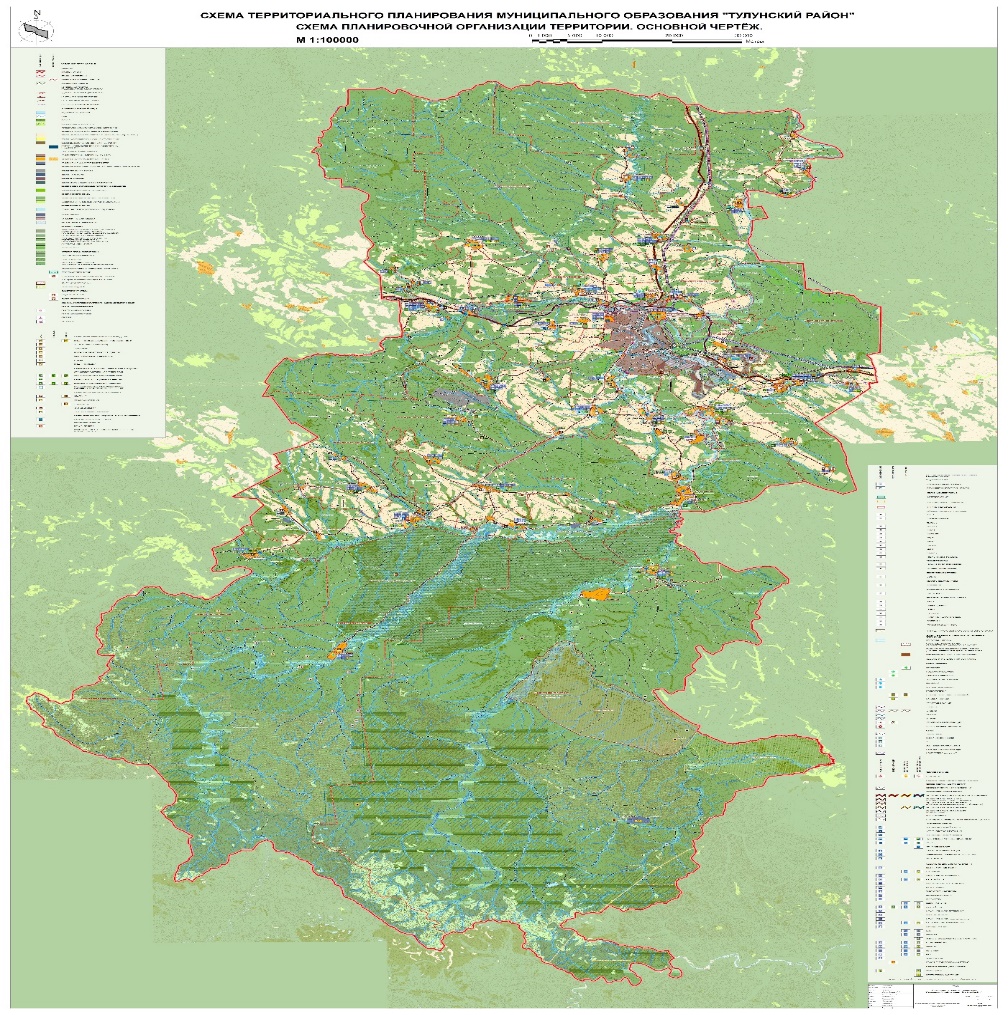 В настоящее время пространственное развитие Тулунского муниципального района основывается на сформированных индустриально-аграрных комплексах, расположенных на территории района. Эти территории формируют пространственный каркас, на который опирается социально-экономическое развитие района. Будущая основная специализация территории – добыча и обогащение редкометальных руд, сельхозпроизводство.Основным условием развития данной территории является создание агропромышленного кластера в Тулунском муниципальном районе, реализация которого невозможна без модернизации автодороги п. Ишидей – Зашихта, восстановления и строительства жилья, новых инфраструктурных объектов, гидротехнических сооружений, повреждённых или утраченных в результате наводнения в 2019 году в связи с чрезвычайной ситуацией. Опорная территория развития 1 и опорная территория развития 2. Развитие промышленности имеет приоритетное значение, т.к. позволит вовлечь в промышленный оборот Азейское месторождение (расположено в 15 км. к востоку от г. Тулуна. Месторождение приурочено к впадине. В настоящее время месторождение отрабатывается открытым способом. Отрабатывается, в основном, Первый и Второй промышленные пласты. Глубина залегания пластов: минимальная 2-3 м., средняя 20-30, максимальная 70-80м. Запасы углей промышленных категорий составляют 769876 тыс. т.) и Мугунское месторождение угля (расположено около с. Мугун. На месторождении прослежен один промышленный пласт угля, строение его меняется от простого до весьма сложного. Внимание могут представлять вскрышные породы представленные горизонтами аргиллитов кварцевых песков, линзами белых огнеупорных глин. Встречающиеся пропластки сапрпелевых и гумусовых углей могут использоваться в сельском хозяйстве в качестве удобрений).Развитие дорожной инфраструктуры имеет приоритетное значение, т.к. позволит вовлечь в хозяйственный оборот редкометальные месторождения: 1. Белозиминское месторождение ниобия (открыто в 1952 г. Месторождение расположено в 120 км. от г. Тулуна на левом берегу среднего течения р. Белой Зимы. Представлено сложным комплексом пород щелочного ультраосновного ряда и карбонатитов, которые прорывают протерозойские образования и на контакте образуют зонд фенитизации. Форма массива концентрически круглая типа трубки взрыва. Центральная часть сложена карбонатитами (кальциевыми и доломит-анкеритовыми), периферическая – щелочными и ультраосновными породами. Общая площадь 15 кв. км. Месторождение является комплексным на ниобий, тантал, редкие земли, апатит и др. Тантал является попутным компонентом в ниобиевых рудах, среднее содержание в рудных зонах коренного месторождения от 0,001 до 0,015 % в среднем в балансовых рудах 0,005 %. Апатит присутствует месторождении в карбонатитах, реже в щелочных породах. Промышленный интерес представляет апатит, связанный с карбонатитами. В карбонатитах среднее содержание Р2О5 – 3,5 %, с колебаниями от 0,12 до 10-15 %. Наибольшие содержания отличаются в коре выветривания карбонатитов (у р. Белой Зимы), где она находится попутно с россыпью пирохлора. Проявление редких земель приурочено к анкерит и сидерит-анкеритовых карбонатитам, которые контролируют зонами дробления. Минералы редких земель выполняют пустоты выщелачивания. Представлены паразитом, бастнезитом, реже монацитом. Размер кристаллов от 0,2 и менее миллиметров. С карбонатитами связана так же урановая минерализация до 0,1%. Наиболее чистые карбонатиты могут использоваться как цементное сырье. В настоящее время месторождение отрабатывается, есть обогатительная фабрика. Белозиминское россыпное месторождение ниобия расположено в долине р. Белая Зимы. По протяжённости россыпь прослежена на 2,5 км и ширине 0,8 км. Аллювиальные отложения представлены суглинками со значительным количеством гальки и обломков кварцитов, диабазов, песчаников, сланцев и карбонатитов. Месторождение детально разведано. Ниобиевые минералы представлены колимбитизированным пирохлором и пирохлором, размер зёрен от 0,07 до 3 мм, в большей мере 0,2 мм); 2. Среднезиминское месторождение ниобия (по геологическим особенностям аналогично Белозиминскому, расположено в 18 км. к юго-западу от него. Открыто в 1957 г. Детально разведано. В настоящее время не эксплуатируется);3. Большетагнинское месторождение ниобия (расположено в 9 км. к северо-западу от Белозиминского. Открыто в 1956 г. Месторождение комплексное на ниобий, тантал, апатит, флюорит, редкие земли, гематит и др. Геологическое строение месторождения аналогично Белозиминскому. Особенностью месторождения является наличие тела метасоматических анкеритовых карбонатитов мощностью 39 м с богатой вкраплённостью флюорита протяжённостью 400-500м. Запасы 734 тыс. т. На месторождении присутствуют гематитовые руды с содержанием железа от 23,64 до 61,93 %. Запасы их незначительны 3-5 млн. т. Чистые разновидности карбонатитов могут использоваться как цементное сырье);4. Тулунское россыпное месторождение титана. Тулунское месторождение является наиболее крупным и состоит из нескольких разобщенных ильменитоносных россыпей, из них наиболее детально изучен участок «Казакова», расположенный на левом берегу р. Ии, в  к юго-западу от г. Тулуна. Степень разведанности и геологической изученности участка позволили подсчитать запасы по категориям В, С1 и С2. При этом запасы двуокиси титана по участку «Казакова» составили: категории В - 570тыс.тонн, а по категории C1 – 460 тыс. тонн. Коэффициент вскрыши 0,7 – 0,8 м3/т. Проведёнными технологическими исследованиями установлена возможность извлечения двуокиси титана в кондиционный ильменитовый концентрат в пределах 30-50 %. Выполненные укрупненные технико-экономические расчеты только по участку «Казакова» позволяют сделать вывод о промышленном значении Тулунского месторождения. Промышленные запасы продуктивных ильменитосодержащих пород на участке достаточны для строительства горнообогатительного предприятия.Развитие сельского хозяйстваОпорная территория развития 3 - сюда входят территории Будаговского, Мугунского и Писаревского сельских поселений.Будаговское сельское поселение расположено на северо-западе Тулунского района Иркутской области. На севере муниципальное образование граничит с Братским районом, на востоке с Сибирякским, Умыганским, Писаревским, Мугунским сельскими поселениями, на западе с Нижнеудинским районом. Муниципальное образование «Будаговское» - Тулунского района Иркутской области, объединенное общей территорией, объединяет семь населенных пунктов, в пределах которого осуществляется местное самоуправление. В состав территории Будаговского муниципального образования входят земли следующих населенных пунктов: д. Аверьяновка; д. Килим; д. Северный Кадуй; д. Трактово – Курзан; д. Южный Кадуй; с. Будагово (административный центр).На территории поселения ведут производственную сельскохозяйственную деятельность два крестьянских (фермерских) хозяйства: КФХ «Тюков В.Ю.»; КФХ «Шевцов А.М.»; 665 личных подсобных хозяйств.Крестьянские (фермерские) хозяйства специализируются большей частью на производстве зерна, личные подворья на производстве продукции животноводства, картофеля и овощей.Территория в границах муниципального образования – 85 094 га, что составляет 6,13 % территории Тулунского района. Подавляющая часть ее приходится на лесной фонд – 60890 га или 71,56 % территории поселения, земли сельскохозяйственного назначения – 6685,84 га или 7,86 % территории поселения.  Застроенные территории занимают 726,62 га, или 0,85 % площади поселения. На территорию транспорта приходится 371,58 га или 0,44 % площади.Базовое хозяйство в Будаговском сельском поселении - КФХ «Шевцов А.М.», данное хозяйство планомерно наращивает посевные площади сельскохозяйственных культур, за счет ввода в оборот неиспользуемой пашни, а также за счет приобретения земель. В связи с чем в хозяйстве проводится обновление машинно-тракторного парка, предпочтение отдаться высокопроизводительным агрегатам.Сельскохозяйственные предприятия, ведущие деятельность в Будаговском муниципальном образовании,используемые земли и объемы производствад. Кил. Севернны. Трактовп. КлючеМугунское сельское поселение расположено на юго-западе Тулунского муниципального района. Мугунское муниципальное образование является единым экономическим, историческим, социальным, территориальным образованием, входит в состав Тулунского муниципального района. Мугунское сельское поселение расположено в центре Тулунского района. На севере муниципальное образование граничит с Писаревским сельским поселением, на северо-востоке с МО «г. Тулун», на востоке с Перфиловским сельским поселением, на юге и западе с Алгатуйским сельским поселением, на северо-западе с Будаговским сельским поселением.  В состав территории Мугунского муниципального образования входят земли следующих населенных пунктов: д. Александровка; д. Новая Деревня; д. Хараманут; с. Мугун (административный центр).Муниципальное образование имеет функциональный профиль индустриально-аграрного поселения района, основные отрасли которого стали угледобывающая промышленность и сельское хозяйство. Территория в границах муниципального образования – 24654 га, что составляет 1,78 % территории Тулунского района. Подавляющая часть ее приходится на земли лесного фонда – 12583 га или 50,9 % территории поселения, на земли сельскохозяйственного назначения – 9937,07 га или 40,27 % территории поселения. По природно-экономическим условиям на территории Иркутской области в сельском хозяйстве Тулунский район относится к III зоне - зерноводческая с развитым производством картофеля и молочно-мясным направление, свиноводством.В структуре отраслей экономики Мугунского сельского поселения основную долю занимает сельское хозяйство. Сельское хозяйство представлено сельскохозяйственным предприятием ООО «Парижское», фермерскими хозяйствами (КФХ «Стриевич Д.В.», КФХ «Алексеенко Р.А.») и 459 личных подсобных хозяйств.Сельскохозяйственные предприятия,ведущие деятельность в Мугунском муниципальном образовании,используемые земли и объемы производстваБазовым хозяйством для развития Мугунского сельского поселения является ООО «Парижское», данное хозяйство ведет активное обновление машинно- тракторного парка, увеличивает посевные площади, ведет увеличения площадей технического рапса для выхода на экспортные поставки.Писаревское сельское поселение расположено в центре Тулунского района Иркутской области и состоит из двух частей, разделенных муниципальным образованием «г. Тулун».   Восточная часть на севере граничит с Афанасьевским, на востоке с Шерагульским, на юге с Азейским сельскими поселениями, на западе с муниципальным образованием «г. Тулун». Западная часть Писаревского муниципального образования на севере граничит с Котикским сельскими поселениями, на востоке с муниципальным образованием «г. Тулун», на юге с Мугунским, на западе Будаговским сельскими поселениями. В состав территории Писаревского муниципального образования входят земли следующих населенных пунктов: деревня Булюшкина, поселок Иннокентьевский, поселок 1-е отделение Государственной селекционной станции, поселок Центральные мастерские, поселок 4-е отделение Государственной селекционной станции (административный центр).Территория в границах муниципального образования – 23879 га, что составляет 1,73 % территории Тулунского района.В структуре отраслей экономики Писаревского сельского поселения основную долю занимает сельское хозяйство. Сельское хозяйство представлено 1 сельскохозяйственным предприятием ООО «Урожай» и 765 личных подсобных хозяйств.Основную роль занимает наука, где ведутся научно-исследовательские работы по выведению новых сортов зерновых, зерново-бобовых, картофеля и производство оригинальных семян    этих культур. Данным видом деятельности занимается Тулунская ГСС, которая занимает 123 га земель сельскохозяйственного назначения.Функциональный профиль Писаревского муниципального образования в настоящее время определяет сельское хозяйство. Базовым хозяйством на территории Писаревского сельского поселения является ООО «Урожай», в этом хозяйстве ведут развитие по разным направлениям:- во-первых создаётся и укрепляется база для ведения семеноводческой деятельности хозяйства, строятся хранилища, приобретается оборудование для подработки зерна;- во-вторых идет развитие животноводческой отрасли хозяйства, которая имеет на сегодня статус племенного хозяйства по выращиванию животных мясного направления продуктивности.Сельскохозяйственные предприятия,ведущие деятельность в Писаревском муниципальном образовании,используемые земли и объемы производстваОпорная территория развития 4 - сюда входят территории Владимирского и Едогонского сельских поселений.Едогонское сельское поселение распложено на юге Тулунского района в состав поселения входят земли следующих населенных пунктов: с. Едогон (административный центр); д. Изегол; д. Талхан.Территория в границах сельского поселения – 48849,8 га, что составляет 3,52 % территории Тулунского района. На территории поселения находятся крестьянские (фермерские) хозяйства: КФХ «Кобрусев Д.В.»; КФХ «Козлов М.С.»; КФХ «Золотовский В.Н.» и 351 личных подсобных хозяйств.Сельскохозяйственные предприятия,ведущие деятельность в Едогонском муниципальном образовании,используемые земли и объемы производстваВ Едогонском сельском поселении базовым хозяйством является КФХ «Кобрусев Д.В.», в перспективах развития данного хозяйства - это увеличение поголовья сельскохозяйственных животных мясного направления продуктивности.Владимирское сельское поселение распложено на юге Тулунского района, в состав поселения входят земли следующих населенных пунктов: д. Вознесенск; д. Одон; д. Ингут; д. Харатей; д. Владимировка (административный центр).   Территория в границах сельского поселения – 48849,8 га, что составляет 3,52 % территории Тулунского района.На территории поселения находятся крестьянские (фермерские) хозяйства: КФХ «Гамаюнов А.А.»; КФХ «Магонов В.Г.»; КФХ «Чиликов Н.А.»; КФХ «Чиликов М.А.» и 201 личных подсобных хозяйств.Сельскохозяйственные предприятия, ведущие деятельность в Владимирском муниципальном образовании,используемые земли и объемы производстваБазовое хозяйство Владимирского сельского поселения - КФХ «Гамаюнов А.А.», данное хозяйство возобновило свою деятельность после произошедшего наводнения 2019 года. Заново была отстроена животноводческая молочная ферма на 125 голов дойного стада на новом месте в д. Вознесенск. Перспективным направления деятельности хозяйства - увеличение производства молока и установка линии первичной его переработки.Опорная территория развития 5 - сюда входят территории Гадалейского и Шерагульского сельских поселений.Гадалейское сельское поселение расположено на востоке Тулунского района Иркутской области. На севере муниципальное образование граничит с муниципальным образованием «г. Тулун» и Азейским сельским поселением, на северо-востоке с Шерагульским сельским поселением, на востоке и юго-востоке с Куйтунским районом, на юге и юго-западе с Евдокимовским сельским поселением Тулунского района, на западе с Перфиловским сельским поселением.  В состав территории Гадалейского муниципального образования входят земли следующих населенных пунктов: с. Гадалей (административный центр); д. Азей; д. Уталай; д. Харгажин.Территория в границах сельского поселения – 35490 га, что составляет 2,56 % территории Тулунского района. На территории поселения находится крестьянские (фермерские) хозяйства: КФХ «Смычков А.В.»; КФХ «Пущин С.В.»; КФХ «Купряков С.В.» и 420 личных подсобных хозяйств.Сельскохозяйственные предприятия,ведущие деятельность в Гадалейском муниципальном образовании,используемые земли и объемы производстваШерагульское муниципальное образование - сельское поселение Тулунского района, объединяющее четыре населённых пункта: с. Шерагул; п. ж/д ст. Шуба; д. Трактовая; д. Новотроицк.         Центральная усадьба муниципального образования – с. Шерагул, расположенное на расстоянии 28 км от районного центра - г. Тулуна и 383 км от областного центра - города Иркутск. До ближайшей ж/д ст. Шуба - 2 км.          Территория Шерагульского муниципального образования размещена в восточной части Тулунского района. Поселение имеет выгодное географическое положение, с запада на восток территорию пересекает Восточно-Сибирская железнодорожная магистраль, а также через территорию проходит автодорога Москва-Владивосток («Московский тракт»). Общая площадь муниципального образования составляет 51460,65 га. На территории поселения находится сельскохозяйственное предприятие ООО «Шерагульское», КФХ «Михайлов М.Г.» и 709 личных подсобных хозяйств.Сельскохозяйственные предприятия, ведущие деятельность в Шерагульском муниципальном образовании,используемые земли и объемы производстваОпорная территория развития 6 - сюда входит территория Гуранского сельского поселения.Гуранское сельское поселение распложено на севере Тулунского района, в состав поселения входят земли следующих населенных пунктов: с. Гуран (административный центр); д. Андреевка; д. Ниргит; п. Буслайка Ангуйская; п. Целинные Земли.Территория в границах сельского поселения – 26199,4 га, что составляет 1,99 % территории Тулунского района.На территории поселения находятся крестьянские (фермерские) хозяйства: КФХ «Яковеня В.В.»; КФХ «Мазанченко А.Г.»; КФХ «Майор И.В.» и 589 личных подсобных хозяйств.Сельскохозяйственные предприятия, ведущие деятельность в Гуранском муниципальном образовании,используемые земли и объемы производстваНа территории Гуранского сельского поселения ведет производственную деятельность ООО «Рассвет», в перспективах которого строительство элеватора на 25 тыс. тонн. Элеваторный комплекс будет укомплектован сушильным и зерноподрабатывающим оборудованием, будут оказываться услуги сельхозтоваропроизводителям по   сушке, очистки зерновых, зернобобовых культур и технического рапса, с последующим хранением и отгрузкой покупателям. В перспективе на базе данного хозяйство плакируется запустить цех по переработки рапса.Территориальное развитие в разрезе сельских поселений Тулунского муниципального района представлено в Приложении № 4 к стратегии.Раздел 6. ОРГАНИЗАЦИЯ РЕАЛИЗАЦИИ СТРАТЕГИИ6.1. Механизмы реализации стратегииУполномоченным органом по реализации стратегии является Комитет по экономике и развитию предпринимательства администрации Тулунского муниципального района. Уполномоченный орган организует работу в Администрации Тулунского муниципального района по реализации стратегии:1) обеспечивает координацию и методическое обеспечение разработки и реализации плана мероприятий по реализации стратегии, его корректировку;2) обеспечивает подготовку ежегодных отчетов о результатах мониторинга реализации стратегии, разработку и корректировку прогноза социально-экономического развития Тулунского муниципального района на среднесрочный период;5) обеспечивает корректировку перечня муниципальных программ Тулунского муниципального района;6) осуществляет корректировку стратегии в случае необходимости;7) осуществляет нормативно-правовое регулирование, координацию и методическое обеспечение разработки инструментов реализации стратегии, иных документов стратегического планирования Тулунского муниципального района.Объемы бюджетного финансирования муниципальных программ на период их реализации определяет Комитет по финансам администрации Тулунского муниципального района.Мэр Тулунского муниципального района несет персональную ответственность за реализацию стратегии и достижение основных показателей достижения целей социально-экономического развития Тулунского муниципального района (Приложение № 2), показателей планов мероприятий по реализации стратегии.Граждане Тулунского района, коммерческие и некоммерческие организации, общественные организации и индивидуальные предприниматели, участвующие в инвестиционных процессах, при осуществлении своей хозяйственной и инвестиционной деятельности вправе руководствоваться положениями настоящей стратегии.    6.2. Сроки и этапы реализации стратегииСрок реализации настоящей стратегии определен до 2036 года.Первый этап реализации стратегии (2022 – 2024 гг.) является подготовительным и будет направлен на разработку основных инструментов и механизмов реализации настоящей стратегии, а также на восстановление темпов экономического роста последних лет, замедлившихся в 2020-2021 гг. в связи с произошедшей на территории района пандемией короновируса (COVID-2019). Последующие этапы реализации стратегии 2025 – 2027 гг., 2028 – 2030 гг., 2031-2033 гг. и 2034 – 2036 гг. будут направлены на формирование условий для закрепления населения на территории района и обеспечения экономического роста.Учитывая социально-экономические особенности развития, ситуацию на российском рынке товаров и услуг, можно выделить 2 наиболее вероятных сценария социально-экономического развития Тулунского муниципального района.Консервативный (индустриальный) сценарий основывается на консервации существующей модели развития.Инновационный (постиндустриальный) сценарий предусматривает создание и приоритетное развитие высокотехнологичных и наукоемких отраслей промышленности.Инновационный сценарий развития является целевым, поскольку позволяет достичь целей, задач и целевых показателей, предусмотренных в настоящей стратегии, в первую очередь – сломить негативные демографические тенденции и обеспечить сохранение численности населения.6.3. Инструменты реализации стратегииК основным инструментам реализации стратегии относятся:1. Муниципальные программы Тулунского муниципального района и Схема территориального планирования должны быть скорректированы в целях максимально эффективного выполнения целей, задач, реализации приоритетных направлений и достижений целевых показателей настоящей стратегии;2. План мероприятий по реализации стратегии.В целях реализации стратегии будет утверждён план мероприятий по реализации стратегии. План мероприятий формируется с учётом этапов, выделенных в стратегии, и позволяет выстроить последовательность мероприятий по реализации стратегии. План мероприятий содержит цели и задачи, выделенные в стратегии, информацию о муниципальных программах и комплексных мероприятий, направленных на их достижение, а также соответствующие целевые показатели. План мероприятий является гибким организационно-управленческим документом, позволяющим осуществлять мониторинг и своевременно производить корректировку хода реализации стратегии;3. Нормативно-правовое регулирование на муниципальном уровне;4. Соглашения о социально-экономическом сотрудничестве с хозяйствующими субъектами, соглашения о государственно-частном партнёрстве.6.4. Оценка финансовых ресурсов, необходимых для реализации стратегииВ условиях дефицита местного бюджета эффективность реализации стратегии напрямую зависит от консолидации финансовых ресурсов всех хозяйствующих субъектов и их направления на решение первоочередных проблем и поддержку приоритетных направлений развития.Основные направления работы по привлечению финансовых ресурсов, необходимых для реализации стратегии:- оптимизация расходной части местного бюджета с учетом целей, задач и приоритетных направлений, обозначенных в настоящей стратегии, корректировка состава и содержания муниципальных программ в целях максимально эффективного использования финансовых ресурсов;- обеспечение максимального участия хозяйствующих субъектов в государственных программах Иркутской области;- взаимодействие с крупнейшим налогоплательщиком (филиал «Разрез «Тулунуголь» ООО «КВСУ»), по вопросам повышения его налоговой отдачи в местный бюджет, заключение соглашений о социально-экономическом сотрудничестве;- получение поддержки хозяйствующими субъектами по линии Минэкономразвития Иркутской области (льготные кредиты, субсидирование затрат, гарантии, компенсации на строительство инфраструктуры).Оценка финансовых ресурсов, привлекаемых для реализации стратегии, будет осуществляться:из бюджетных источников – ежегодно на трехлетний период в рамках планов мероприятий по реализации стратегии и муниципальных программ Тулунского муниципального района в соответствии с законом об областном бюджете;из внебюджетных источников – по мере необходимости в рамках инвестиционных проектов, реализуемых на территории Тулунского муниципального района, соглашений о социально-экономическом сотрудничестве.6.5. Информация о муниципальных программах Тулунского муниципального районаМуниципальные программы Тулунского муниципального района формируются на период не менее 5 лет в соответствии с Положением о порядке принятия решений о разработке муниципальных программ Тулунского муниципального района и их формирования и реализации, утвержденным постановлением Администрации Тулунского муниципального района от 05.10.2015 г № 130-пг. Муниципальные программы Тулунского муниципального района содержат комплексы планируемых мероприятий, взаимоувязанных по задачам, срокам осуществления, исполнителям и ресурсам и обеспечивающих наиболее эффективное достижение целей и решение задач социально-экономического развития Тулунского муниципального района.Количество и состав муниципальных программ может изменяться исходя из приоритетов, целей, задач и направлений социально-экономического развития Тулунского района, определенных в стратегии, а также по результатам ежегодной оценки эффективности их реализации.Стратегия является основой для разработки муниципальных программ Тулунского муниципального района. После утверждения стратегии планируется пересмотреть содержание и структуру муниципальных программ Тулунского муниципального района в целях максимально эффективной концентрации имеющихся ресурсов на реализации целей и задач стратегии.В период реализации стратегии новые муниципальные программы Тулунского муниципального района будут разрабатываться и приниматься исходя из приоритетов, целей, задач и направлений социально-экономической политики Тулунского района, определенных в стратегии.ПЕРЕЧЕНЬМУНИЦИПАЛЬНЫХ ПРОГРАММ ТУЛУНСКОГОМУНИЦИПАЛЬНОГО РАЙОНА6.6. Ожидаемые результаты реализации стратегииВыбор и планирование ожидаемых результатов реализации стратегии осуществлялись с учетом: показателей оценки эффективности деятельности органов местного самоуправления;показателей, установленных Указами Президента Российской Федерации.Источники информации: Территориальный орган Федеральной службы государственной статистики по Иркутской области (Иркутскстат); расчетные данные Комитета по экономике и развитию предпринимательства администрации Тулунского муниципального района.	Ожидаемые результаты реализации стратегии приведены в Приложении № 5.№разделаСодержание  разделаСтр.1.ОБЩЕЕ ПОЛОЖЕНИЕ42.ОЦЕНКА ДОСТИГНУТЫХ ЦЕЛЕЙ СОЦИАЛЬНО-ЭКОНОМИЧЕСКОГО РАЗВИТИЯ ТУЛУНСКОГО МУНИЦИПАЛЬНОГО РАЙОНА52.1.Социально-экономическое положение Тулунского муниципального района52.1.1.Общая информация о Тулунском муниципальном районе52.1.2.Анализ социально-экономического положения Тулунского муниципального района112.1.2.1.Экономический потенциал112.1.2.2.Основные макроэкономические показатели112.2.Место Тулунского муниципального района в Иркутской области132.3.Развитие сельских поселений Тулунского муниципального района132.4.Основные факторы социально-экономического развития Тулунского муниципального района683.ПРИОРИТЕТЫ, ЦЕЛИ, ЗАДАЧИ СОЦИАЛЬНО-ЭКОНОМИЧЕСКОГО РАЗВИТИЯ ТУЛУНСКОГО МУНИЦИПАЛЬНОГО РАЙОНА683.1.Приоритет 1. «Накопление и развитие человеческого капитала»693.1.1.Образование693.1.2.Здравоохранение713.1.3.Культура, физическая культура и спорт, молодёжная политика823.2.Приоритет 2. «Создание комфортного пространства для жизни»883.2.1.Жилищно-коммунальное хозяйство883.2.2.Безопасные качественные дороги903.2.3Транспорт913.2.4.Связь и телекоммуникации933.2.5.Продовольственная безопасность953.3.Приоритет 3. «Сохранение уникальной экосистемы Тулунского муниципального района»1043.3.1.Охрана окружающей среды1043.4.Приоритет 4. «Экономический рост и эффективное управление»1063.4.1.Инвестиционная деятельность1063.4.2Малое и среднее предпринимательство                                                                                                                                                                                                                  1073.4.3.Кадровая политика и производительность труда1143.4.4.Устойчивость финансовой системе1173.4.5.Управление муниципальной собственностью1254.ОТРАСЛЕВЫЕ КОМПЛЕКСЫ ЭКОНОМИКИ1294.1.Промышленное производство1294.2.Обеспечение электрической энергией, газом и паром1374.3.Лесное хозяйство1394.4.Агропромышленный комплекс1404.5.Обрабатывающее производство1444.6.Потребительский рынок1454.7.Туристическое направление1474.8.Строительство1475.ТЕРРИТОРИАЛЬНОЕ РАЗВИТИЕ ТУЛУНСКОГО МУНИЦИПАЛЬНОГО РАЙОНА1486.ОРГАНИЗАЦИЯ РЕАЛИЗАЦИЯ СТРАТЕГИИ1586.1.Механизмы реализации стратегии1586.2Сроки и этапы реализации стратегии1596.3.Инструменты реализации стратегии1596.4.Оценка финансовых ресурсов, необходимых для реализации стратегии1606.5.Информация о муниципальных программах Тулунского муниципального района1606.6.Ожидаемые результаты реализации стратегии162Приложение № 1SWOT-анализ факторов развития Тулунского муниципального района163Приложение № 2Основные показатели достижения целей социально-экономического развития Тулунского муниципального района на период до 2036 года173Приложение № 3Целевые показатели развития отраслевых комплексов экономики Тулунского муниципального района на период до 2036 года180Приложение № 4Территориальное развитие сельских поселений Тулунского муниципального района183Приложение № 5Ожидаемые результаты реализации Стратегии183Наименование показателяЕд. изм.Значение показателяЗначение показателяДинамика, %Наименование показателяЕд. изм.2020 г.2021 г.Динамика, %Численность населенияТыс. чел.24,45523,75597,2Коэффициент естественного прироста (убыли) населения (разница между числом родившихся человек на 1000 человек населения и числом умерших человек на 1000 человек населения)чел.-3,3-5,2157,6Миграция населения (разница между числом прибывших и числом выбывших, приток (+), отток (-)чел.-230-552240,0Среднемесячная начисленная заработная плата (без выплат социального характера)руб.3823942535111,2Уровень регистрируемой безработицы (к трудоспособному населению)%3,82,360,5Поступления налогов и сборов в консолидированный местный бюджет (сумма бюджетов муниципального района и городских и сельских поселений)млн. руб.203,5238,0117,0Обеспеченность собственными доходами консолидированного местного бюджета  на душу населениятыс. руб.8,310,0120,3Розничный товарооборотмлн. руб.652,6743,0113,8Индекс физического объема%98,0109,6111,8Объем инвестиций - всего,тыс. руб.16021342416851150,9в т.ч. бюджетные средстватыс. руб.1437731,01490149,0103,6Объем отгруженных товаров, выполненных работ и услуг в действующих ценахмлн. руб.6594,36660,3101,0Индекс промышленного производства%90,292,3102,3Валовый выпуск продукции в сельхозорганизациях и КФХмлн. руб.1111,31411,2127,0Индекс производства продукции в сельхозорганизациях и КФХ%140,3102,272,8Ввод в действие жилых домовкв. м.1510,70,00,0Наименование показателяЕд.изм.Тулунский районИркутская область%Наименование показателяЕд.изм.2020 г.2020 г.%Численность населенияТыс. чел.24,52370,01,0ПлощадьТыс. кв. м13,5767,91,8Плотность населениячел./кв. м1,8360,0Среднемесячная начисленная заработная плата (без выплат социального характера)руб.3823949885,176,6Уровень регистрируемой безработицы (к трудоспособному населению)%3,87,054,3Розничный товарооборотмлн. руб.652,63929250,2Объем инвестициймлн. руб.1602,1395283,00,4Ввод в действие жилых домовкв. м.1,51106 0,1Площадь жилищного фондаТыс. кв. м493,060392,70,8Количество водозаборовшт.42611,5Водопроводные сетикм.24,45238,90,5Канализационные сетиКм.14,33492,40,4Наименование2021факт.2022оценкаОтклонение (-, +)КРС442380-62в т.ч. коров209130-79Свиньи200280+80Овцы и козы115104-11Лошади7059-11Птица650450-200НаименованиеПосевная площадь (га)Посевная площадь (га)Посевная площадь (га)НаименованиеНа 01.10.2020г.На 01.10.2021г.На 01.10.2022г.Посевная площадь сельскохозяйственных культур - всего:129,22129,22129,22В т.ч. картофеля 65,066,268,7Овощей  (открытого и закрытого грунта)7,47,47,45Однолетние травы10,048,846,29Многолетние травы46,7846,7846,78Наименование ИПВыручка от реализации товаров(млн. руб.)Выручка от реализации товаров(млн. руб.)Выручка от реализации товаров(млн. руб.)Наименование ИП2020г.2021г.Динамика,%Смоляков А.В.Магазин «Рассвет»4,04,2105Евдокименко Н.И.Магазин « Зеленый»3,23,2100Гапеевцева Л.М.Магазин « Новый»1,71,8106Итого:8,99,2103№ п/пНаименование показателяЕд. изм.2020 год2021 годКоличество КФХштук33из них занимаются производством зерна33Обрабатываемой землигектар3681698Посев зерновыхгектар120800Парыгектар150610Произведено сельхозпродукции (зерно)тонн632852Вид экономической деятельностиЧисленность работающих, чел.Доля, %Растениеводство и животноводство, охота и предоставление соответствующих услуг в этих областях14926,9Лесоводство и лесозаготовки68,212,3Добыча полезных ископаемых30,5Обрабатывающие производства275,0Обеспечение электрической энергией, газом и паром; кондиционирование воздуха (ООО «Теплосервис»)183,3Торговля оптовая и розничная; ремонт автотранспортных средств и мотоциклов287,752,0Итого:552,9100№п/пНаименование объектовКоличествона 01.01.2022 г.Количествона 01.01.2021 г.Отклонение,(+; -)1Магазины124131-72Нестационарные киоски141403Объекты общественного питания (кафе, закусочные)9904Рабочие столовые2205Аптека110ИТОГО:150157-7№п/пНаименование муниципального образованияНаименование хозяйстваПлощадь используемых земель с/х назначения (га)Объемы производства за 2021 год (тн)Объемы производства за 2021 год (тн)№п/пНаименование муниципального образованияНаименование хозяйстваПлощадь используемых земель с/х назначения (га)зернарапса1.БудаговскоеКФХ «Тюков В.Ю.»234728051742.БудаговскоеКФХ «Шевцов А.М.»27803606,5218,7Итого:51276411,5392,7№п/пНаименование муниципального образованияНаименование хозяйстваПлощадь используемых земель с/х назначения (га)Объемы производства зерна за 2021 год (тн)Объемы производства зерна за 2021 год (тн)Объемы производства зерна за 2021 год (тн)№п/пНаименование муниципального образованияНаименование хозяйстваПлощадь используемых земель с/х назначения (га)зернакартофелярапса1.МугунскоеООО «Парижское»47414277,802120,12.МугунскоеКФХ «Алексеенко Р.А.»386498003.МугунскоеКФХ «Стриевич Д.В.»2143,501100Итого:7270,54775,81102120,1№п/пНаименование муниципального образованияНаименование хозяйстваПлощадь используемых земель с/х назначения (га)Объемы производства за 2021 год (тн)Объемы производства за 2021 год (тн)Объемы производства за 2021 год (тн)№п/пНаименование муниципального образованияНаименование хозяйстваПлощадь используемых земель с/х назначения (га)зернарапсамяса1.ПисаревскоеООО «Урожай»65548615150048,1Итого:65548615861548,1№п/пНаименование муниципального образованияНаименование озяйстваПлощадь используемых земель с/х назначения (га)Объемы производства за 2021 год (тн)Объемы производства за 2021 год (тн)№п/пНаименование муниципального образованияНаименование озяйстваПлощадь используемых земель с/х назначения (га)зернамяса1.ЕдогонскоеКФХ «Кобрусев Д.В.»1180104049,22ЕдогонскоеКФХ «Козлов М.С.»57249003ЕдогонскоеКФХ «Золотовский В.Н.»2332500Итого:1985178049,2№п/пНаименование муниципального образованияНаименование хозяйстваПлощадь используемых земель с/х назначения (га)Объемы производства за 2021 год (тн)Объемы производства за 2021 год (тн)Объемы производства за 2021 год (тн)№п/пНаименование муниципального образованияНаименование хозяйстваПлощадь используемых земель с/х назначения (га)зернамясамолока1.ВладимирскоеИП Глава КФХ «Гамаюнов А.А.»1297122714,8451,52ВладимирскоеИП Глава КФХ «Магонов В.Г.»12351125003ВладимирскоеИП Глава КФХ «Чиликов Н.А. »11601004,5004ВладимирскоеИП Глава КФХ «Чиликов М.А.»280173,400Итого:39723529,914,8451,5№п/пНаименование муниципального образованияНаименование хозяйстваПлощадь используемых земель с/х назначения (га)Объемы производства за 2021 год  (тн)Объемы производства за 2021 год  (тн)Объемы производства за 2021 год  (тн)№п/пНаименование муниципального образованияНаименование хозяйстваПлощадь используемых земель с/х назначения (га)зернарапсакартофеля1.ГадалейскоеИП Глава КФХ «Смычков А.В.»23162620454,602.ГадалейскоеИП Глава КФХ «Купряков С.В39320001803.ИП Глава КФХ «Пущин С.В.»74272600Итого:34513546454,6180№п/пНаименование муниципального образованияНаименование  хозяйстваПлощадь используемых земель с/х назначения (га)Объемы производства за 2021 год (тн)Объемы производства за 2021 год (тн)Объемы производства за 2021 год (тн)№п/пНаименование муниципального образованияНаименование  хозяйстваПлощадь используемых земель с/х назначения (га)зернарапсамяса1.ШерагульскоеООО «Шерагульское»61667927,964002ШерагульскоеКФХ «Михайлов М.Г.»8021156,9015,3Итого:69689084,864015,3№п/пНаименование муниципального образованияНаименование хозяйстваПлощадь используемых земель с/х назначения (га)Объемы производства  за 2021 год (тн)Объемы производства  за 2021 год (тн)№п/пНаименование муниципального образованияНаименование хозяйстваПлощадь используемых земель с/х назначения (га)зернарапса1.ГуранскоеООО «Рассвет»103638872134381.ГуранскоеКФХ «Яковеня В.В.86094602.ГуранскоеКФХ «Мазанченко А.Г.»987,691503.ГуранскоеКФХ  «Майор И.В.»611090Итого:11223981813438№ п/пНазвание муниципальной программыСрок реализацииОтветственный исполнитель1.«Обеспечение комплексных мер безопасности на территории Тулунского муниципального района» на 2020-2026 годы2020 - 2026 гг.Администрация Тулунского муниципального района2.«Развитие образования на территории Тулунского муниципального района» на 2020-2026 годы2020 - 2026 гг.Комитет по образованию администрации Тулунского муниципального района3.«Развитие культуры в Тулунском районе» на 2021-2025 годы2021 - 2025 гг.Комитет  по культуре молодежной политике и спорту администрации Тулунского муниципального района4.«Развитие физической культуры и спорта, молодежной политики, формирование здорового и безопасного образа жизни на территории Тулунского муниципального района» на 2021-2025 годы2021 - 2025 гг.Комитет  по культуре молодежной политике и спорту администрации Тулунского муниципального района5.«Развитие инфраструктуры на территории Тулунского муниципального района» на 2021-2026 годы2021 - 2026 гг.Комитет по  строительству, дорожному хозяйству администрации Тулунского муниципального района6.«Экономическое развитие Тулунского муниципального района» на 2021-2025 годы2021 - 2025 гг.Комитет по экономике и развитию предпринимательства администрации Тулунского муниципального района7.Управление финансами Тулунского муниципального района» на 2020-2026 годы2020 - 2026 гг.Комитет по финансам администрации Тулунского муниципального района